[MS-CSOM]: SharePoint Client Query ProtocolIntellectual Property Rights Notice for Open Specifications DocumentationTechnical Documentation. Microsoft publishes Open Specifications documentation (“this documentation”) for protocols, file formats, data portability, computer languages, and standards support. Additionally, overview documents cover inter-protocol relationships and interactions. Copyrights. This documentation is covered by Microsoft copyrights. Regardless of any other terms that are contained in the terms of use for the Microsoft website that hosts this documentation, you can make copies of it in order to develop implementations of the technologies that are described in this documentation and can distribute portions of it in your implementations that use these technologies or in your documentation as necessary to properly document the implementation. You can also distribute in your implementation, with or without modification, any schemas, IDLs, or code samples that are included in the documentation. This permission also applies to any documents that are referenced in the Open Specifications documentation. No Trade Secrets. Microsoft does not claim any trade secret rights in this documentation. Patents. Microsoft has patents that might cover your implementations of the technologies described in the Open Specifications documentation. Neither this notice nor Microsoft's delivery of this documentation grants any licenses under those patents or any other Microsoft patents. However, a given Open Specifications document might be covered by the Microsoft Open Specifications Promise or the Microsoft Community Promise. If you would prefer a written license, or if the technologies described in this documentation are not covered by the Open Specifications Promise or Community Promise, as applicable, patent licenses are available by contacting iplg@microsoft.com. License Programs. To see all of the protocols in scope under a specific license program and the associated patents, visit the Patent Map. Trademarks. The names of companies and products contained in this documentation might be covered by trademarks or similar intellectual property rights. This notice does not grant any licenses under those rights. For a list of Microsoft trademarks, visit www.microsoft.com/trademarks. Fictitious Names. The example companies, organizations, products, domain names, email addresses, logos, people, places, and events that are depicted in this documentation are fictitious. No association with any real company, organization, product, domain name, email address, logo, person, place, or event is intended or should be inferred.Reservation of Rights. All other rights are reserved, and this notice does not grant any rights other than as specifically described above, whether by implication, estoppel, or otherwise. Tools. The Open Specifications documentation does not require the use of Microsoft programming tools or programming environments in order for you to develop an implementation. If you have access to Microsoft programming tools and environments, you are free to take advantage of them. Certain Open Specifications documents are intended for use in conjunction with publicly available standards specifications and network programming art and, as such, assume that the reader either is familiar with the aforementioned material or has immediate access to it.Support. For questions and support, please contact dochelp@microsoft.com. Preliminary Documentation. This particular Open Specifications document provides documentation for past and current releases and/or for the pre-release version of this technology. This document provides final documentation for past and current releases and preliminary documentation, as applicable and specifically noted in this document, for the pre-release version. Microsoft will release final documentation in connection with the commercial release of the updated or new version of this technology. Because this documentation might change between the pre-release version and the final version of this technology, there are risks in relying on this preliminary documentation. To the extent that you incur additional development obligations or any other costs as a result of relying on this preliminary documentation, you do so at your own risk.Revision SummaryTable of Contents1	Introduction	131.1	Glossary	131.2	References	161.2.1	Normative References	161.2.2	Informative References	171.3	Overview	171.4	Relationship to Other Protocols	191.5	Prerequisites/Preconditions	191.6	Applicability Statement	191.7	Versioning and Capability Negotiation	191.8	Vendor-Extensible Fields	201.9	Standards Assignments	202	Messages	212.1	Transport	212.2	Message Syntax	212.2.1	Namespaces	222.2.2	Messages	232.2.3	Elements	232.2.4	Complex Types	232.2.4.1	CSOM Array	232.2.4.1.1	CSOM Array XML Value	242.2.4.1.2	CSOM Array JSON Value	242.2.4.2	CSOM Dictionary	242.2.4.2.1	CSOM Dictionary XML Value	242.2.4.2.2	CSOM Dictionary JSON Value	242.2.4.3	CSOM Null	252.2.4.3.1	CSOM Null XML Value	252.2.4.3.2	CSOM Null JSON Value	252.2.4.4	CSOM Object	252.2.4.4.1	Object Path XML Value	252.2.4.4.2	CSOM Object JSON Value	252.2.4.5	CSOM Value Object	262.2.4.5.1	CSOM Value Object XML Value	262.2.4.5.2	CSOM Value Object JSON Value	262.2.4.6	CSOM Stream	262.2.4.6.1	CSOM Stream XML Value	262.2.4.6.2	CSOM Stream JSON Value	272.2.5	Simple Types	272.2.5.1	CSOM Binary	292.2.5.1.1	CSOM Binary XML Value	292.2.5.1.2	CSOM Binary JSON Value	292.2.5.2	CSOM Boolean	302.2.5.2.1	CSOM Boolean XML Value	302.2.5.2.2	CSOM Boolean JSON Value	302.2.5.3	CSOM Byte	302.2.5.3.1	CSOM Byte XML Value	302.2.5.3.2	CSOM Byte JSON Value	302.2.5.4	CSOM Char	312.2.5.4.1	CSOM Char XML Value	312.2.5.4.2	CSOM Char JSON Value	312.2.5.5	CSOM DateTime	322.2.5.5.1	CSOM DateTime XML Value	322.2.5.5.2	CSOM DateTime JSON Value	322.2.5.6	CSOM Double	342.2.5.6.1	CSOM Double XML Value	342.2.5.6.2	CSOM Double JSON Value	342.2.5.7	CSOM Enum	352.2.5.7.1	CSOM Enum XML Value	352.2.5.7.2	CSOM Enum JSON Value	352.2.5.8	CSOM GUID	352.2.5.8.1	CSOM Guid XML Value	352.2.5.8.2	CSOM GUID JSON Value	352.2.5.9	CSOM Int16	362.2.5.9.1	CSOM Int16 XML Value	362.2.5.9.2	CSOM Int16 JSON Value	362.2.5.10	CSOM Int32	362.2.5.10.1	CSOM Int32 XML Value	362.2.5.10.2	CSOM Int32 JSON Value	362.2.5.11	CSOM Int64	362.2.5.11.1	CSOM Int64 XML Value	362.2.5.11.2	CSOM Int64 JSON Value	372.2.5.12	CSOM SByte	372.2.5.12.1	CSOM SByte XML Value	372.2.5.12.2	CSOM SByte JSON Value	372.2.5.13	CSOM Single	372.2.5.13.1	CSOM Single XML Value	372.2.5.13.2	CSOM Single JSON Value	372.2.5.14	CSOM String	372.2.5.14.1	CSOM String XML Value	382.2.5.14.2	CSOM String JSON Value	382.2.5.15	CSOM UInt16	382.2.5.15.1	CSOM UInt16 XML Value	382.2.5.15.2	CSOM UInt16 JSON Value	392.2.5.16	CSOM UInt32	392.2.5.16.1	CSOM UInt32 XML Value	392.2.5.16.2	CSOM UInt32 JSON Value	392.2.5.17	CSOM UInt64	392.2.5.17.1	CSOM UInt64 XML Value	392.2.5.17.2	CSOM UInt64 JSON Value	392.2.5.18	CSOM Decimal	402.2.5.18.1	CSOM Decimal XML Value	402.2.5.18.2	CSOM Decimal JSON Value	402.2.5.19	CSOM TimeSpan	402.2.5.19.1	CSOM TimeSpan XML Value	402.2.5.19.2	CSOM TimeSpan JSON Value	402.2.6	Attributes	412.2.7	Groups	412.2.8	Attribute Groups	413	Protocol Details	423.1	Server Details	423.1.1	Abstract Data Model	423.1.1.1	Protocol Server Type Set	433.1.1.2	Client Actions	443.1.1.3	Request Processing	453.1.2	Timers	453.1.3	Initialization	453.1.4	Message Processing Events and Sequencing Rules	453.1.4.1	ProcessQuery	463.1.4.1.1	Message	463.1.4.1.1.1	ProcessQueryIn	473.1.4.1.1.2	ProcessQueryOut	483.1.4.1.2	Elements	483.1.4.1.2.1	Request	493.1.4.1.3	Complex Types	493.1.4.1.3.1	ActionInstantiateObjectPathType	513.1.4.1.3.1.1	Schema	513.1.4.1.3.1.2	Attributes	513.1.4.1.3.1.3	Child Elements	523.1.4.1.3.2	ActionInvokeMethodType	523.1.4.1.3.2.1	Schema	523.1.4.1.3.2.2	Attributes	523.1.4.1.3.2.3	Child Elements	533.1.4.1.3.3	ActionInvokeStaticMethodType	533.1.4.1.3.3.1	Schema	533.1.4.1.3.3.2	Attributes	533.1.4.1.3.3.3	Child Elements	533.1.4.1.3.4	ActionObjectIdentityQueryType	533.1.4.1.3.4.1	Schema	543.1.4.1.3.4.2	Attributes	543.1.4.1.3.4.3	Child Elements	543.1.4.1.3.5	ActionQueryType	543.1.4.1.3.5.1	Schema	543.1.4.1.3.5.2	Attributes	543.1.4.1.3.5.3	Child Elements	553.1.4.1.3.6	ActionSetPropertyType	553.1.4.1.3.6.1	Schema	553.1.4.1.3.6.2	Attributes	553.1.4.1.3.6.3	Child Elements	553.1.4.1.3.7	ActionSetStaticPropertyType	553.1.4.1.3.7.1	Schema	563.1.4.1.3.7.2	Attributes	563.1.4.1.3.7.3	Child Elements	563.1.4.1.3.8	ActionsType	563.1.4.1.3.8.1	Schema	563.1.4.1.3.8.2	Attributes	563.1.4.1.3.8.3	Child Elements	573.1.4.1.3.9	ChildItemQueryType	573.1.4.1.3.9.1	Schema	573.1.4.1.3.9.2	Attributes	573.1.4.1.3.9.3	Child Elements	573.1.4.1.3.10	ConditionalScopeType	573.1.4.1.3.10.1	Schema	583.1.4.1.3.10.2	Attributes	583.1.4.1.3.10.3	Child Elements	593.1.4.1.3.11	ExceptionHandlingScopeSimpleType	593.1.4.1.3.11.1	Schema	603.1.4.1.3.11.2	Attributes	603.1.4.1.3.11.3	Child Elements	603.1.4.1.3.12	ExceptionHandlingScopeType	603.1.4.1.3.12.1	Schema	613.1.4.1.3.12.2	Attributes	623.1.4.1.3.12.3	Child Elements	623.1.4.1.3.13	ExpressionConvertExpressionType	633.1.4.1.3.13.1	Schema	633.1.4.1.3.13.2	Attributes	643.1.4.1.3.13.3	Child Elements	643.1.4.1.3.14	ExpressionLeftRightOperandExpressionType	643.1.4.1.3.14.1	Schema	643.1.4.1.3.14.2	Attributes	653.1.4.1.3.14.3	Child Elements	653.1.4.1.3.15	ExpressionMethodExpressionType	663.1.4.1.3.15.1	Schema	663.1.4.1.3.15.2	Attributes	673.1.4.1.3.15.3	Child Elements	673.1.4.1.3.16	ExpressionParameterExpressionType	683.1.4.1.3.16.1	Schema	683.1.4.1.3.16.2	Attributes	683.1.4.1.3.16.3	Child Elements	683.1.4.1.3.17	ExpressionPropertyExpressionType	683.1.4.1.3.17.1	Schema	683.1.4.1.3.17.2	Attributes	683.1.4.1.3.17.3	Child Elements	693.1.4.1.3.18	ExpressionQueryableExpressionType	693.1.4.1.3.18.1	Schema	693.1.4.1.3.18.2	Attributes	703.1.4.1.3.18.3	Child Elements	703.1.4.1.3.19	ExpressionQueryableOfTypeType	703.1.4.1.3.19.1	Schema	703.1.4.1.3.19.2	Attributes	703.1.4.1.3.19.3	Child Elements	713.1.4.1.3.20	ExpressionQueryableTakeType	713.1.4.1.3.20.1	Schema	713.1.4.1.3.20.2	Attributes	713.1.4.1.3.20.3	Child Elements	713.1.4.1.3.21	ExpressionQueryableWhereType	723.1.4.1.3.21.1	Schema	723.1.4.1.3.21.2	Attributes	723.1.4.1.3.21.3	Child Elements	723.1.4.1.3.22	ExpressionStaticMethodExpressionType	733.1.4.1.3.22.1	Schema	733.1.4.1.3.22.2	Attributes	733.1.4.1.3.22.3	Child Elements	733.1.4.1.3.23	ExpressionStaticPropertyExpressionType	743.1.4.1.3.23.1	Schema	743.1.4.1.3.23.2	Attributes	743.1.4.1.3.23.3	Child Elements	743.1.4.1.3.24	ExpressionType	753.1.4.1.3.24.1	Schema	753.1.4.1.3.24.2	Attributes	753.1.4.1.3.24.3	Child Elements	753.1.4.1.3.25	ExpressionTypeIsExpressionType	763.1.4.1.3.25.1	Schema	763.1.4.1.3.25.2	Attributes	763.1.4.1.3.25.3	Child Elements	763.1.4.1.3.26	MethodParameterType	773.1.4.1.3.26.1	Schema	783.1.4.1.3.26.2	Attributes	783.1.4.1.3.26.3	Child Elements	783.1.4.1.3.26.4	MethodParameterArrayType	793.1.4.1.3.26.4.1	Schema	793.1.4.1.3.26.4.2	Attributes	793.1.4.1.3.26.4.3	Child Elements	793.1.4.1.3.26.5	MethodParameterBooleanType	793.1.4.1.3.26.5.1	Schema	793.1.4.1.3.26.5.2	Attributes	793.1.4.1.3.26.5.3	Child Elements	793.1.4.1.3.26.6	MethodParameterByteArrayType	793.1.4.1.3.26.6.1	Schema	793.1.4.1.3.26.6.2	Attributes	803.1.4.1.3.26.6.3	Child Elements	803.1.4.1.3.26.7	MethodParameterByteType	803.1.4.1.3.26.7.1	Schema	803.1.4.1.3.26.7.2	Attributes	803.1.4.1.3.26.7.3	Child Elements	803.1.4.1.3.26.8	MethodParameterCharType	803.1.4.1.3.26.8.1	Schema	803.1.4.1.3.26.8.2	Attributes	803.1.4.1.3.26.8.3	Child Elements	803.1.4.1.3.26.9	MethodParameterDateTimeType	813.1.4.1.3.26.9.1	Schema	813.1.4.1.3.26.9.2	Attributes	813.1.4.1.3.26.9.3	Child Elements	813.1.4.1.3.26.10	MethodParameterDictionaryType	813.1.4.1.3.26.10.1	Schema	813.1.4.1.3.26.10.2	Attributes	813.1.4.1.3.26.10.3	Child Elements	813.1.4.1.3.26.11	MethodParameterDoubleType	813.1.4.1.3.26.11.1	Schema	823.1.4.1.3.26.11.2	Attributes	823.1.4.1.3.26.11.3	Child Elements	823.1.4.1.3.26.12	MethodParameterEnumType	823.1.4.1.3.26.12.1	Schema	823.1.4.1.3.26.12.2	Attributes	823.1.4.1.3.26.12.3	Child Elements	823.1.4.1.3.26.13	MethodParameterGuidType	823.1.4.1.3.26.13.1	Schema	823.1.4.1.3.26.13.2	Attributes	823.1.4.1.3.26.13.3	Child Elements	833.1.4.1.3.26.14	MethodParameterInt16Type	833.1.4.1.3.26.14.1	Schema	833.1.4.1.3.26.14.2	Attributes	833.1.4.1.3.26.14.3	Child Elements	833.1.4.1.3.26.15	MethodParameterInt32Type	833.1.4.1.3.26.15.1	Schema	833.1.4.1.3.26.15.2	Attributes	833.1.4.1.3.26.15.3	Child Elements	833.1.4.1.3.26.16	MethodParameterInt64Type	833.1.4.1.3.26.16.1	Schema	833.1.4.1.3.26.16.2	Attributes	843.1.4.1.3.26.16.3	Child Elements	843.1.4.1.3.26.17	MethodParameterNullType	843.1.4.1.3.26.17.1	Schema	843.1.4.1.3.26.17.2	Attributes	843.1.4.1.3.26.17.3	Child Elements	843.1.4.1.3.26.18	MethodParameterNumberType	843.1.4.1.3.26.18.1	Schema	843.1.4.1.3.26.18.2	Attributes	843.1.4.1.3.26.18.3	Child Elements	843.1.4.1.3.26.19	MethodParameterObjectPathType	843.1.4.1.3.26.19.1	Schema	853.1.4.1.3.26.19.2	Attributes	853.1.4.1.3.26.19.3	Child Elements	853.1.4.1.3.26.20	MethodParameterSByteType	853.1.4.1.3.26.20.1	Schema	853.1.4.1.3.26.20.2	Attributes	853.1.4.1.3.26.20.3	Child Elements	853.1.4.1.3.26.21	MethodParameterSingleType	853.1.4.1.3.26.21.1	Schema	853.1.4.1.3.26.21.2	Attributes	853.1.4.1.3.26.21.3	Child Elements	863.1.4.1.3.26.22	MethodParameterStringType	863.1.4.1.3.26.22.1	Schema	863.1.4.1.3.26.22.2	Attributes	863.1.4.1.3.26.22.3	Child Elements	863.1.4.1.3.26.23	MethodParameterUInt16Type	863.1.4.1.3.26.23.1	Schema	863.1.4.1.3.26.23.2	Attributes	863.1.4.1.3.26.23.3	Child Elements	863.1.4.1.3.26.24	MethodParameterUInt32Type	863.1.4.1.3.26.24.1	Schema	863.1.4.1.3.26.24.2	Attributes	873.1.4.1.3.26.24.3	Child Elements	873.1.4.1.3.26.25	MethodParameterUInt64Type	873.1.4.1.3.26.25.1	Schema	873.1.4.1.3.26.25.2	Attributes	873.1.4.1.3.26.25.3	Child Elements	873.1.4.1.3.26.26	MethodParameterUnspecifiedType	873.1.4.1.3.26.26.1	Schema	873.1.4.1.3.26.26.2	Attributes	873.1.4.1.3.26.26.3	Child Elements	873.1.4.1.3.26.27	MethodParameterValueObjectType	883.1.4.1.3.26.27.1	Schema	883.1.4.1.3.26.27.2	Attributes	883.1.4.1.3.26.27.3	Child Elements	883.1.4.1.3.26.28	MethodParameterBinaryType	883.1.4.1.3.26.28.1	Schema	883.1.4.1.3.26.28.2	Attributes	883.1.4.1.3.26.28.3	Child Elements	883.1.4.1.3.26.29	MethodParameterDecimalType	893.1.4.1.3.26.29.1	Schema	893.1.4.1.3.26.29.2	Attributes	893.1.4.1.3.26.29.3	Child Elements	893.1.4.1.3.26.30	MethodParameterTimeSpanType	893.1.4.1.3.26.30.1	Schema	893.1.4.1.3.26.30.2	Attributes	893.1.4.1.3.26.30.3	Child Elements	893.1.4.1.3.27	ObjectPathConstructorType	893.1.4.1.3.27.1	Schema	893.1.4.1.3.27.2	Attributes	903.1.4.1.3.27.3	Child Elements	903.1.4.1.3.28	ObjectPathMethodType	903.1.4.1.3.28.1	Schema	903.1.4.1.3.28.2	Attributes	903.1.4.1.3.28.3	Child Elements	913.1.4.1.3.29	ObjectPathObjectIdentityNameType	913.1.4.1.3.29.1	Schema	913.1.4.1.3.29.2	Attributes	913.1.4.1.3.29.3	Child Elements	913.1.4.1.3.30	ObjectPathPropertyType	913.1.4.1.3.30.1	Schema	913.1.4.1.3.30.2	Attributes	913.1.4.1.3.30.3	Child Elements	913.1.4.1.3.31	ObjectPathStaticMethodType	923.1.4.1.3.31.1	Schema	923.1.4.1.3.31.2	Attributes	923.1.4.1.3.31.3	Child Elements	923.1.4.1.3.32	ObjectPathStaticPropertyType	923.1.4.1.3.32.1	Schema	923.1.4.1.3.32.2	Attributes	923.1.4.1.3.32.3	Child Elements	933.1.4.1.3.33	ObjectPathsType	933.1.4.1.3.33.1	Schema	933.1.4.1.3.33.2	Attributes	933.1.4.1.3.33.3	Child Elements	933.1.4.1.3.34	QueryPropertyType	933.1.4.1.3.34.1	Schema	933.1.4.1.3.34.2	Attributes	943.1.4.1.3.34.3	Child Elements	943.1.4.1.3.35	QueryType	943.1.4.1.3.35.1	Schema	943.1.4.1.3.35.2	Attributes	953.1.4.1.3.35.3	Child Elements	953.1.4.1.3.36	RequestType	953.1.4.1.3.36.1	Schema	953.1.4.1.3.36.2	Attributes	953.1.4.1.3.36.3	Child Elements	953.1.4.1.4	Simple Types	963.1.4.1.4.1	ActionIdType	963.1.4.1.4.2	GuidType	963.1.4.1.4.3	IdType	973.1.4.1.4.4	MethodNameType	973.1.4.1.4.5	MethodParameterTypeType	973.1.4.1.4.6	ObjectPathIdType	983.1.4.1.4.7	PropertyNameType	983.1.4.1.4.8	StaticMethodNameType	993.1.4.1.4.9	StaticPropertyNameType	993.1.4.1.4.10	TypeFunctionTypeType	993.1.4.1.4.11	TypeIdGuidType	1003.1.4.1.4.12	VersionStringType	1003.1.4.1.5	Attributes	1003.1.4.1.6	Groups	1003.1.4.1.6.1	ActionGroup	1003.1.4.1.6.1.1	Schema	1013.1.4.1.6.1.2	Attributes	1013.1.4.1.6.1.3	Child Elements	1013.1.4.1.6.2	ExpressionGroup	1013.1.4.1.6.2.1	Schema	1013.1.4.1.6.2.2	Attributes	1023.1.4.1.6.2.3	Child Elements	1023.1.4.1.6.3	ExpressionQueryableExpressionGroup	1043.1.4.1.6.3.1	Schema	1043.1.4.1.6.3.2	Attributes	1043.1.4.1.6.3.3	Child Elements	1043.1.4.1.7	Attribute Groups	1053.1.4.1.8	JSON Types	1053.1.4.1.8.1	JSON Object Types	1053.1.4.1.8.1.1	CSOM Dictionary JSON Value	1053.1.4.1.8.1.2	CSOM Error JSON Value	1053.1.4.1.8.1.3	CSOM Object JSON Value	1063.1.4.1.8.1.3.1	JSON Member Name for Expando Field	1073.1.4.1.8.1.4	CSOM Value Object JSON Value	1093.1.4.1.8.1.5	Response Header JSON Value	1103.1.4.1.8.2	JSON Response Structure	1103.1.4.1.8.2.1	ActionResponseTypes	1113.1.4.1.8.2.1.1	ConditionalScopeResponse JSON Value	1113.1.4.1.8.2.1.2	ExceptionHandlingScopeResponse JSON Value	1113.1.4.1.8.2.1.3	ExceptionHandlingScopeSimpleResponse JSON Value	1113.1.4.1.8.2.1.4	MethodResponse JSON Value	1123.1.4.1.8.2.1.5	ObjectIdentityQueryResponse JSON Value	1133.1.4.1.8.2.1.6	ObjectPathResponse JSON Value	1133.1.4.1.8.2.1.7	QueryResponse JSON Value	1143.1.5	Timer Events	1143.1.6	Other Local Events	1144	Protocol Examples	1154.1	Retrieve Book Information	1174.2	Retrieve Books by a Specific Author	1184.3	Update Book Information	1204.4	Add a Book to a Catalog	1214.5	Unsuccessfully Add a Book to a Catalog	1234.6	Retrieve Book Sample Content	1244.7	Update Book Sample Content	1265	Security	1285.1	Security Considerations for Implementers	1285.2	Index of Security Parameters	1286	Appendix A: XML Schema	1296.1	Request XML Schema	1297	Appendix B: Product Behavior	1458	Change Tracking	1469	Index	147IntroductionThe SharePoint Client Query Protocol allows a protocol client to call methods and access data on a protocol server. The actions to be executed are sent by a protocol client as part of a request, and the results are returned by a protocol server as part of a response.Sections 1.5, 1.8, 1.9, 2, and 3 of this specification are normative. All other sections and examples in this specification are informative.GlossaryThis document uses the following terms:Augmented Backus-Naur Form (ABNF): A modified version of Backus-Naur Form (BNF), commonly used by Internet specifications. ABNF notation balances compactness and simplicity with reasonable representational power. ABNF differs from standard BNF in its definitions and uses of naming rules, repetition, alternatives, order-independence, and value ranges. For more information, see [RFC5234].base64 encoding: A binary-to-text encoding scheme whereby an arbitrary sequence of bytes is converted to a sequence of printable ASCII characters, as described in [RFC4648].child item query: A set of filters and options for retrieving child objects in a collection of CSOM Objects.Coordinated Universal Time (UTC): A high-precision atomic time standard that approximately tracks Universal Time (UT). It is the basis for legal, civil time all over the Earth. Time zones around the world are expressed as positive and negative offsets from UTC. In this role, it is also referred to as Zulu time (Z) and Greenwich Mean Time (GMT). In these specifications, all references to UTC refer to the time at UTC-0 (or GMT).CSOM action: An individual method, property, or lookup operation that is performed by a protocol server in a request.CSOM action list: A sequential list of CSOM actions that are defined in a CSOM request to be executed by a protocol server.CSOM action response structure: A JavaScript Object Notation (JSON) data structure that contains an array of individual results from a protocol server in response to actions that were submitted by a protocol client.CSOM array: An ordered collection of values that can be used in an XML request or JSON response text. The values are identified by their position and their position is determined by a zero-based integer index.CSOM binary: An array of 8-bit, unsigned integers that can be used in an XML request or as a string in JSON response text.CSOM Boolean: A Boolean value that can be used in an XML request or JSON response text. A CSOM Boolean value is either "true" or "false".CSOM Byte: An 8-bit, unsigned integer value that represents the BYTE type, as described in [MS-DTYP]. The range of CSOM Byte values is 0-255 and it has different representations, depending on whether it is used in an XML request or JSON response text.CSOM Char: A Unicode character value that can be used in an XML request or as a string in JSON response text.CSOM DateTime: An Int64 value that represents the number of 100-nanosecond time intervals that have elapsed since 12:00:00, January 1, 0001. It can be used in an XML request or as a string in JSON response text. The value can represent time intervals through 23:59:59.9999999, December 31, 9999. It can also specify whether a local, UTC, or no time zone applies.CSOM dictionary: An object that contains an unordered collection of key/value pairs that can be used in an XML request or JSON response text. Each key in a CSOM dictionary has a unique name.CSOM Double: A 64-bit, double-precision, floating-point value, which is the DOUBLE type described in [MS-DTYP], that can be used in an XML request or as a number in JSON response text. The range of CSOM Double values is from "-1.79769313486232e308" to "1.79769313486232e308".CSOM error: An object that contains information about an error that occurred on a protocol server when processing a request.CSOM expando field: A field that stores data for an instance of a CSOM Object and is not defined explicitly in the corresponding CSOM Object type.CSOM expression: A syntax that is used by protocol clients to express sets of actions to execute based on state data that is stored on a protocol server.CSOM GUID: A GUID, as described in [MS-DTYP], that can be used in an XML request or as a string in JSON response text.CSOM Int16: A 16-bit, signed integer value, which is the INT16 type described in [MS-DTYP], that can be used in an XML request or as a number in JSON response text. The range of CSOM Int16 values is from "-32768" to "32767".CSOM Int32: A 32-bit, signed integer value, which is the INT32 type described in [MS-DTYP], that can be used in an XML request or as a number in JSON response text. The range of CSOM Int32 values is from "-2147483648" to "2147483647".CSOM Int64: A 64-bit, signed integer value, which is the INT64 type described in [MS-DTYP], that can be used in an XML request or as a number in JSON response text. The range of CSOM Int64 values is from "-9223372036854775808" to "9223372036854775807".CSOM method: A procedure that is executed by a protocol server for a CSOM Object.CSOM Object: An object that contains a set of members, which are named values and methods. It has a Unicode string value, which is referred to as a CSOM type name, that identifies its type.CSOM Object type: A reference to a standard definition of methods, properties, and behavior for a logical object in the SharePoint Client-Side Object Model.CSOM property: A representation of a field of data that is stored for a type of CSOM Object.CSOM SByte: An 8-bit, signed integer value, which is the INT8 type described in [MS-DTYP], that can be used in an XML request or as a number in JSON response text. The range of CSOM SByte values is from "-128" to "127".CSOM Single: A 32-bit, single-precision, floating-point value, which is the FLOAT type described in [MS-DTYP], that can be used in an XML request or as a number in JSON response text. The range of CSOM Single values is from "-3.402823e38" to "3.402823e38".CSOM String: A representation of text as a series of Unicode characters. It can be used in an XML request or JSON response text.CSOM type: A predefined set of named values that enable a protocol client to access standard descriptions of exposed objects, members, and enumerations. A CSOM type can be a CSOM Object type, CSOM value object type, or CSOM enumeration.CSOM type identifier: A GUID that is used to identify a CSOM type.CSOM type name: A Unicode string that identifies the type of a CSOM Object.CSOM UInt16: A 16-bit, unsigned integer value, which is the UINT16 type described in [MS-DTYP], that can be used in an XML request or as a number in JSON response text. The range of CSOM UInt16 values is from "0" to "65535".CSOM UInt32: A 32-bit, unsigned integer value, which is the UINT32 type described in [MS-DTYP], that can be used in an XML request or as a number in JSON response text. The range of CSOM UInt32 values is from "0" to "4294967295".CSOM UInt64: A 64-bit, unsigned integer value, which is the UINT64 type described in [MS-DTYP], that can be used in an XML request or as a number in JSON response text. The range of CSOM UInt64 values is from "0" to "18446744073709551615".CSOM value object: An object that contains a set of named values, which are referred to as members. It has a Unicode string value, referred to as a CSOM type name, that identifies its type.CSOM value object type: A CSOM type that contains a set of named values, which are referred to as members. It has type information, which is identified by a Unicode string, and is associated with a specific identifier, which is a CSOM GUID.default scalar property set: A set of properties that are retrieved by default for an object. The properties map to fields in a storage schema.expression: A combination of operators, symbols, constants, literal values, functions, names of fields or columns, controls, and properties that evaluates to a single value.globally unique identifier (GUID): A term used interchangeably with universally unique identifier (UUID) in Microsoft protocol technical documents (TDs). Interchanging the usage of these terms does not imply or require a specific algorithm or mechanism to generate the value. Specifically, the use of this term does not imply or require that the algorithms described in [RFC4122] or [C706] must be used for generating the GUID. See also universally unique identifier (UUID).Hypertext Transfer Protocol (HTTP): An application-level protocol for distributed, collaborative, hypermedia information systems (text, graphic images, sound, video, and other multimedia files) on the World Wide Web.Hypertext Transfer Protocol Secure (HTTPS): An extension of HTTP that securely encrypts and decrypts web page requests. In some older protocols, "Hypertext Transfer Protocol over Secure Sockets Layer" is still used (Secure Sockets Layer has been deprecated). For more information, see [SSL3] and [RFC5246].JavaScript Object Notation (JSON): A text-based, data interchange format that is used to transmit structured data, typically in Asynchronous JavaScript + XML (AJAX) web applications, as described in [RFC7159]. The JSON format is based on the structure of ECMAScript (Jscript, JavaScript) objects.Multipurpose Internet Mail Extensions (MIME): A set of extensions that redefines and expands support for various types of content in email messages, as described in [RFC2045], [RFC2046], and [RFC2047].object identity: An optional, implementation-specific string that uniquely identifies a CSOM Object. It can be used in queries to retrieve a specific CSOM object.object path: A string that is used to access namespaces, classes, objects, and instances. Each object on a system has a unique path that identifies it locally or over a network.queryable expression: A syntax that is used by protocol clients to retrieve a set of CSOM Objects that meet a specific set of criteria, based on state data that is stored on a protocol server.Request-URI: A URI in an HTTP request message, as described in [RFC2616].Status-Code: A 3-digit integer result code in an HTTP response message, as described in [RFC2616].Unicode: A character encoding standard developed by the Unicode Consortium that represents almost all of the written languages of the world. The Unicode standard [UNICODE5.0.0/2007] provides three forms (UTF-8, UTF-16, and UTF-32) and seven schemes (UTF-8, UTF-16, UTF-16 BE, UTF-16 LE, UTF-32, UTF-32 LE, and UTF-32 BE).URL encode: The process of encoding characters that have reserved meanings for a Uniform Resource Locator (URL), as described in [RFC1738].Web Services Description Language (WSDL): An XML format for describing network services as a set of endpoints that operate on messages that contain either document-oriented or procedure-oriented information. The operations and messages are described abstractly and are bound to a concrete network protocol and message format in order to define an endpoint. Related concrete endpoints are combined into abstract endpoints, which describe a network service. WSDL is extensible, which allows the description of endpoints and their messages regardless of the message formats or network protocols that are used.website: A group of related pages and data within a SharePoint site collection. The structure and content of a site is based on a site definition. Also referred to as SharePoint site and site.XML: The Extensible Markup Language, as described in [XML1.0].XML schema: A description of a type of XML document that is typically expressed in terms of constraints on the structure and content of documents of that type, in addition to the basic syntax constraints that are imposed by XML itself. An XML schema provides a view of a document type at a relatively high level of abstraction.MAY, SHOULD, MUST, SHOULD NOT, MUST NOT: These terms (in all caps) are used as defined in [RFC2119]. All statements of optional behavior use either MAY, SHOULD, or SHOULD NOT.ReferencesLinks to a document in the Microsoft Open Specifications library point to the correct section in the most recently published version of the referenced document. However, because individual documents in the library are not updated at the same time, the section numbers in the documents may not match. You can confirm the correct section numbering by checking the Errata.  Normative ReferencesWe conduct frequent surveys of the normative references to assure their continued availability. If you have any issue with finding a normative reference, please contact dochelp@microsoft.com. We will assist you in finding the relevant information. [MS-DTYP] Microsoft Corporation, "Windows Data Types".[RFC2119] Bradner, S., "Key words for use in RFCs to Indicate Requirement Levels", BCP 14, RFC 2119, March 1997, http://www.rfc-editor.org/rfc/rfc2119.txt[RFC2234] Crocker, D. and Overell, P., "Augmented BNF for Syntax Specifications: ABNF", RFC 2234, November 1997, http://www.ietf.org/rfc/rfc2234.txt[RFC2387] Levinson, E., "The MIME Multipart/Related Content-type", RFC 2387, August 1998, http://www.rfc-editor.org/rfc/rfc2387.txt[RFC2616] Fielding, R., Gettys, J., Mogul, J., et al., "Hypertext Transfer Protocol -- HTTP/1.1", RFC 2616, June 1999, http://www.rfc-editor.org/rfc/rfc2616.txt[RFC4627] Crockford, D., "The application/json Media Type for JavaScript Object Notation (JSON)", RFC 4627, July 2006, http://www.rfc-editor.org/rfc/rfc4627.txt[WSDL] Christensen, E., Curbera, F., Meredith, G., and Weerawarana, S., "Web Services Description Language (WSDL) 1.1", W3C Note, March 2001, http://www.w3.org/TR/2001/NOTE-wsdl-20010315[XMLNS] Bray, T., Hollander, D., Layman, A., et al., Eds., "Namespaces in XML 1.0 (Third Edition)", W3C Recommendation, December 2009, http://www.w3.org/TR/2009/REC-xml-names-20091208/[XMLSCHEMA1/2] Thompson, H., Beech, D., Maloney, M., and Mendelsohn, N., Eds., "XML Schema Part 1: Structures Second Edition", W3C Recommendation, October 2004, http://www.w3.org/TR/2004/REC-xmlschema-1-20041028/[XMLSCHEMA1] Thompson, H., Beech, D., Maloney, M., and Mendelsohn, N., Eds., "XML Schema Part 1: Structures", W3C Recommendation, May 2001, http://www.w3.org/TR/2001/REC-xmlschema-1-20010502/[XMLSCHEMA2/2] Biron, P., and Malhotra, A., Eds., "XML Schema Part 2: Datatypes Second Edition", W3C Recommendation, October 2004, http://www.w3.org/TR/2004/REC-xmlschema-2-20041028/[XMLSCHEMA2] Biron, P.V., Ed. and Malhotra, A., Ed., "XML Schema Part 2: Datatypes", W3C Recommendation, May 2001, http://www.w3.org/TR/2001/REC-xmlschema-2-20010502/Informative References[MS-CSOMSPT] Microsoft Corporation, "SharePoint Client-Side Object Model Protocol".[RFC2818] Rescorla, E., "HTTP Over TLS", RFC 2818, May 2000, http://www.rfc-editor.org/rfc/rfc2818.txtOverviewThis protocol enables a protocol client to execute method calls in batches and to perform read/write operations on properties of logical objects or class types on a protocol server.This protocol defines a system for locating instances of types, calling methods that are defined by those types, and performing read/write operations for properties of those types. This protocol defines two roles: protocol client and protocol server. A protocol client initiates communication by generating a list of actions. The protocol client then sends that list to the protocol server for processing. The protocol server executes the actions on the specified objects, and then returns a list of results for each of the specified actions.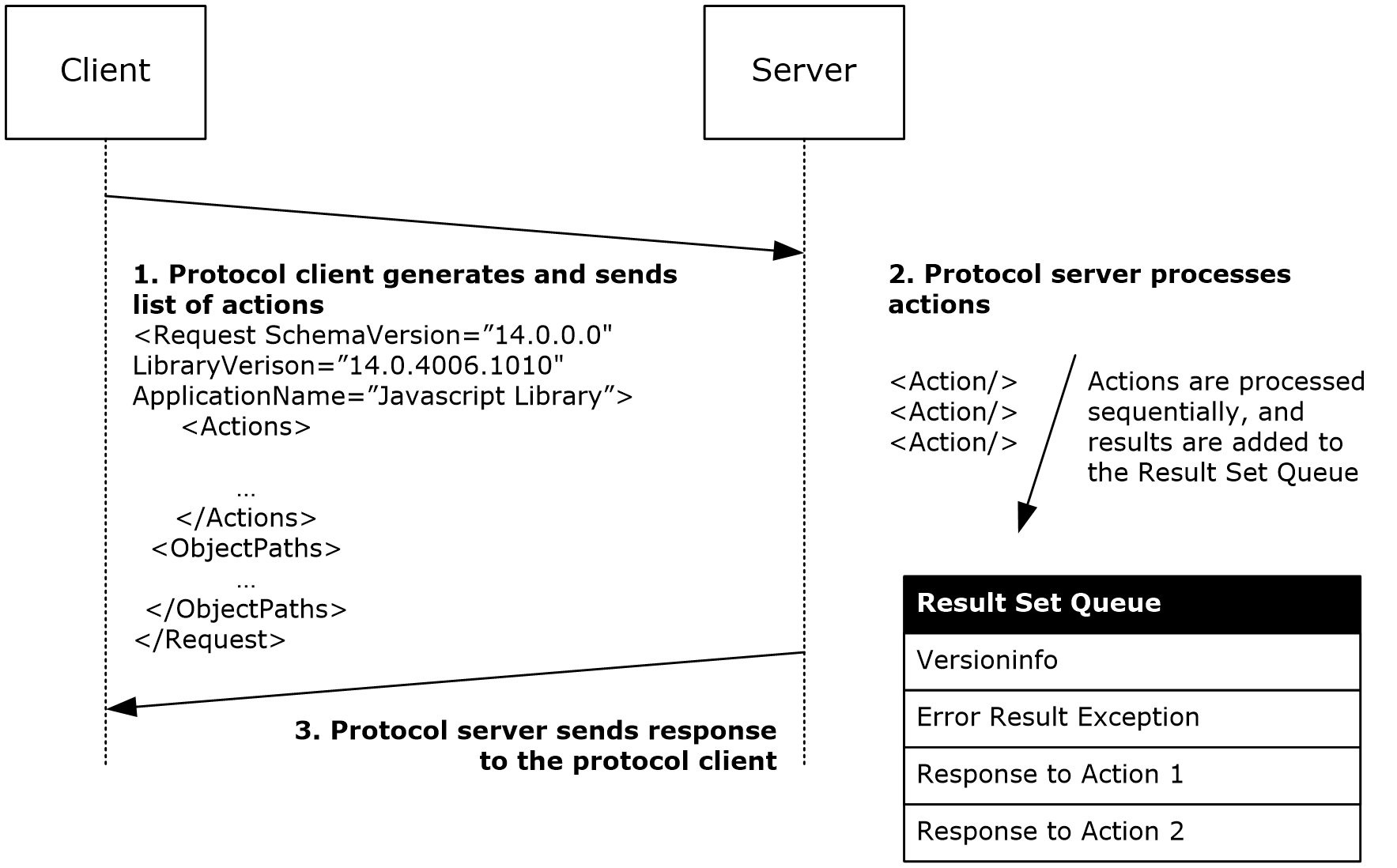 Figure 1: Overview of a request/response sequenceActions can be performed against properties and methods of objects or class types. This protocol defines two types of properties and methods, scalar and object path. Scalar properties have values that are based on simple data types. Similarly, scalar methods have return values that are based on simple data types. Object path properties have values that are based on references to other logical objects. Similarly, object path methods return values that are based on references to other logical objects.Actions can:Instantiate objects.Query the values of scalar properties for a specified object.Query the values of scalar properties for child objects of a collection object.Query the canonical identity of an object.Set the values of scalar properties.Call methods.Evaluate Boolean conditional expressions and execute a different set of actions based on evaluated values.Employ a try/catch/finally mechanism that executes different sets of actions, depending on whether an unhandled exception occurs.The protocol server builds a queue of responses for each specified action. If the protocol server encounters an unhandled exception or executes all of the actions that are specified by the protocol client, the protocol server sends the appropriate response to the protocol client.Relationship to Other ProtocolsThis protocol enables a protocol client to send a request that calls methods and accesses data on a protocol server, and then receive a corresponding set of results from the protocol server. This protocol depends on other structures and protocols to transport messages. Additional protocols, such as the SharePoint Client-Side Object Model protocol described in [MS-CSOMSPT], define the properties and methods that are exposed to protocol clients through this protocol. Applications are layered on top of this protocol, in combination with related protocols that define sets of logical types and related methods and properties.The messages that are sent from the protocol client to the protocol server are encoded as XML. It transmits those messages by using HTTP, as described in [RFC2616], or HTTPS, as described in [RFC2818]. Responses from the protocol server are encoded by using JavaScript Object Notation (JSON), as described in [RFC4627]. 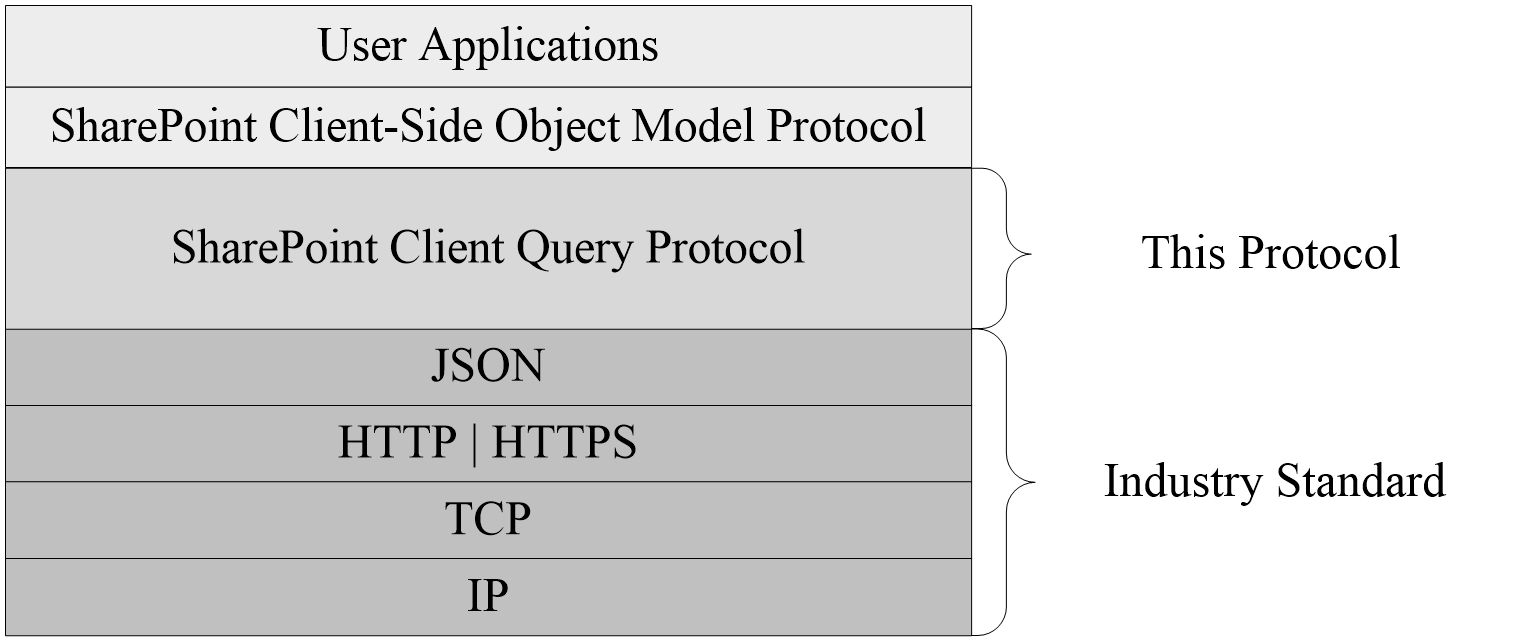 Figure 2: This protocol in relation to other protocolsPrerequisites/PreconditionsThis protocol operates against a protocol server that is configured to listen for HTTP or HTTPS requests and a protocol client that knows the Request-URI of the protocol server.This protocol additionally requires that the protocol client and protocol server agree to use the same version of types, methods, and properties. For more information about version validation, see section 1.7.Applicability StatementThis protocol is useful for transferring information about object state and for performing method calls in a distributed environment. Due to the batch-processing aspects of this protocol, this protocol is well-suited for environments in which the time that is used to send messages from a protocol client to a protocol server is relatively high compared to the execution of the specified methods and properties.Versioning and Capability NegotiationThis document covers versioning issues in the following areas:Supported Transports: This protocol can use HTTP or HTTPS as a transport. For more information, see section 2.1.Protocol Versions: Currently, there are only two versions of this protocol. The version is specified by the SchemaVersion property and the value of that property is "14.0.0.0" or "15.0.0.0". To interoperate, a protocol client includes the SchemaVersion property with a value of "14.0.0.0" or "15.0.0.0", as described in section 3.1.4.1.3.36, and a protocol server includes the SchemaVersion attribute with a value of "14.0.0.0" or "15.0.0.0" in its response, as described in section 3.1.4.1.8.1.5.API Versions: A protocol client uses the LibraryVersion attribute to specify the expected version of the API library. The protocol server can use the value of this attribute to indicate which library of types, methods, and properties is used.Vendor-Extensible FieldsThis protocol does not define any vendor-extensible fields. However, this protocol does not preclude implementers from adding custom HTTP headers, as specified in [RFC2616] section 4.2.Standards AssignmentsNone.MessagesTransportProtocol servers MUST support HTTP. Protocol servers SHOULD additionally support HTTPS to help secure communications with protocol clients. Messages that are sent by a protocol client to a protocol server MUST be formatted as specified for ProcessQueryIn messages, as specified in section 3.1.4.1.1.1. Protocol clients MUST use the POST method to send messages to protocol servers. Protocol messages that are sent from the protocol server to the protocol client MUST be formatted as specified for ProcessQueryOut messages, as specified in section 3.1.4.1.1.2.Message SyntaxThis section contains common definitions that are used by this protocol. The syntax of the definitions uses XML schema, as specified in [XMLSCHEMA1/2] and [XMLSCHEMA2/2], and WSDL, as specified in [WSDL].The syntax of the definitions also uses JavaScript Object Notation (JSON), as defined in [RFC4627].The JSON, Augmented Backus-Naur Form (ABNF) grammar, as specified in [RFC4627], for this protocol is as follows.rfc4627-begin-array     = rfc4627-ws %x5B rfc4627-ws  ; [ left square bracketrfc4627-begin-object    = rfc4627-ws %x7B rfc4627-ws  ; { left curly bracketrfc4627-end-array       = rfc4627-ws %x5D rfc4627-ws  ; ] right square bracketrfc4627-end-object      = rfc4627-ws %x7D rfc4627-ws  ; } right curly bracketrfc4627-name-separator  = rfc4627-ws %x3A rfc4627-ws  ; : colonrfc4627-value-separator = rfc4627-ws %x2C rfc4627-ws  ; , commarfc4627-ws = *(                %x20 /              ; Space                %x09 /              ; Horizontal tab                %x0A /              ; Line feed or New line                %x0D                ; Carriage return              )rfc4627-value = rfc4627-false / rfc4627-null / rfc4627-true / rfc4627-object / rfc4627-array / rfc4627-number / rfc4627-stringrfc4627-false = %x66.61.6c.73.65   ; falserfc4627-null  = %x6e.75.6c.6c      ; nullrfc4627-true  = %x74.72.75.65      ; truerfc4627-object = rfc4627-begin-object [ rfc4627-member *( rfc4627-value-separator rfc4627-member ) ] rfc4627-end-objectrfc4627-member = rfc4627-string rfc4627-name-separator rfc4627-valuerfc4627-number = [ rfc4627-minus ] rfc4627-int [ rfc4627-frac ] [ rfc4627-exp ]rfc4627-decimal-point = %x2E       ; .rfc4627-digit1-9 = %x31-39         ; 1-9rfc4627-e = %x65 / %x45            ; e Erfc4627-exp = rfc4627-e [ rfc4627-minus / rfc4627-plus ] 1*DIGITrfc4627-frac = rfc4627-decimal-point 1*DIGITrfc4627-int = rfc4627-zero / ( rfc4627-digit1-9 *DIGIT )rfc4627-minus = %x2D               ; -rfc4627-plus = %x2B                ; +rfc4627-zero = %x30                ; 0rfc4627-array = rfc4627-begin-array [ rfc4627-value *( rfc4627-value-separator value ) ] rfc4627-end-arrayrfc4627-string = rfc4627-quotation-mark *rfc4627-char rfc4627-quotation-markrfc4627-char = rfc4627-unescaped /               rfc4627-escape (                    %x22 /          ; "    quotation mark  U+0022                    %x5C /          ; \    reverse solidus U+005C                    %x2F /          ; /    solidus         U+002F                    %x62 /          ; b    backspace       U+0008                    %x66 /          ; f    form feed       U+000C                    %x6E /          ; n    line feed       U+000A                    %x72 /          ; r    carriage return U+000D                    %x74 /          ; t    tab             U+0009                    %x75 4HEXDIG )  ; uXXXX                U+XXXXrfc4627-escape = %x5C              ; \rfc4627-quotation-mark = %x22      ; "rfc4627-unescaped = %x20-21 / %x23-5B / %x5D-10FFFFThe following table summarizes the types that are defined in [RFC4627].NamespacesThis specification defines and references various XML namespaces using the mechanisms specified in [XMLNS]. Although this specification associates a specific XML namespace prefix for each XML namespace that is used, the choice of any particular XML namespace prefix is implementation-specific and not significant for interoperability.MessagesThis specification does not define any common WSDL message definitions.ElementsThis specification does not define any common XML schema element definitions.Complex TypesThe following table summarizes the set of common XML schema complex type definitions defined by this specification. XML schema complex type definitions that are specific to a particular operation are described with the operation.CSOM ArrayThe CSOM array complex type contains an ordered collection of values. The values are identified by position and position is determined by a zero-based integer index.CSOM Array XML ValueIf a CSOM array value is used in request XML, it MUST conform to the following XML schema:  <xs:complexType name="CSOMArray">    <xs:sequence>      <xs:element name="Object" minOccurs="0" maxOccurs="unbounded">        <xs:complexType>          <xs:sequence>            <xs:any />          </xs:sequence>        </xs:complexType>      </xs:element>          </xs:sequence>    <xs:attribute name="Type" type="xs:string" use="required" fixed="Array" />  </xs:complexType>It MUST also conform to the restricted format of a MethodParameterArrayType type, as specified in section 3.1.4.1.3.26.CSOM Array JSON ValueIf a CSOM array value is used in response JSON text, it is a JSON array and it MUST conform to the following format:csom-array-value        = rfc4627-arrayCSOM DictionaryThe CSOM dictionary complex type is an object that contains an unordered collection of key/value pairs, each of which is represented by a Property element. Each key MUST contain a unique name.CSOM Dictionary XML ValueIf a CSOM dictionary value is used in request XML, it MUST conform to the following XML schema:  <xs:complexType name="CSOMDictionary">    <xs:sequence>      <xs:element name="Property" minOccurs="0" maxOccurs="unbounded">        <xs:complexType>          <xs:sequence>            <xs:any />          </xs:sequence>          <xs:attribute name="Name" type="xs:string" use="required"/>        </xs:complexType>              </xs:element>    </xs:sequence>    <xs:attribute name="Type" type="xs:string" use="required" fixed=    "Dictionary" />  </xs:complexType>It MUST also conform to the restricted format of a MethodParameterDictionaryType type, as specified in section 3.1.4.1.3.26.10.CSOM Dictionary JSON ValueIf a CSOM dictionary value is used in response JSON text, it MUST conform to the format of a CSOM dictionary JSON value object, as specified in section 3.1.4.1.8.1.1.CSOM NullThe CSOM null complex type is a special value that can be used in place of a CSOM Object, as specified in section 2.2.4.4, CSOM value object, as specified in section 2.2.4.5, CSOM array, as specified in section 2.2.4.1, CSOM binary, as specified in section 2.2.5.1, or CSOM String, as specified in section 2.2.5.14. The CSOM null type indicates that no instance is specified.CSOM Null XML ValueIf a CSOM null value is used in request XML, it MUST conform to the following XML schema:  <xs:complexType name="CSOMNull">    <xs:attribute name="Type" type="xs:string" use="required" fixed="Null" />  </xs:complexType>CSOM Null JSON ValueIf a CSOM null value is used in response JSON text, it is a JSON literal null, as specified in section 2.2, and MUST conform to the following format:csom-null-value         = rfc4627-nullCSOM ObjectThe CSOM Object complex type is an object that contains a set of named values and methods, which are referred to as members. In addition, a CSOM Object has a Unicode string value that identifies its type and is referred to as a CSOM type name.Object Path XML ValueIf a CSOM Object value is used in request XML, the request XML MUST specify both the object path identifier that is used to obtain the object path and the object path that is used to obtain the CSOM Object. The object path XML value MUST conform to one of the formats listed in the following table.CSOM Object JSON ValueIf CSOM Object data is used in response JSON text, it MUST conform to the format of a CSOM Object JSON value type, as specified in section 3.1.4.1.8.1.3.CSOM Value ObjectThe CSOM value object complex type is an object that contains a set of named values, which are referred to as members. A CSOM value object has a Unicode string value that identifies its type and is referred to as a CSOM type name.CSOM Value Object XML ValueIf a CSOM value object value is used in request XML, it MUST conform to the following XML schema:  <xs:complexType name="CSOMValueObject">    <xs:sequence>      <xs:element name="Property" minOccurs="0" maxOccurs="unbounded">        <xs:complexType>          <xs:sequence>            <xs:any />          </xs:sequence>          <xs:attribute name="Name" type="xs:string" use="required" />          <xs:anyAttribute />        </xs:complexType>      </xs:element>    </xs:sequence>    <xs:attribute name="TypeId" type="GuidType" use="required" />       </xs:complexType>It MUST also conform to the restricted format of a MethodParameterValueObjectType type, as specified in section 3.1.4.1.3.26.27.CSOM Value Object JSON ValueIf a CSOM value object value is used in response JSON text, it MUST conform to the format of a CSOM value object JSON value type, as specified in section 3.1.4.1.8.1.4.CSOM StreamThe CSOM Stream<1> complex type contains a sequence of bytes.CSOM Stream XML ValueIf a CSOM Stream value is used in a request, the CSOM Stream XML Value in the request XML message specifies the MIME part which contains the stream data. The CSOM Stream XML Value MUST conform to the following XML schema:  <xs:complexType name="CSOMStream">    <xs:attribute name="href" type="xs:string" use="required" />       </xs:complexType>href: The attribute that specifies the MIME part which contains the stream’s data. The value of the href attribute MUST conform to the following format:csom-stream-href-value  = csom-stream-id-prefix csom-stream-id csom-stream-id-prefix   = %x63.69.64.3A  ; "cid:"csom-stream-id          = 1*VCHARWhere csom-stream-id is the identifier of the stream. The csom-stream-id MUST be unique within one request. The content-id of the MIME part that contains the stream data MUST conform to the following format:csom-mime-part-content-id  = "<" csom-stream-id ">"The CSOM Stream XML value MUST also conform to the restricted format of a MethodParameterBinaryType type, as specified in section 3.1.4.1.3.26.28.CSOM Stream JSON ValueIf a CSOM Stream value is used in the response, the CSOM Stream JSON Value in the response JSON text message specifies the MIME part which contains the stream data. The CSOM Stream JSON value is a JSON string and it MUST conform to the following format:csom-stream-json-value  = rfc4627-quotation-mark csom-stream-prefix                           url-encoded-csom-stream-id csom-stream-suffix                           rfc4627-quotation-markcsom-stream-prefix      = %x5C.2F.42.69.6E.61.72.79.28  ; "\/Binary("csom-stream-suffix      = %x29.5C.2F  ; ")\/"csom-stream-id          = 1*VCHARurl-encoded-csom-stream-id = rfc1738-url; The url defined in RFC 1738The url-encoded-csom-stream-id is the URL-encoded value for csom-stream-id, and csom-stream-id is the identifier of the stream. The csom-stream-id MUST be unique within one response.The content-id of the MIME part that contains stream data MUST conform to the following format:csom-mime-part-content-id  = "<" csom-stream-id ">"Simple TypesThe following table summarizes the set of simple type definitions defined in [MS-DTYP].The following table summarizes the set of simple type definitions defined by this specification. XML schema simple type definitions that are specific to a particular operation are described with the operation.CSOM BinaryThe CSOM binary simple type is an array of unsigned 8-bit integers.CSOM Binary XML ValueIf a CSOM binary value is used in request XML, it MUST conform to the following XML schema:  <xs:simpleType name="CSOMBinary">    <xs:restriction base="xs:base64Binary"></xs:restriction>  </xs:simpleType>For example, if a binary is of length 4, the first byte is "61", the second byte is "62", the third byte is "63", the fourth byte is "64", and it is specified as:PT4/QA== CSOM Binary JSON ValueIf a CSOM binary value is used in response JSON text, it is a JSON string and it MUST conform to the following format:csom-binary-json-value  = rfc4627-quotation-mark csom-binary-prefix                           base64String csom-binary-suffix rfc4627-quotation-markcsom-binary-prefix      = %x5C.2F.42.61.73.65.36.34.42.69.6E.61.72.79.28                           ; "\/Base64Binary("csom-binary-suffix      = %x29.5C.2F  ; ")\/"base64String            = *base64Charbase64Char              = ALPHA / DIGIT / plus / solidus / padplus                    = "+"solidus                  = "\u002f" / "\u002F"pad                     = "="The base64String is obtained by replacing the character solidus "‘/’ (U+002F)" in the base64 encoding result of the byte array with "\u002f" or "\u002F". For example, if a binary is of length 4, the first byte is "61", the second byte is "62", the third byte is "63", the fourth byte is "64", and the base64 encoding result is: PT4/QA==The base64String is either:PT4\u002fQA==Or:PT4\u002FQA==For example, if a binary is of length 4, the first byte is "61", the second byte is "62", the third byte is "63", and the fourth byte is "64", then the CSOM binary JSON value is specified as either:"\/Base64Binary(PT4\u002fQA==)\/"Or:"\/Base64Binary(PT4\u002FQA==)\/"CSOM BooleanThe CSOM Boolean simple type is a Boolean value of either "true" or "false". CSOM Boolean XML ValueIf a CSOM Boolean value is used in request XML, it MUST conform to the following XML schema:  <xs:simpleType name="CSOMBoolean">    <xs:restriction base="xs:boolean"></xs:restriction>  </xs:simpleType>CSOM Boolean JSON ValueIf a CSOM Boolean value is used in response JSON text, it MUST conform to the following format:csom-boolean-json-value = rfc4627-true / rfc4627-falseIn this format, "rfc4627-true" represents a value of "true" and "rfc4627-false" represents a value of "false".CSOM ByteThe CSOM Byte simple type is an unsigned 8-bit integer value that represents the BYTE type specified in [MS-DTYP] section 2.2.6. The range of CSOM Byte values is 0–255. CSOM Byte XML ValueIf a CSOM Byte value is used in request XML, it MUST conform to the following XML schema:  <xs:simpleType name="CSOMByte">    <xs:restriction base="xs:unsignedByte"></xs:restriction>  </xs:simpleType>CSOM Byte JSON ValueIf a CSOM Byte value is used in response JSON text, it is a JSON number and it MUST be in the range 0–255. It MUST also conform to the following ABNF syntax, as specified in [RFC2234]:csom-byte-json-value    = 1*3DIGITCSOM CharThe CSOM Char simple type is a Unicode character value. CSOM Char XML ValueIf a CSOM Char value is used in request XML, it MUST conform to the following XML schema:  <xs:simpleType name="CSOMChar">    <xs:restriction base="xs:string">      <xs:length value="1" />    </xs:restriction>  </xs:simpleType>CSOM Char JSON ValueIf a CSOM Char value is used in response JSON text, it is a JSON string and it MUST conform to the following ABNF syntax, as specified in [RFC2234]:csom-char-value         = rfc4627-quotation-mark                           restricted-char                           rfc4627-quotation-markrfc4627-quotation-mark  = %x22                  ; "restricted-char         = rfc4627-unescaped /                          rfc4627-escape (                                %x22 /          ; "    quotation mark  U+0022                                %x5C /          ; \    reverse solidus U+005C                                %x62 /          ; b    backspace       U+0008                                %x66 /          ; f    form feed       U+000C                                %x6E /          ; n    line feed       U+000A                                %x72 /          ; r    carriage return U+000D                                %x74 /          ; t    tab             U+0009                                %x75 4HEXDIG )  ; uXXXX                U+XXXXrfc4627-escape          = %x5C                  ; \rfc4627-quotation-mark  = %x22                  ; "rfc4627-unescaped       = %x20-21 / %x23-5B / %x5D-10FFFFFor example, the Unicode character with the value "0x2000" is specified as:"\u2000"The Unicode character solidus "‘/’ (U+002F)" is specified as either:"\u002f"Or:"\u002F"CSOM DateTimeThe CSOM DateTime simple type is an instant of time that is represented as an INT64 value and specifies the number of 100-nanosecond intervals that have elapsed since 12:00:00 A.M., January 1, 0001. The range of values for 100-nanosecond intervals begins at 12:00:00 A.M., January 1, 0001, and ends at 23:59:59.9999999, December 31, 9999. A CSOM DateTime value can also indicate time zone information, as follows.CSOM DateTime XML ValueIf a CSOM DateTime value is used in request XML, it MUST conform to the following XML schema:  <xs:simpleType name="CSOMDateTime">    <xs:restriction base="xs:dateTime"/>  </xs:simpleType>CSOM DateTime JSON ValueIf a CSOM DateTime value is used in response JSON text, it MUST conform to the structure of a JSON string. It MUST also conform to the following format:csom-datetime-value     = rfc4627-quotation-mark datetime-prefix                           datetime-components                          datetime-suffix                          rfc4627-quotation-markdatetime-prefix         = %x5C.2F.44.61.74.65.28  ; "\/Date("datetime-suffix         = %x29.5C.2F  ; ")\/"datetime-components     = datetime-unspecified /                          datetime-utc /                          datetime-localdatetime-utc            = ticksdatetime-local          = ticks ( "+" / "-" ) timeZoneOffsetdatetime-unspecified    = year "," month "," day ","                           hour "," minute "," second "," millisecondyear                    = intmonth                   = intday                     = inthour                    = intminute                  = intsecond                  = intmillisecond             = intticks                   = inttimeZoneOffset          = intint                     = [rfc4627-minus] 1*DIGITIf the CSOM DateTime value is in the datetime-unspecified format, the value is relative to 12:00:00 A.M., January 1, 0001 and the time zone of the value is not specified:"\/Date(year,month,day,hour,minute,second,millisecond)\/"The following table summarizes the attributes of a CSOM DateTime value.For example, May 22, 2009, 05:12 P.M. is specified as:"\/Date(2009,4,22,17,12,0,0)\/"If the CSOM DateTime value is in the datetime-utc format, the value is:"\/Date(ticks)\/"In this value, ticks is an integer value that represents the number of ticks since January 1, 1970, 12:00:00 A.M. in the UTC time zone. A tick is 100 nanoseconds. If the value is negative, it represents an earlier time.For example, the UTC date and time May 22, 2009, 05:12 P.M. is specified as:"\/Date(1243012320000)\/"The UTC date and time May 22, 1968, 05:12 P.M. is specified as:"\/Date(-50827680000)\/"If the CSOM DateTime value is in the datetime-local format, the value is:"\/Date(ticks+timeZoneOffset)\/"Or:"\/Date(ticks-timeZoneOffset)\/"The following table summarizes the parameters of the datetime-local format of a CSOM DateTime value.For example, the local date and time May 22, 2009, 05:12 P.M. Pacific Daylight Time is specified as:"\/Date(1243037520000-0700)\/"CSOM DoubleThe CSOM Double simple type is a 64-bit, double-precision, floating-point value and is the DOUBLE type specified in [MS-DTYP] section 2.2.8. A CSOM Double value MUST be in the range from –1.79769313486232e308 to 1.79769313486232e308. CSOM Double XML ValueIf a CSOM Double value is used in request XML, it MUST conform to the following XML schema:  <xs:simpleType name="CSOMDouble">    <xs:restriction base="xs:double" />  </xs:simpleType>CSOM Double JSON ValueIf a CSOM Double value is used in response JSON text, it is a JSON number and it MUST be in the range from –1.79769313486232e308 to 1.79769313486232e308. It MUST also conform to the following format:csom-double-value = rfc4627-numberCSOM EnumThe CSOM Enum simple type is an integer whose values are constrained to a specific set of values.CSOM Enum XML ValueIf a CSOM Enum value is used in request XML, it MUST conform to the following XML schema:  <xs:simpleType name="CSOMEnum">    <xs:restriction base="xs:integer" />  </xs:simpleType>CSOM Enum JSON ValueIf a CSOM Enum value is used in response JSON text, it is a JSON number and it MUST conform to the following format:csom-enum-value          = [rfc4627-minus] 1*DIGITCSOM GUIDThe CSOM GUID simple type is a GUID and is the GUID type specified in [MS-DTYP] section 2.3.4.2.CSOM Guid XML ValueIf a CSOM GUID value is used in request XML, it MUST conform to the following XML schema:  <xs:simpleType name="CSOMGUID">    <xs:restriction base="xs:string">      <xs:pattern value="\{[0-9A-Fa-f]{8}-[0-9A-Fa-f]{4}-[0-9A-Fa-f]{4}-[0-9A-      Fa-f]{4}-[0-9A-Fa-f]{12}\}" />    </xs:restriction>  </xs:simpleType>CSOM GUID JSON ValueIf a CSOM GUID value is used in response JSON text, it is a JSON string and it MUST conform to the following format:csom-guid-value         = rfc4627-quotation-mark guid-prefix                          guid-string                          guid-suffix rfc4627-quotation-markguid-prefix             = %x5C.2F.47.75.69.64.28  ; "\/Guid("guid-suffix             = %x29.5C.2F  ; ")\/"guid-string             = 4hexOctet "-" 2hexOctet "-" 2hexOctet                           "-" 2hexOctet "-" 6hexOctethexOctet                = hexDigit hexDigithexDigit                = "0" / "1" / "2" / "3" / "4" /                           "5" / "6" / "7" / "8" / "9" /                          "a" / "b" / "c" / "d" / "e" / "f" /                          "A" / "B" / "C" / "D" / "E" / "F"For example, a CSOM GUID value of "af300e5f-ec35-4f39-998f-6c3694a04706" is specified as:"\/Guid(af300e5f-ec35-4f39-998f-6c3694a04706)\/"CSOM Int16The CSOM Int16 simple type is a 16-bit, signed integer value and is the INT16 type specified in [MS-DTYP] section 2.2.21. The range of CSOM Int16 values is from –32768 to 32767. CSOM Int16 XML ValueIf a CSOM Int16 value is used in request XML, it MUST conform to the following XML schema:  <xs:simpleType name="CSOMInt16">    <xs:restriction base="xs:short" />  </xs:simpleType>CSOM Int16 JSON ValueIf a CSOM Int16 value is used in response JSON text, it is a JSON number and it MUST be in the range from –32768 to 32767. It MUST also conform to the following format:csom-int16-value        = [rfc4627-minus] 1*5DIGITCSOM Int32The CSOM Int32 simple type is a 32-bit, signed integer value and is the INT32 type specified in [MS-DTYP] section 2.2.22. The range of CSOM Int32 values is from –2147483648 to 2147483647.CSOM Int32 XML ValueIf a CSOM Int32 value is used in request XML, it MUST conform to the following XML schema:  <xs:simpleType name="CSOMInt32">    <xs:restriction base="xs:int" />  </xs:simpleType>CSOM Int32 JSON ValueIf a CSOM Int32 value is used in response JSON text, it is a JSON number and it MUST be in the range from –2147483648 to 2147483647. It MUST also conform to the following format:csom-int32-value        = [rfc4627-minus] 1*10DIGITCSOM Int64The CSOM Int64 simple type is a 64-bit, signed integer value and is the INT64 type specified in [MS-DTYP] section 2.2.23. The range of CSOM Int64 values is from –9223372036854775808 to 9223372036854775807.CSOM Int64 XML ValueIf a CSOM Int64 value is used in request XML, it MUST conform to the following XML schema:  <xs:simpleType name="CSOMInt64">    <xs:restriction base="xs:long" />  </xs:simpleType>CSOM Int64 JSON ValueIf a CSOM Int64 value is used in response JSON text, it is a JSON number and it MUST conform to the following format:csom-int64-value        = [rfc4627-minus] 1*19DIGITCSOM SByteThe CSOM SByte simple type is an 8-bit, signed integer value and is the INT8 type specified in [MS-DTYP] section 2.2.20. The range of CSOM SByte values is from –128 to 127. CSOM SByte XML ValueIf a CSOM SByte value is used in request XML, it MUST conform to the following XML schema:  <xs:simpleType name="CSOMSByte">    <xs:restriction base="xs:byte" />  </xs:simpleType>CSOM SByte JSON ValueIf a CSOM SByte value is used in response JSON text, it is a JSON number and it MUST be in the range from –128 to 127. It MUST also conform to the following format:csom-sbyte-value        = [rfc4627-minus] 1*3DIGITCSOM SingleThe CSOM Single simple type is a 32-bit, single-precision, floating-point value and is the FLOAT type specified in [MS-DTYP] section 2.2.15. The range of CSOM Single values is from –3.402823e38 to 3.402823e38. CSOM Single XML ValueIf a CSOM Single value is used in request XML, it MUST conform to the following XML schema:  <xs:simpleType name="CSOMSingle">    <xs:restriction base="xs:float" />  </xs:simpleType>CSOM Single JSON ValueIf a CSOM Single value is used in response JSON text, it is a JSON number and it MUST be in the range from –3.402823e38 to 3.402823e38. It MUST also conform to the following format:csom-single-value       = rfc4627-numberCSOM StringThe CSOM String simple type is a representation of text as a series of Unicode characters. CSOM String XML ValueIf a CSOM String value is used in request XML, it MUST conform to the following XML schema:  <xs:simpleType name="CSOMString">    <xs:restriction base="xs:string" />  </xs:simpleType>CSOM String JSON ValueIf a CSOM String value is used in response JSON text, all of the characters except the Unicode character solidus "‘/’ (U+002F)" are represented by using the value "rfc4627-char". The Unicode character solidus "‘/’ (U+002F)" MUST be escaped as: \u002fOr:\u002FNot:\/The CSOM String value is a JSON string and it MUST conform to the following format:csom-string-value       = rfc4627-quotation-mark                           *restricted-char                           rfc4627-quotation-markrfc4627-quotation-mark  = %x22                  ; "restricted-char         = rfc4627-unescaped /                          rfc4627-escape (                                %x22 /          ; "    quotation mark  U+0022                                %x5C /          ; \    reverse solidus U+005C                                %x62 /          ; b    backspace       U+0008                                %x66 /          ; f    form feed       U+000C                                %x6E /          ; n    line feed       U+000A                                %x72 /          ; r    carriage return U+000D                                %x74 /          ; t    tab             U+0009                                %x75 4HEXDIG )  ; uXXXX                U+XXXXrfc4627-escape          = %x5C                  ; \rfc4627-quotation-mark  = %x22                  ; "rfc4627-unescaped       = %x20-21 / %x23-5B / %x5D-10FFFFFor example, the string literal value "example/bar" is specified as:"example\u002fbar"CSOM UInt16The CSOM UInt16 simple type is an unsigned, 16-bit integer value and is the UINT16 type specified in [MS-DTYP] section 2.2.48. The range of CSOM UInt16 values is 0–65535.CSOM UInt16 XML ValueIf a CSOM UInt16 value is used in request XML, it MUST conform to the following XML schema:  <xs:simpleType name="CSOMUInt16">    <xs:restriction base="xs:unsignedShort" />  </xs:simpleType>CSOM UInt16 JSON ValueIf a CSOM UInt16 value is used in response JSON text, it is a JSON number and it MUST be in the range 0–65535. It MUST also conform to the following format:csom-uint16-value       = 1*5DIGITCSOM UInt32The CSOM UInt32 simple type is an unsigned, 32-bit integer value and is the UINT32 type specified in [MS-DTYP] section 2.2.49. The range of CSOM UInt32 values is 0–4294967295.CSOM UInt32 XML ValueIf a CSOM UInt32 value is used in request XML, it MUST conform to the following XML schema:  <xs:simpleType name="CSOMUInt32">    <xs:restriction base="xs:unsignedInt" />  </xs:simpleType>CSOM UInt32 JSON ValueIf a CSOM UInt32 value is used in response JSON text, it is a JSON number and it MUST be in the range 0–4294967295. It MUST also conform to the following format:csom-uint32-value       = 1*10DIGITCSOM UInt64The CSOM UInt64 simple type is an unsigned, 64-bit integer value and is the UINT64 type specified in [MS-DTYP] section 2.2.50. The range of CSOM UInt64 values is 0–18446744073709551615.CSOM UInt64 XML ValueIf a CSOM UInt64 value is used in request XML, it MUST conform to the following XML schema:  <xs:simpleType name="CSOMUInt64">    <xs:restriction base="xs:unsignedLong" />  </xs:simpleType>CSOM UInt64 JSON ValueIf a CSOM UInt64 value is used in response JSON text, it is a JSON number and it MUST be in the range 0–18446744073709551615. It MUST also conform to the following format:csom-uint64-value       = 1*20DIGITCSOM DecimalThe CSOM Decimal<2> simple type is a 128-bit, fixed precision, numeric value. A CSOM Decimal value MUST be in the range from -79,228,162,514,264,337,593,543,950,335 through 79,228,162,514,264,337,593,543,950,335 with a maximum of 28 digits to the right of the decimal point to specify the fractional part of the number.CSOM Decimal XML ValueIf a CSOM Decimal value is used in the request XML, it MUST conform to the following XML schema:  <xs:simpleType name="CSOMDecimal">    <xs:restriction base="xs:decimal" />  </xs:simpleType>CSOM Decimal JSON ValueIf a CSOM Decimal value is used in a response JSON text, it is a JSON string whose string value is the XML string representation of the decimal value. It MUST also conform to the following format:csom-decimal-value = rfc4627-quotation-mark                      csom-decimal                     rfc4627-quotation-markcsom-decimal       = [ rfc4627-minus ]                      1*29DIGIT                     [ "." 1*29DIGIT ]CSOM TimeSpanThe CSOM TimeSpan<3> simple type represents a duration of time.CSOM TimeSpan XML ValueIf a CSOM TimeSpan value is used in the request XML, it MUST conform to the following XML schema:  <xs:simpleType name="CSOMTimeSpan">    <xs:restriction base="xs:duration" />  </xs:simpleType>CSOM TimeSpan JSON ValueIf a CSOM TimeSpan value is used in a response JSON text, it is a JSON string and the JSON string value MUST be the XML representation of the duration data type specified by [XMLSCHEMA2]. It MUST also conform to the following format:csom-timespan-value       = rfc4627-quotation-mark                             csom-duration                             rfc4627-quotation-markcsom-duration             = <defined by the lexical representation for duration                             in [XMLSCHEMA2] >For example, a duration of 2 days 3 hours 4 minutes 5 seconds is specified as: "P2DT3H4M5S" AttributesThis specification does not define any common XML schema attribute definitions.GroupsThis specification does not define any common XML schema group definitions.Attribute GroupsThis specification does not define any common XML schema attribute group definitions.Protocol DetailsThe client side of this protocol is simply a pass-through. That is, no additional timers or other state is required on the client side of this protocol. Calls made by the higher-layer protocol or application are passed directly to the transport, and the results returned by the transport are passed directly back to the higher-layer protocol or application.This protocol allows protocol servers to perform implementation-specific authorization checks and to notify protocol clients of authorization faults by using either HTTP Status-Codes or CSOM error JSON values. Except where specified otherwise, protocol clients SHOULD interpret HTTP Status-Codes as specified in [RFC2616] section 10 and CSOM error JSON values as specified in section 3.1.4.1.8.1.2.The Flag field in CSOM structures specifies whether the structure is an enumeration that can be used in combination. If the value is "true", it means the enumeration values can be combined.The ShortName field in CSOM structures specifies the alterative name of the CSOM Object type.Server DetailsAbstract Data ModelThis section describes a conceptual model of a possible data organization that an implementation maintains to participate in this protocol. The described organization is provided to facilitate the explanation of how the protocol behaves. This document does not mandate that implementations adhere to this model as long as their external behavior is consistent with that described in this document.The SharePoint Client Query Data Model represents the data structures that are used by a protocol client and a protocol server. The following figure shows the communication sequence between a protocol client and a protocol server.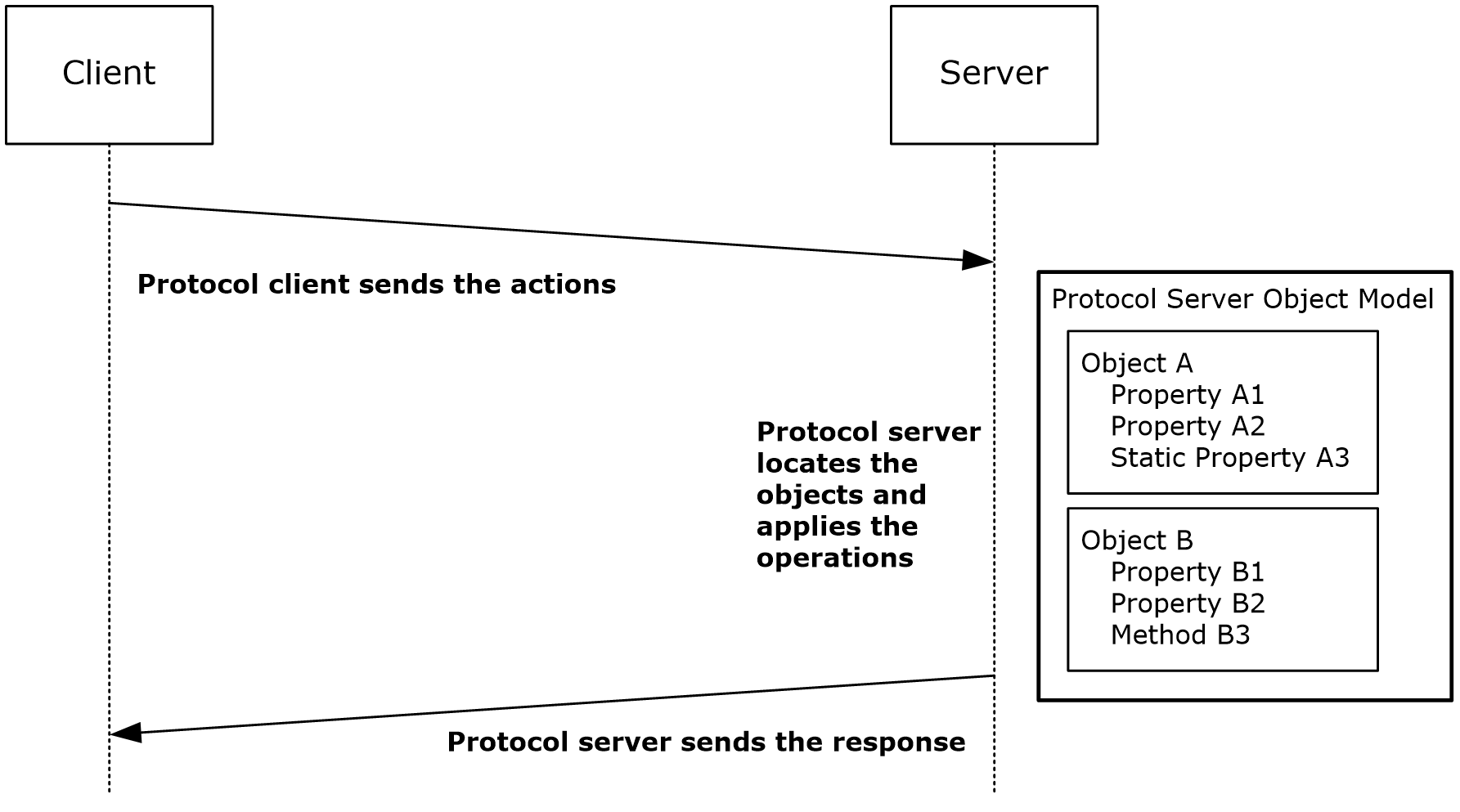 Figure 3: Communication sequence between a protocol client and a protocol serverProtocol Server Type SetA protocol server exposes one or more sets of types that are accessible and can be called by a protocol client. Each type set contains a set of CSOM value object types, CSOM Object types, and CSOM enumerations.CSOM Value Object TypeA CSOM value object type is a CSOM type that contains a set of named values, which are referred to as members. Each CSOM value object type has type information that is identified by a Unicode string, which is referred to as a CSOM type name. Each CSOM value object type is also associated with a CSOM GUID, which is referred to as a CSOM type identifier.CSOM Object TypeA CSOM Object type is a CSOM type that contains a set of named values and methods, which are referred to as members. Each CSOM Object type has a type name that is identified by a Unicode string, which is referred to as a CSOM type name. Each CSOM Object type is also associated with a CSOM GUID, which is referred to as a CSOM type identifier.CSOM NullA CSOM null is a special value that can be used instead of a CSOM Object, CSOM value object, CSOM array, CSOM binary, or CSOM String. A CSOM null value indicates that no instance is specified.CSOM PropertyA CSOM property is a member that is declared in a CSOM value object type or a CSOM Object type. The value of a CSOM property can be read and, optionally, changed by a protocol client. A definition of a CSOM property includes the following:Name: A Unicode string that represents the name of the CSOM property.Accessibility: Whether the protocol client can only read or can also change the value of the CSOM property.Type: The CSOM type of the value that is contained by the CSOM property.CSOM Expando FieldA protocol client can have predefined knowledge of the methods and properties that are exposed for types in a type set that is on a protocol server. A protocol server can expose additional properties for objects. These custom properties, which are referred to as CSOM expando fields, contain additional state information that applies to an instance of the type. These properties behave similarly to other instances of scalar properties for the type. Protocol servers that expose types with CSOM expando fields can use a naming convention to help identify these properties as custom properties. For example, "PropertySetName$PropertyName" is one such convention, where a protocol client can assume that any property that is returned by the protocol server and starts with "PropertySetName$" is a custom property.With the exception of server-defined, implementation-specific, naming conventions, this protocol does not specify a mechanism for discovering the exact set of CSOM expando fields for an object. A protocol client cannot define or specify additional CSOM expando fields for a type. It can only process the CSOM expando fields that are returned from the protocol server.CSOM MethodA CSOM method is a method that is declared in a CSOM Object type and can be invoked by a protocol client. A definition of a CSOM method includes the following:Name: A Unicode string that represents the name of the CSOM method.Arguments: An ordered collection of parameters that can be passed when the method is called. Each parameter has a CSOM type.Return type: The CSOM type of the value that is returned by the CSOM method. If the CSOM method does not return any value, it does not have a return type.The protocol server can provide access control restrictions to CSOM properties and CSOM methods. If a protocol server implements access control restrictions, all of the operations that are provided by this protocol respect those restrictions when calling methods and reading or writing property values.CSOM ExpressionA CSOM expression is an expression that is evaluated on a protocol server.CSOM ErrorA CSOM error is a type that contains information about an error that occurred on a protocol server. The error information consists of an error code, which is a CSOM Int32, an error message, which is a CSOM String, a call-stack trace, which is a CSOM String, a type name, which is a CSOM String, and an additional information value, which is a CSOM String.CSOM Object PathA CSOM Object path is the data that a protocol server uses to obtain the CSOM Object that a CSOM action is performed on. CSOM Object Path ListA CSOM Object path list is a list of zero or more paths to a CSOM Object on a protocol server.Client ActionsA protocol client sends one or more actions that execute against a type set that is exposed by a protocol server.CSOM ActionA CSOM action is an action to be performed on a protocol server. The different types of actions are:ObjectPath: Instantiates a CSOM Object.Query: Queries the values of scalar properties for a specified CSOM Object or CSOM Object type.ChildItemQuery: Queries the values of scalar properties of CSOM Objects that are child objects of a specified CSOM Object collection.ObjectIdentityQuery: Queries the canonical identity of a specified CSOM Object.SetProperty or SetStaticProperty: Sets the value of a scalar property for a specified CSOM Object or CSOM Object type.Method or StaticMethod: Calls a method for a specified CSOM Object or CSOM Object type.ConditionalScope: Evaluates a Boolean conditional expression and executes a set of actions based on the evaluated value that results from the expression.ExceptionHandlingScope: Performs a try/catch/finally mechanism. The set of actions for the try block is executed. If an unhandled exception occurs, it is caught and the set of actions for the catch block is executed, followed by the set of actions for the finally block. If an unhandled exception does not occur, the set of actions for the finally block is executed after the set of actions for the try block.CSOM Action ListA CSOM action list is an ordered list of zero or more CSOM actions to be processed by a protocol server.CSOM Action Response StructureA CSOM action response structure contains the data that results from processing a CSOM action list.Request ProcessingA protocol client initiates this protocol by sending a request to the protocol server. The request consists of a CSOM action list and a CSOM Object path list. The CSOM action list contains the CSOM actions to be executed by the protocol server. The CSOM Object path list contains the CSOM Object path that the protocol server can use to obtain the CSOM Object or CSOM Object type that a CSOM action is performed on.After the protocol server finishes processing the CSOM action list, it sends a response to the protocol client. If no unhandled errors occurred during processing, the response contains a CSOM action response structure that contains the processing results for the CSOM action list. Otherwise, the response contains a CSOM error that provides details about the unhandled error.TimersNone.InitializationNone. Message Processing Events and Sequencing RulesThe following table summarizes the list of WSDL operations as defined by this specification:ProcessQueryDuring this operation, the protocol server receives a message and extracts the XML request message that contains a CSOM action list, processes that CSOM action list, and then responds with JSON text that contains the results of processing the CSOM action list.The protocol server endpoint for this operation is formed by appending "/_vti_bin/client.svc/ProcessQuery" to the URL of the website, for example "http://www.example.com/Repository/_vti_bin/client.svc/ProcessQuery".The protocol client sends a ProcessQueryIn (section 3.1.4.1.1.1) message, and the protocol server responds with a ProcessQueryOut(section 3.1.4.1.1.2)  message, as follows:The protocol client sends a ProcessQueryIn request message that contains a CSOM action list and a CSOM Object path list. The CSOM action list contains the CSOM actions to be executed by the protocol server. The CSOM Object path list contains the CSOM Object paths that the protocol server can use to obtain the CSOM Object or CSOM Object type on which a CSOM action is to be performed.The protocol server receives the ProcessQueryIn request message and processes the CSOM action list.After the protocol server finishes processing the CSOM action list, it responds to the protocol client with a ProcessQueryOut response message. If no unhandled errors occur during processing, the response contains a CSOM action response structure that contains the processing results for the CSOM action list. Otherwise, the response contains a CSOM error that provides details about the unhandled error.The protocol server processes a CSOM action list as follows:The CSOM action response structure is initially empty.If all of the CSOM actions in the CSOM action list have been processed, the protocol server MUST stop processing the CSOM action list.If one or more of the CSOM actions in the CSOM action list have not been processed, the protocol server MUST execute the first unprocessed CSOM action in the CSOM action list.If the CSOM action is executed successfully, the CSOM action is considered processed, and the result of the CSOM action execution MUST be appended to the CSOM action response structure when the CSOM action has result. The protocol server then repeats steps 2 and 3.If an unhandled exception occurs when executing the CSOM action, the protocol server MUST stop processing the CSOM action list.The operation ends when the protocol server stops processing the CSOM action list.If no unhandled exceptions occur while processing the CSOM action list, the protocol server MUST respond with JSON output data in the form of a CSOM action response structure. If an unhandled exception occurs while processing the CSOM action list, the protocol server MUST respond with JSON output data in the form of a CSOM error that provides details about the unhandled error.MessageThe following table summarizes the set of WSDL message definitions that are specific to this operation.ProcessQueryInThe ProcessQueryIn message is the request message for the ProcessQuery Web service method.When there is no CSOM Stream data involved in the request, the ProcessQueryIn message is an XML document that MUST adhere to the request XML schema specified in section 6.1. When there is CSOM Stream data involved in the request, the ProcessQueryIn message is a MIME multipart/related message as specified by [RFC2387], and the first MIME part is an XML document that MUST adhere to the request XML schema specified in section 6.1. The other MIME parts contain CSOM Stream data used by the request. Each MIME part in the MIME multipart/related message MUST have a Content-Length MIME header.For example, the following is a request message that contains three MIME parts where the first MIME part is the XML document and the other two MIME parts contain CSOM Stream data used by the request.--D1995E12-4610-4C2B-AB08-C1A0ECE8CE4D+id=1Content-ID: <http://sharepoint.microsoft.com/client/634551683559778320>Content-Transfer-Encoding: 8bitContent-Type: application/xop+xml;charset=utf-8;type="application/xml"Content-Length: 1203<Request AddExpandoFieldTypeSuffix="true" SchemaVersion="15.0.0.0" LibraryVersion="15.0.0.0" ApplicationName=".NET Library" xmlns="http://schemas.microsoft.com/sharepoint/clientquery/2009"><Actions><ObjectPath Id="2" ObjectPathId="1" /><ObjectPath Id="4" ObjectPathId="3" /><ObjectPath Id="6" ObjectPathId="5" /><Method Name="UpdateSampleStream" Id="7" ObjectPathId="5"><Parameters><Parameter Type="Binary"><Include href="cid:http://sharepoint.microsoft.com/8" /></Parameter></Parameters></Method><ObjectPath Id="10" ObjectPathId="9" /><Method Name="UpdateSampleStream" Id="11" ObjectPathId="9"><Parameters><Parameter Type="Binary"><Include href="cid:http://sharepoint.microsoft.com/12" /></Parameter></Parameters></Method></Actions><ObjectPaths><StaticProperty Id="1" TypeId="{acc57e47-24b0-4400-b1c7-aa1cf3c9542d}" Name="Catalog" /><Property Id="3" ParentId="1" Name="Books" /><Method Id="5" ParentId="3" Name="GetById"><Parameters><Parameter Type="Guid">{3387ac63-e73d-421f-bff7-359a4aa2bc38}</Parameter></Parameters></Method><Method Id="9" ParentId="3" Name="GetById"><Parameters><Parameter Type="Guid">{704655a3-c136-469c-a578-f79652a93f9b}</Parameter></Parameters></Method></ObjectPaths></Request>--D1995E12-4610-4C2B-AB08-C1A0ECE8CE4D+id=1Content-ID: <http://sharepoint.microsoft.com/8>Content-Transfer-Encoding: binaryContent-Type: application/octet-streamContent-Length: 26New sample content of book--D1995E12-4610-4C2B-AB08-C1A0ECE8CE4D+id=1Content-ID: <http://sharepoint.microsoft.com/12>Content-Transfer-Encoding: binaryContent-Type: application/octet-streamContent-Length: 28New sample content of book 2--D1995E12-4610-4C2B-AB08-C1A0ECE8CE4D+id=1--ProcessQueryOutThe ProcessQueryOut message is the response message for the ProcessQuery Web service method. If no CSOM Stream is returned to the protocol client, the message is JSON text that MUST adhere to the JSON response structure specified in section 3.1.4.1.8.2.If a CSOM Stream is returned to the protocol client, the message is a MIME multipart/related message as specified by [RFC2387], and the first MIME part is the JSON text that MUST adhere to the JSON response structure specified in section 3.1.4.1.8.2. The other MIME parts contain the CSOM Stream data returned by the protocol server. Each MIME part MUST have a Content-Length MIME header.For example, the following is a response message that contains three MIME parts where the first MIME part is the JSON text and the other two MIME parts contain CSOM Stream data returned by the protocol server.--1599120F-20CE-4389-9371-BDC377356FEF+id=1Content-ID: <http://sharepoint.microsoft.com/client/634551729566307786>Content-Transfer-Encoding: eightbitContent-Type: application/jop+json;charset=utf-8;type="application/json"Content-Length: 653[{"SchemaVersion":"15.0.0.0","LibraryVersion":"15.0.3421.3000","ErrorInfo":null},2,{"IsNull":false},4,{"IsNull":false},6,{"IsNull":false},7,{"_ObjectType_":"SampleCode.Book","Author":"Soha Kamal","Id":"\/Guid(3387ac63-e73d-421f-bff7-359a4aa2bc38)\/","PublishDate":"\/Date(2008,2,1,0,0,0,0)\/","Status":0,"Title":"How to Cook Chinese Food"},8,"\/Binary(http%3a%2f%2fsharepoint.microsoft.com%2fclient%2fattachment%2f0%2f634551729566257776)\/",10,{"IsNull":false},11,{"_ObjectType_":"SampleCode.Book","Author":"Patrick Hines","Status":0},12,"\/Binary(http%3a%2f%2fsharepoint.microsoft.com%2fclient%2fattachment%2f1%2f634551729566307786)\/"]--1599120F-20CE-4389-9371-BDC377356FEF+id=1Content-ID: <http://sharepoint.microsoft.com/client/attachment/0/634551729566257776>Content-Transfer-Encoding: binaryContent-Type: application/octet-streamContent-Length: 48Sample Content of book How to Cook Chinese Food.--1599120F-20CE-4389-9371-BDC377356FEF+id=1Content-ID: <http://sharepoint.microsoft.com/client/attachment/1/634551729566307786>Content-Transfer-Encoding: binaryContent-Type: application/octet-streamContent-Length: 37Sample Content of book Family Recipe.--1599120F-20CE-4389-9371-BDC377356FEF+id=1--ElementsThe following table summarizes the XML schema element definitions that are specific to this operation.RequestThe Request element contains the input data for a ProcessQuery operation. The definition of the Request element is:<xs:element name="Request" type="RequestType" xmlns:xs="http://www.w3.org/2001/XMLSchema"/>Complex TypesThe following table summarizes the XML schema complex type definitions that are specific to this operation.ActionInstantiateObjectPathTypeThe ActionInstantiateObjectPathType complex type specifies a CSOM action that instantiates the CSOM Object associated with the specified CSOM Object path identifier. The protocol server MUST instantiate the CSOM Object with the specified CSOM Object path identifier only once. If the CSOM Object with the specified CSOM Object path identifier is already instantiated, this CSOM action MUST NOT instantiate the object again. If the CSOM action executes successfully, the protocol server MUST append the CSOM action identifier and an ObjectPathResponse JSON value, as specified in section 3.1.4.1.8.2.1.6, to the JSON response structure, as specified in section 3.1.4.1.8.2.If the CSOM action fails and the exception is not handled by ExceptionHandlingScopeSimpleType, as specified in section 3.1.4.1.3.11, or ExceptionHandlingScopeType, as specified in section 3.1.4.1.3.12, the protocol server MUST set the exception information in the ErrorInfo member of the Response Header JSON Value, as specified in section 3.1.4.1.8.1.5.Schema<xs:complexType name="ActionInstantiateObjectPathType" xmlns:xs="http://www.w3.org/2001/XMLSchema">  <xs:attribute name="Id" type="mstns:ActionIdType" use="required"/>  <xs:attribute name="ObjectPathId" type="mstns:ObjectPathIdType" use="required"/></xs:complexType>AttributesId: The identifier of the CSOM action. This value MUST be unique from all other IdType values, as specified in section 3.1.4.1.4.3, in the request.ObjectPathId: The identifier of the CSOM Object path, which is used to obtain the CSOM Object on which the CSOM action is performed.Child ElementsNone.ActionInvokeMethodTypeThe ActionInvokeMethodType complex type specifies a CSOM action that calls a method on a CSOM Object, which is obtained from a specified CSOM Object path identifier, and passes any parameters for the method.If the CSOM action executes successfully and the method that is called does not have a void return type, the protocol server MUST append the CSOM action identifier and a MethodResponse JSON value, as specified in section 3.1.4.1.8.2.1.4, to the JSON response structure, as specified in section 3.1.4.1.8.2.If the CSOM action executes successfully and the method that is called has a void return type, the protocol server MUST NOT modify the JSON response structure, as specified in section 3.1.4.1.8.2.If the CSOM action fails and the exception is not handled by ExceptionHandlingScopeSimpleType, as specified in section 3.1.4.1.3.11, or ExceptionHandlingScopeType, as specified in section 3.1.4.1.3.12, the protocol server MUST set the exception information in the ErrorInfo member of the Response Header JSON Value, as specified in section 3.1.4.1.8.1.5.Schema<xs:complexType name="ActionInvokeMethodType" xmlns:xs="http://www.w3.org/2001/XMLSchema">  <xs:sequence>    <xs:element name="Parameters" minOccurs="0">      <xs:complexType>        <xs:sequence>          <xs:element name="Parameter" type="mstns:MethodParameterType" minOccurs="0" maxOccurs="unbounded"/>        </xs:sequence>      </xs:complexType>    </xs:element>  </xs:sequence>  <xs:attribute name="Id" type="mstns:ActionIdType" use="required"/>  <xs:attribute name="ObjectPathId" type="mstns:ObjectPathIdType" use="required"/>  <xs:attribute name="Name" type="mstns:MethodNameType" use="required"/>  <xs:attribute name="Version" type="xs:string" use="optional"/></xs:complexType>AttributesId: The identifier of the CSOM action. This value MUST be unique from all other IdType values, as specified in section 3.1.4.1.4.3, in the request. Name: The name of the method to call on the CSOM Object that is specified by the ObjectPathId attribute. It MUST be the name of a valid method of the CSOM Object.ObjectPathId: The identifier of the CSOM Object path, which is used to obtain the CSOM Object on which the CSOM action is performed.Version: The version of the CSOM Object. If this attribute exists and the specified method requires that the object version is checked, the protocol server MUST first check this value against the current version of the CSOM Object. If the specified version does not match the actual version, the server MUST fail the method call and return an error with both the error code "-2130575339" and the error type name "Microsoft.SharePoint.Client.VersionConflictException".Child ElementsParameter: A parameter in the parameter list that is passed into the method call.Parameters: The list of parameters that is passed into the method call.ActionInvokeStaticMethodTypeThe ActionInvokeStaticMethodType complex type specifies a CSOM action that invokes a static method on a CSOM Object type, which is obtained from a specified CSOM Object path, and passes any parameters.If the CSOM action executes successfully and the static method that is called does not have a void return type, the protocol server MUST append the CSOM action identifier and a MethodResponse JSON value, as specified in section 3.1.4.1.8.2.1.4, to the JSON response structure, as specified in section 3.1.4.1.8.2.If the CSOM action executes successfully and the static method that is called has a void return type, the protocol server MUST NOT modify the JSON response structure, as specified in section 3.1.4.1.8.2.If the CSOM action fails and the exception is not handled by ExceptionHandlingScopeSimpleType, as specified in section 3.1.4.1.3.11, or ExceptionHandlingScopeType, as specified in section 3.1.4.1.3.12, the protocol server MUST set the exception information in the ErrorInfo member of the Response Header JSON Value, as specified in section 3.1.4.1.8.1.5.Schema<xs:complexType name="ActionInvokeStaticMethodType" xmlns:xs="http://www.w3.org/2001/XMLSchema">  <xs:sequence>    <xs:element name="Parameters" minOccurs="0">      <xs:complexType>        <xs:sequence>          <xs:element name="Parameter" type="mstns:MethodParameterType" minOccurs="0" maxOccurs="unbounded"/>        </xs:sequence>      </xs:complexType>    </xs:element>  </xs:sequence>  <xs:attribute name="Id" type="mstns:ActionIdType" use="required"/>  <xs:attribute name="TypeId" type="mstns:TypeIdGuidType" use="required"/>  <xs:attribute name="Name" type="mstns:StaticMethodNameType" use="required"/></xs:complexType>AttributesId: The identifier of this CSOM action. This value MUST be unique from all other IdType values, as specified in section 3.1.4.1.4.3, in the request.Name: The name of the static method to call on the CSOM Object type that is specified by the TypeId attribute. It MUST be the name of a valid static method of the CSOM Object type.TypeId: A GUID that identifies the CSOM Object type on which to call the static method.Child ElementsParameter: A parameter in the parameter list to be passed into the static method call.Parameters: The list of parameters that is passed into the static method call.ActionObjectIdentityQueryTypeThe ActionObjectIdentityQueryType complex type specifies a CSOM action that obtains the object identity of a CSOM Object.If the CSOM action executes successfully, the protocol server MUST append the CSOM action identifier and an ObjectIdentityQueryResponse JSON value, as specified in section 3.1.4.1.8.2.1.5, to the JSON response structure, as specified in section 3.1.4.1.8.2.If the CSOM action fails and the exception is not handled by ExceptionHandlingScopeSimpleType, as specified in section 3.1.4.1.3.11, or ExceptionHandlingScopeType, , as specified in section 3.1.4.1.3.12, the protocol server MUST set the exception information in the ErrorInfo member of the Response Header JSON Value, as specified in section 3.1.4.1.8.1.5.Schema<xs:complexType name="ActionObjectIdentityQueryType" xmlns:xs="http://www.w3.org/2001/XMLSchema">  <xs:attribute name="Id" type="mstns:ActionIdType" use="required"/>  <xs:attribute name="ObjectPathId" type="mstns:ObjectPathIdType" use="required"/></xs:complexType>AttributesId: The identifier of the CSOM action. This value MUST be unique from all other IdType values, as specified in section 3.1.4.1.4.3, in the request.ObjectPathId: The identifier of a CSOM Object path, which is used to obtain the CSOM Object on which the CSOM action is performed.Child ElementsNone.ActionQueryTypeThe ActionQueryType complex type specifies a CSOM action that obtains the data resulting from a child item query on a CSOM Object.If the CSOM action executes successfully, the protocol server MUST append the CSOM action identifier and a QueryResponse JSON value, as specified in section 3.1.4.1.8.2.1.7, to the JSON response structure, as specified in section 3.1.4.1.8.2.If the CSOM action fails and the exception is not handled by ExceptionHandlingScopeSimpleType, as specified in section 3.1.4.1.3.11, or ExceptionHandlingScopeType, as specified in section 3.1.4.1.3.12, the protocol server MUST set the exception information in the ErrorInfo member of the Response Header JSON Value, as specified in section 3.1.4.1.8.1.5.Schema<xs:complexType name="ActionQueryType" xmlns:xs="http://www.w3.org/2001/XMLSchema">  <xs:sequence>    <xs:element name="Query" type="mstns:QueryType"/>    <xs:element name="ChildItemQuery" type="mstns:ChildItemQueryType" minOccurs="0"/>  </xs:sequence>  <xs:attribute name="Id" type="mstns:ActionIdType" use="required"/>  <xs:attribute name="ObjectPathId" type="mstns:ObjectPathIdType" use="required"/></xs:complexType>AttributesId: The identifier of the CSOM action. This value MUST be unique from all other IdType values, as specified in section 3.1.4.1.4.3, in the request.ObjectPathId: The identifier of a CSOM Object path, which is used to obtain the CSOM Object on which the action is performed.Child ElementsChildItemQuery: The child item query that is applied to the CSOM Object specified by the ObjectPathId attribute. If the ChildItemQuery element is present, the CSOM Object specified by the ObjectPathId attribute MUST be a CSOM Object collection.Query: The child item query that is applied to the CSOM Object specified by the ObjectPathId attribute.ActionSetPropertyTypeThe ActionSetPropertyType complex type specifies a CSOM action that sets the property of a CSOM Object to a specified parameter value.If the CSOM action executes successfully, the protocol server MUST NOT modify the JSON response structure, as specified in section 3.1.4.1.8.2.If the CSOM action fails and the exception is not handled by ExceptionHandlingScopeSimpleType, as specified in section 3.1.4.1.3.11, or ExceptionHandlingScopeType, as specified in section 3.1.4.1.3.12, the protocol server MUST set the exception information in the ErrorInfo member of the Response Header JSON Value, as specified in section 3.1.4.1.8.1.5.Schema<xs:complexType name="ActionSetPropertyType" xmlns:xs="http://www.w3.org/2001/XMLSchema">  <xs:sequence>    <xs:element name="Parameter" type="mstns:MethodParameterType"/>  </xs:sequence>  <xs:attribute name="Id" type="mstns:ActionIdType" use="required"/>  <xs:attribute name="ObjectPathId" type="mstns:ObjectPathIdType" use="required"/>  <xs:attribute name="Name" type="mstns:PropertyNameType" use="required"/></xs:complexType>AttributesId: The identifier of the CSOM action. This value MUST be unique from all other IdType values, as specified in section 3.1.4.1.4.3, in the request.Name: The name of the property to set. It MUST be the name of a valid property of the CSOM Object specified by the ObjectPathId attribute.ObjectPathId: The identifier of a CSOM Object path, which is used to obtain the CSOM Object on which the CSOM action is performed.Child ElementsParameter: The parameter value to set the property to.ActionSetStaticPropertyTypeThe ActionSetStaticPropertyType complex type specifies a CSOM action that sets the static property of a CSOM Object type to a specified parameter value.If the CSOM action executes successfully, the protocol server MUST NOT modify the JSON response structure, as specified in section 3.1.4.1.8.2.If the CSOM action fails and the exception is not handled by ExceptionHandlingScopeSimpleType, as specified in section 3.1.4.1.3.11, or ExceptionHandlingScopeType, as specified in section 3.1.4.1.3.12, the protocol server MUST set the exception information in the ErrorInfo member of the Response Header JSON Value, as specified in section 3.1.4.1.8.1.5.Schema<xs:complexType name="ActionSetStaticPropertyType" xmlns:xs="http://www.w3.org/2001/XMLSchema">  <xs:sequence>    <xs:element name="Parameter" type="mstns:MethodParameterType"/>  </xs:sequence>  <xs:attribute name="Id" type="mstns:ActionIdType" use="required"/>  <xs:attribute name="TypeId" type="mstns:TypeIdGuidType" use="required"/>  <xs:attribute name="Name" type="mstns:StaticPropertyNameType" use="required"/></xs:complexType>AttributesId: The identifier of the CSOM action. This value MUST be unique from all other IdType values, as specified in section 3.1.4.1.4.3, in the request.Name: The name of the static property to set. It MUST be the name of a valid static property of the CSOM Object type specified by the TypeId attribute.TypeId: A GUID that identifies the CSOM Object type that contains the static property to set.Child ElementsParameter: The parameter value to set the static property to.ActionsTypeThe ActionsType complex type specifies an ordered list of CSOM actions to execute.Schema<xs:complexType name="ActionsType" xmlns:xs="http://www.w3.org/2001/XMLSchema">  <xs:sequence>    <xs:choice minOccurs="0" maxOccurs="unbounded">      <xs:element name="SetProperty" type="mstns:ActionSetPropertyType"/>      <xs:element name="SetStaticProperty" type="mstns:ActionSetStaticPropertyType"/>      <xs:element name="Method" type="mstns:ActionInvokeMethodType"/>      <xs:element name="StaticMethod" type="mstns:ActionInvokeStaticMethodType"/>      <xs:element name="ObjectPath" type="mstns:ActionInstantiateObjectPathType"/>      <xs:element name="ObjectIdentityQuery" type="mstns:ActionObjectIdentityQueryType"/>      <xs:element name="Query" type="mstns:ActionQueryType"/>      <xs:element name="ExceptionHandlingScope" type="mstns:ExceptionHandlingScopeType"/>      <xs:element name="ExceptionHandlingScopeSimple" type="mstns:ExceptionHandlingScopeSimpleType"/>      <xs:element name="ConditionalScope" type="mstns:ConditionalScopeType"/>    </xs:choice>  </xs:sequence></xs:complexType>AttributesNone.Child ElementsConditionalScope: See section 3.1.4.1.6.1.3.ExceptionHandlingScope: See section 3.1.4.1.6.1.3.ExceptionHandlingScopeSimple: See section 3.1.4.1.6.1.3. Method: See section 3.1.4.1.6.1.3. ObjectIdentityQuery: See section 3.1.4.1.6.1.3. ObjectPath: See section 3.1.4.1.6.1.3.Query: See section 3.1.4.1.6.1.3.SetProperty: See section 3.1.4.1.6.1.3.SetStaticProperty: See section 3.1.4.1.6.1.3.StaticMethod: See section 3.1.4.1.6.1.3.ChildItemQueryTypeThe ChildItemQueryType complex type specifies the child item query that is applied to a CSOM Object collection.Schema<xs:complexType name="ChildItemQueryType" xmlns:xs="http://www.w3.org/2001/XMLSchema">  <xs:complexContent>    <xs:extension base="mstns:QueryType">      <xs:sequence>        <xs:element name="QueryableExpression" type="mstns:ExpressionQueryableExpressionType" minOccurs="0"/>      </xs:sequence>    </xs:extension>  </xs:complexContent></xs:complexType>AttributesNone.Child ElementsQueryableExpression: The queryable expression that is applied to a CSOM Object collection. This results in a filtered subset of child CSOM Objects.ConditionalScopeTypeThe ConditionalScopeType complex type specifies a CSOM action that evaluates a conditional expression that does not have any input parameters. Depending on the outcome of the evaluation, it executes an ordered list of CSOM actions for either the "true" or "false" case, if a list of such actions is present.If the CSOM action executes successfully, the protocol server MUST append the CSOM action identifier and a ConditionalScopeResponse JSON value, as specified in section 3.1.4.1.8.2.1.1, to the JSON response structure, as specified in section 3.1.4.1.8.2, before it executes the ordered list of CSOM actions specified inside the IfTrueScope or IfFalseScope element.If the CSOM action fails and the exception is not handled by ExceptionHandlingScopeSimpleType, as specified in section 3.1.4.1.3.11, or ExceptionHandlingScopeType, as specified in section 3.1.4.1.3.12, the protocol server MUST set the exception information in the ErrorInfo member of the Response Header JSON Value, as specified in section 3.1.4.1.8.1.5.Schema<xs:complexType name="ConditionalScopeType" xmlns:xs="http://www.w3.org/2001/XMLSchema">  <xs:sequence>    <xs:element name="Test">      <xs:complexType>        <xs:all>          <xs:element name="Body" type="mstns:ExpressionType"/>        </xs:all>      </xs:complexType>    </xs:element>    <xs:element name="IfTrueScope" minOccurs="0">      <xs:complexType>        <xs:sequence>          <xs:choice minOccurs="0" maxOccurs="unbounded">            <xs:element name="SetProperty" type="mstns:ActionSetPropertyType"/>            <xs:element name="SetStaticProperty" type="mstns:ActionSetStaticPropertyType"/>            <xs:element name="Method" type="mstns:ActionInvokeMethodType"/>            <xs:element name="StaticMethod" type="mstns:ActionInvokeStaticMethodType"/>            <xs:element name="ObjectPath" type="mstns:ActionInstantiateObjectPathType"/>            <xs:element name="ObjectIdentityQuery" type="mstns:ActionObjectIdentityQueryType"/>            <xs:element name="Query" type="mstns:ActionQueryType"/>            <xs:element name="ExceptionHandlingScope" type="mstns:ExceptionHandlingScopeType"/>            <xs:element name="ExceptionHandlingScopeSimple" type="mstns:ExceptionHandlingScopeSimpleType"/>            <xs:element name="ConditionalScope" type="mstns:ConditionalScopeType"/>          </xs:choice>        </xs:sequence>        <xs:attribute name="Id" type="mstns:IdType" use="required"/>      </xs:complexType>    </xs:element>    <xs:element name="IfFalseScope" minOccurs="0">      <xs:complexType>        <xs:sequence>          <xs:choice minOccurs="0" maxOccurs="unbounded">            <xs:element name="SetProperty" type="mstns:ActionSetPropertyType"/>            <xs:element name="SetStaticProperty" type="mstns:ActionSetStaticPropertyType"/>            <xs:element name="Method" type="mstns:ActionInvokeMethodType"/>            <xs:element name="StaticMethod" type="mstns:ActionInvokeStaticMethodType"/>            <xs:element name="ObjectPath" type="mstns:ActionInstantiateObjectPathType"/>            <xs:element name="ObjectIdentityQuery" type="mstns:ActionObjectIdentityQueryType"/>            <xs:element name="Query" type="mstns:ActionQueryType"/>            <xs:element name="ExceptionHandlingScope" type="mstns:ExceptionHandlingScopeType"/>            <xs:element name="ExceptionHandlingScopeSimple" type="mstns:ExceptionHandlingScopeSimpleType"/>            <xs:element name="ConditionalScope" type="mstns:ConditionalScopeType"/>          </xs:choice>        </xs:sequence>        <xs:attribute name="Id" type="mstns:IdType" use="required"/>      </xs:complexType>    </xs:element>  </xs:sequence>  <xs:attribute name="Id" type="mstns:ActionIdType" use="required"/></xs:complexType>AttributesId: The identifier of the CSOM action. This value MUST be unique from all other IdType values, as specified in section 3.1.4.1.4.3, in the request.IfFalseScope::Id: The identifier for the "false" scope. This value MUST be unique from all other IdType values, as specified in section 3.1.4.1.4.3, in the request. Use of this attribute is implementation-specific.IfTrueScope::Id: The identifier for the "true" scope. This value MUST be unique from all other IdType values, as specified in section 3.1.4.1.4.3, in the request. Use of this attribute is implementation-specific.Child ElementsBody: The conditional expression to evaluate.ConditionalScope: See section 3.1.4.1.6.1.3.ExceptionHandlingScope: See section 3.1.4.1.6.1.3.ExceptionHandlingScopeSimple: See section 3.1.4.1.6.1.3.IfFalseScope: The ordered list of CSOM actions to execute if the conditional expression specified by the Body attribute evaluates to "false".IfTrueScope: The ordered list of CSOM actions to execute if the conditional expression specified by the Body attribute evaluates to "true". Method: See section 3.1.4.1.6.1.3.ObjectIdentityQuery: See section 3.1.4.1.6.1.3.ObjectPath: See section 3.1.4.1.6.1.3.Query: See section 3.1.4.1.6.1.3.SetProperty: See section 3.1.4.1.6.1.3.SetStaticProperty: See section 3.1.4.1.6.1.3.StaticMethod: See section 3.1.4.1.6.1.3.Test: An element that contains the conditional expression to evaluate.ExceptionHandlingScopeSimpleTypeThe ExceptionHandlingScopeSimpleType complex type specifies a CSOM action that attempts to execute an ordered list of CSOM actions.If an unhandled exception does not occur, all of the CSOM actions in the list are executed.If an unhandled exception occurs while executing a CSOM action in the list, the protocol server MUST catch the exception and MUST NOT execute any of the remaining CSOM actions in the list. If this CSOM action executes successfully, even if the protocol catches the exception while executing the CSOM action list, the protocol server MUST append the CSOM action identifier of this CSOM action and an ExceptionHandlingScopeSimpleResponse JSON value, as specified in section 3.1.4.1.8.2.1.3, to the JSON response structure, as specified in section 3.1.4.1.8.2, after executing the CSOM actions specified inside this CSOM action.If this CSOM action fails and the exception is not handled by an outer ExceptionHandlingScopeSimpleType, as specified in section 3.1.4.1.3.11, or ExceptionHandlingScopeType, as specified in section 3.1.4.1.3.12, the protocol server MUST set the exception information in the ErrorInfo member of the Response Header JSON Value, as specified in section 3.1.4.1.8.1.5.Schema<xs:complexType name="ExceptionHandlingScopeSimpleType" xmlns:xs="http://www.w3.org/2001/XMLSchema">  <xs:sequence>    <xs:choice minOccurs="0" maxOccurs="unbounded">      <xs:element name="SetProperty" type="mstns:ActionSetPropertyType"/>      <xs:element name="SetStaticProperty" type="mstns:ActionSetStaticPropertyType"/>      <xs:element name="Method" type="mstns:ActionInvokeMethodType"/>      <xs:element name="StaticMethod" type="mstns:ActionInvokeStaticMethodType"/>      <xs:element name="ObjectPath" type="mstns:ActionInstantiateObjectPathType"/>      <xs:element name="ObjectIdentityQuery" type="mstns:ActionObjectIdentityQueryType"/>      <xs:element name="Query" type="mstns:ActionQueryType"/>      <xs:element name="ExceptionHandlingScope" type="mstns:ExceptionHandlingScopeType"/>      <xs:element name="ExceptionHandlingScopeSimple" type="mstns:ExceptionHandlingScopeSimpleType"/>      <xs:element name="ConditionalScope" type="mstns:ConditionalScopeType"/>    </xs:choice>  </xs:sequence>  <xs:attribute name="Id" type="mstns:ActionIdType" use="required"/></xs:complexType>AttributesId: The identifier of the CSOM action. This value MUST be unique from all other IdType values, as specified in section 3.1.4.1.4.3, in the request.Child ElementsConditionalScope: See section 3.1.4.1.6.1.3.ExceptionHandlingScope: See section 3.1.4.1.6.1.3.ExceptionHandlingScopeSimple: See section 3.1.4.1.6.1.3.Method: See section 3.1.4.1.6.1.3.ObjectIdentityQuery: See section 3.1.4.1.6.1.3.ObjectPath: See section 3.1.4.1.6.1.3.Query: See section 3.1.4.1.6.1.3.SetProperty: See section 3.1.4.1.6.1.3.SetStaticProperty: See section 3.1.4.1.6.1.3.StaticMethod: See section 3.1.4.1.6.1.3.ExceptionHandlingScopeTypeThe ExceptionHandlingScopeType complex type specifies a CSOM action that attempts to execute an ordered list of CSOM actions specified by a TryScope element. If an unhandled exception does not occur, all of the CSOM actions in the list are executed. In addition, the ordered list of CSOM actions specified in the FinallyScope element, if present, is executed.If an unhandled exception occurs while executing an action specified in a TryScope element, the protocol server MUST catch the exception and MUST NOT execute the remaining CSOM actions specified in the TryScope element. In addition, the ordered list of CSOM actions specified in the CatchScope element, if present, is executed, and then the ordered list of CSOM actions specified in the FinallyScope element, if present, is executed. If this CSOM action executes successfully, even if the protocol server catches the exception while executing actions inside TryScope element, the protocol server MUST append the CSOM action identifier of this CSOM action and an ExceptionHandlingScopeResponse JSON value, as specified in section 3.1.4.1.8.2.1.2, to the JSON response structure, as specified in section 3.1.4.1.8.2, after executing the CSOM actions specified inside this CSOM action.If this CSOM action fails and the exception is not handled by an outer ExceptionHandlingScopeSimpleType, as specified in section 3.1.4.1.3.11, or ExceptionHandlingScopeType, as specified in section 3.1.4.1.3.12, the protocol server MUST set the exception information in the ErrorInfo member of the Response Header JSON Value, as specified in section 3.1.4.1.8.1.5.Schema<xs:complexType name="ExceptionHandlingScopeType" xmlns:xs="http://www.w3.org/2001/XMLSchema">  <xs:sequence>    <xs:element name="TryScope">      <xs:complexType>        <xs:sequence>          <xs:choice minOccurs="0" maxOccurs="unbounded">            <xs:element name="SetProperty" type="mstns:ActionSetPropertyType"/>            <xs:element name="SetStaticProperty" type="mstns:ActionSetStaticPropertyType"/>            <xs:element name="Method" type="mstns:ActionInvokeMethodType"/>            <xs:element name="StaticMethod" type="mstns:ActionInvokeStaticMethodType"/>            <xs:element name="ObjectPath" type="mstns:ActionInstantiateObjectPathType"/>            <xs:element name="ObjectIdentityQuery" type="mstns:ActionObjectIdentityQueryType"/>            <xs:element name="Query" type="mstns:ActionQueryType"/>            <xs:element name="ExceptionHandlingScope" type="mstns:ExceptionHandlingScopeType"/>            <xs:element name="ExceptionHandlingScopeSimple" type="mstns:ExceptionHandlingScopeSimpleType"/>            <xs:element name="ConditionalScope" type="mstns:ConditionalScopeType"/>          </xs:choice>        </xs:sequence>        <xs:attribute name="Id" type="mstns:IdType" use="required"/>      </xs:complexType>    </xs:element>    <xs:element name="CatchScope" minOccurs="0">      <xs:complexType>        <xs:sequence>          <xs:choice minOccurs="0" maxOccurs="unbounded">            <xs:element name="SetProperty" type="mstns:ActionSetPropertyType"/>            <xs:element name="SetStaticProperty" type="mstns:ActionSetStaticPropertyType"/>            <xs:element name="Method" type="mstns:ActionInvokeMethodType"/>            <xs:element name="StaticMethod" type="mstns:ActionInvokeStaticMethodType"/>            <xs:element name="ObjectPath" type="mstns:ActionInstantiateObjectPathType"/>            <xs:element name="ObjectIdentityQuery" type="mstns:ActionObjectIdentityQueryType"/>            <xs:element name="Query" type="mstns:ActionQueryType"/>            <xs:element name="ExceptionHandlingScope" type="mstns:ExceptionHandlingScopeType"/>            <xs:element name="ExceptionHandlingScopeSimple" type="mstns:ExceptionHandlingScopeSimpleType"/>            <xs:element name="ConditionalScope" type="mstns:ConditionalScopeType"/>          </xs:choice>        </xs:sequence>        <xs:attribute name="Id" type="mstns:IdType" use="required"/>      </xs:complexType>    </xs:element>    <xs:element name="FinallyScope" minOccurs="0">      <xs:complexType>        <xs:sequence>          <xs:choice minOccurs="0" maxOccurs="unbounded">            <xs:element name="SetProperty" type="mstns:ActionSetPropertyType"/>            <xs:element name="SetStaticProperty" type="mstns:ActionSetStaticPropertyType"/>            <xs:element name="Method" type="mstns:ActionInvokeMethodType"/>            <xs:element name="StaticMethod" type="mstns:ActionInvokeStaticMethodType"/>            <xs:element name="ObjectPath" type="mstns:ActionInstantiateObjectPathType"/>            <xs:element name="ObjectIdentityQuery" type="mstns:ActionObjectIdentityQueryType"/>            <xs:element name="Query" type="mstns:ActionQueryType"/>            <xs:element name="ExceptionHandlingScope" type="mstns:ExceptionHandlingScopeType"/>            <xs:element name="ExceptionHandlingScopeSimple" type="mstns:ExceptionHandlingScopeSimpleType"/>            <xs:element name="ConditionalScope" type="mstns:ConditionalScopeType"/>          </xs:choice>        </xs:sequence>        <xs:attribute name="Id" type="mstns:IdType" use="required"/>      </xs:complexType>    </xs:element>  </xs:sequence>  <xs:attribute name="Id" type="mstns:ActionIdType" use="required"/></xs:complexType>AttributesCatchScope::Id: The identifier of the catch scope. This value MUST be unique from all other IdType values, as specified in section 3.1.4.1.4.3, in the request. Use of this attribute is implementation-specific.FinallyScope::Id: The identifier of the finally scope. This value MUST be unique from all other IdType values, as specified in section 3.1.4.1.4.3, in the request. Use of this attribute is implementation-specific. Id: The identifier of the CSOM action. This value MUST be unique from all other IdType values, as specified in section 3.1.4.1.4.3, in the request.TryScope::Id: The identifier of the try scope. This value MUST be unique from all other IdType values, as specified in section 3.1.4.1.4.3, in the request. Use of this attribute is implementation-specific. Child ElementsCatchScope: Optional. The list of CSOM actions to execute if an unhandled exception occurs while executing the list of CSOM actions that are specified by the TryScope element. If an unhandled exception does not occur, the protocol server MUST NOT execute the list of CSOM actions specified by this element.ConditionalScope: See section 3.1.4.1.6.1.3.ExceptionHandlingScope: See section 3.1.4.1.6.1.3.ExceptionHandlingScopeSimple: See section 3.1.4.1.6.1.3.FinallyScope: Optional. The list of CSOM actions to execute after executing the CSOM actions specified by the TryScope and CatchScope elements. Method: See section 3.1.4.1.6.1.3.ObjectIdentityQuery: See section 3.1.4.1.6.1.3.ObjectPath: See section 3.1.4.1.6.1.3.Query: See section 3.1.4.1.6.1.3.SetProperty: See section 3.1.4.1.6.1.3.SetStaticProperty: See section 3.1.4.1.6.1.3.StaticMethod: See section 3.1.4.1.6.1.3.TryScope: The ordered list of CSOM actions to execute. If an unhandled exception occurs while executing a CSOM action, the protocol server MUST catch the exception and MUST NOT execute the remaining CSOM actions. ExpressionConvertExpressionTypeThe ExpressionConvertExpressionType complex type is a component of an expression. It takes the evaluated value of an expression and converts that value to a specified type. Its inner element is the value to convert.Schema<xs:complexType name="ExpressionConvertExpressionType" xmlns:xs="http://www.w3.org/2001/XMLSchema">  <xs:sequence>    <xs:choice>      <xs:element name="GT" type="mstns:ExpressionLeftRightOperandExpressionType"/>      <xs:element name="LT" type="mstns:ExpressionLeftRightOperandExpressionType"/>      <xs:element name="EQ" type="mstns:ExpressionLeftRightOperandExpressionType"/>      <xs:element name="NE" type="mstns:ExpressionLeftRightOperandExpressionType"/>      <xs:element name="GE" type="mstns:ExpressionLeftRightOperandExpressionType"/>      <xs:element name="LE" type="mstns:ExpressionLeftRightOperandExpressionType"/>      <xs:element name="AND" type="mstns:ExpressionLeftRightOperandExpressionType"/>      <xs:element name="OR" type="mstns:ExpressionLeftRightOperandExpressionType"/>      <xs:element name="NOT" type="mstns:ExpressionType"/>      <xs:element name="ExpressionMethod" type="mstns:ExpressionMethodExpressionType"/>      <xs:element name="ExpressionStaticMethod" type="mstns:ExpressionStaticMethodExpressionType"/>      <xs:element name="ExpressionProperty" type="mstns:ExpressionPropertyExpressionType"/>      <xs:element name="ExpressionStaticProperty" type="mstns:ExpressionStaticPropertyExpressionType"/>      <xs:element name="ExpressionParameter" type="mstns:ExpressionParameterExpressionType"/>      <xs:element name="ExpressionConvert" type="mstns:ExpressionConvertExpressionType"/>      <xs:element name="ExpressionTypeIs" type="mstns:ExpressionTypeIsExpressionType"/>      <xs:element name="ExpressionConstant" type="mstns:MethodParameterType"/>    </xs:choice>  </xs:sequence>  <xs:attribute name="Type" use="optional">    <xs:simpleType>      <xs:restriction base="xs:string">        <xs:enumeration value="Boolean"/>        <xs:enumeration value="Byte"/>        <xs:enumeration value="SByte"/>        <xs:enumeration value="Char"/>        <xs:enumeration value="Int16"/>        <xs:enumeration value="UInt16"/>        <xs:enumeration value="Int32"/>        <xs:enumeration value="UInt32"/>        <xs:enumeration value="Int64"/>        <xs:enumeration value="UInt64"/>        <xs:enumeration value="DateTime"/>        <xs:enumeration value="Single"/>        <xs:enumeration value="Double"/>        <xs:enumeration value="Decimal"/>        <xs:enumeration value="TimeSpan"/>        <xs:enumeration value="String"/>      </xs:restriction>    </xs:simpleType>  </xs:attribute>  <xs:attribute name="TypeId" use="optional" type="mstns:TypeIdGuidType"/></xs:complexType>AttributesType: The type to convert the value to. The conversion behavior and the validity of a specific conversion are implementation-specific.TypeId: A GUID that identifies the CSOM Object type.Child ElementsAND: See section 3.1.4.1.6.2.3.EQ: See section 3.1.4.1.6.2.3.ExpressionConstant: See section 3.1.4.1.6.2.3.ExpressionConvert: See section 3.1.4.1.6.2.3.ExpressionMethod: See section 3.1.4.1.6.2.3.ExpressionParameter: See section 3.1.4.1.6.2.3.ExpressionProperty: See section 3.1.4.1.6.2.3.ExpressionStaticMethod: See section 3.1.4.1.6.2.3.ExpressionStaticProperty: See section 3.1.4.1.6.2.3.ExpressionTypeIs: See section 3.1.4.1.6.2.3GE: See section 3.1.4.1.6.2.3.GT: See section 3.1.4.1.6.2.3.LE: See section 3.1.4.1.6.2.3.LT: See section 3.1.4.1.6.2.3.NE: See section 3.1.4.1.6.2.3.NOT: See section 3.1.4.1.6.2.3.OR: See section 3.1.4.1.6.2.3.ExpressionLeftRightOperandExpressionTypeThe ExpressionLeftRightOperandExpressionType complex type is a component of an expression. It represents the left and right operands of a binary expression. Its first immediate child element MUST contain the left operand of the binary expression. Its second immediate child element MUST contain the right operand of the binary expression.Schema<xs:complexType name="ExpressionLeftRightOperandExpressionType" xmlns:xs="http://www.w3.org/2001/XMLSchema">  <xs:sequence>    <xs:choice>      <xs:element name="GT" type="mstns:ExpressionLeftRightOperandExpressionType"/>      <xs:element name="LT" type="mstns:ExpressionLeftRightOperandExpressionType"/>      <xs:element name="EQ" type="mstns:ExpressionLeftRightOperandExpressionType"/>      <xs:element name="NE" type="mstns:ExpressionLeftRightOperandExpressionType"/>      <xs:element name="GE" type="mstns:ExpressionLeftRightOperandExpressionType"/>      <xs:element name="LE" type="mstns:ExpressionLeftRightOperandExpressionType"/>      <xs:element name="AND" type="mstns:ExpressionLeftRightOperandExpressionType"/>      <xs:element name="OR" type="mstns:ExpressionLeftRightOperandExpressionType"/>      <xs:element name="NOT" type="mstns:ExpressionType"/>      <xs:element name="ExpressionMethod" type="mstns:ExpressionMethodExpressionType"/>      <xs:element name="ExpressionStaticMethod" type="mstns:ExpressionStaticMethodExpressionType"/>      <xs:element name="ExpressionProperty" type="mstns:ExpressionPropertyExpressionType"/>      <xs:element name="ExpressionStaticProperty" type="mstns:ExpressionStaticPropertyExpressionType"/>      <xs:element name="ExpressionParameter" type="mstns:ExpressionParameterExpressionType"/>      <xs:element name="ExpressionConvert" type="mstns:ExpressionConvertExpressionType"/>      <xs:element name="ExpressionTypeIs" type="mstns:ExpressionTypeIsExpressionType"/>      <xs:element name="ExpressionConstant" type="mstns:MethodParameterType"/>    </xs:choice>    <xs:choice>      <xs:element name="GT" type="mstns:ExpressionLeftRightOperandExpressionType"/>      <xs:element name="LT" type="mstns:ExpressionLeftRightOperandExpressionType"/>      <xs:element name="EQ" type="mstns:ExpressionLeftRightOperandExpressionType"/>      <xs:element name="NE" type="mstns:ExpressionLeftRightOperandExpressionType"/>      <xs:element name="GE" type="mstns:ExpressionLeftRightOperandExpressionType"/>      <xs:element name="LE" type="mstns:ExpressionLeftRightOperandExpressionType"/>      <xs:element name="AND" type="mstns:ExpressionLeftRightOperandExpressionType"/>      <xs:element name="OR" type="mstns:ExpressionLeftRightOperandExpressionType"/>      <xs:element name="NOT" type="mstns:ExpressionType"/>      <xs:element name="ExpressionMethod" type="mstns:ExpressionMethodExpressionType"/>      <xs:element name="ExpressionStaticMethod" type="mstns:ExpressionStaticMethodExpressionType"/>      <xs:element name="ExpressionProperty" type="mstns:ExpressionPropertyExpressionType"/>      <xs:element name="ExpressionStaticProperty" type="mstns:ExpressionStaticPropertyExpressionType"/>      <xs:element name="ExpressionParameter" type="mstns:ExpressionParameterExpressionType"/>      <xs:element name="ExpressionConvert" type="mstns:ExpressionConvertExpressionType"/>      <xs:element name="ExpressionTypeIs" type="mstns:ExpressionTypeIsExpressionType"/>      <xs:element name="ExpressionConstant" type="mstns:MethodParameterType"/>    </xs:choice>  </xs:sequence></xs:complexType>AttributesNone.Child ElementsAND: See section 3.1.4.1.6.2.3.EQ: See section 3.1.4.1.6.2.3.ExpressionConstant: See section 3.1.4.1.6.2.3.ExpressionConvert: See section 3.1.4.1.6.2.3.ExpressionMethod: See section 3.1.4.1.6.2.3.ExpressionParameter: See section 3.1.4.1.6.2.3.ExpressionProperty: See section 3.1.4.1.6.2.3.ExpressionStaticMethod: See section 3.1.4.1.6.2.3.ExpressionStaticProperty: See section 3.1.4.1.6.2.3.ExpressionTypeIs: See section 3.1.4.1.6.2.3GE: See section 3.1.4.1.6.2.3.GT: See section 3.1.4.1.6.2.3.LE: See section 3.1.4.1.6.2.3.LT: See section 3.1.4.1.6.2.3.NE: See section 3.1.4.1.6.2.3.NOT: See section 3.1.4.1.6.2.3.OR: See section 3.1.4.1.6.2.3.ExpressionMethodExpressionTypeThe ExpressionMethodExpressionType complex type is a component of an expression. It represents a method to call, including any applicable parameters, on the CSOM Object specified by its first immediate child element.Schema<xs:complexType name="ExpressionMethodExpressionType" xmlns:xs="http://www.w3.org/2001/XMLSchema">  <xs:sequence>    <xs:choice>      <xs:element name="GT" type="mstns:ExpressionLeftRightOperandExpressionType"/>      <xs:element name="LT" type="mstns:ExpressionLeftRightOperandExpressionType"/>      <xs:element name="EQ" type="mstns:ExpressionLeftRightOperandExpressionType"/>      <xs:element name="NE" type="mstns:ExpressionLeftRightOperandExpressionType"/>      <xs:element name="GE" type="mstns:ExpressionLeftRightOperandExpressionType"/>      <xs:element name="LE" type="mstns:ExpressionLeftRightOperandExpressionType"/>      <xs:element name="AND" type="mstns:ExpressionLeftRightOperandExpressionType"/>      <xs:element name="OR" type="mstns:ExpressionLeftRightOperandExpressionType"/>      <xs:element name="NOT" type="mstns:ExpressionType"/>      <xs:element name="ExpressionMethod" type="mstns:ExpressionMethodExpressionType"/>      <xs:element name="ExpressionStaticMethod" type="mstns:ExpressionStaticMethodExpressionType"/>      <xs:element name="ExpressionProperty" type="mstns:ExpressionPropertyExpressionType"/>      <xs:element name="ExpressionStaticProperty" type="mstns:ExpressionStaticPropertyExpressionType"/>      <xs:element name="ExpressionParameter" type="mstns:ExpressionParameterExpressionType"/>      <xs:element name="ExpressionConvert" type="mstns:ExpressionConvertExpressionType"/>      <xs:element name="ExpressionConstant" type="mstns:MethodParameterType"/>    </xs:choice>    <xs:element name="Parameters" minOccurs="0">      <xs:complexType>        <xs:sequence>          <xs:choice minOccurs="0" maxOccurs="unbounded">            <xs:element name="GT" type="mstns:ExpressionLeftRightOperandExpressionType"/>            <xs:element name="LT" type="mstns:ExpressionLeftRightOperandExpressionType"/>            <xs:element name="EQ" type="mstns:ExpressionLeftRightOperandExpressionType"/>            <xs:element name="NE" type="mstns:ExpressionLeftRightOperandExpressionType"/>            <xs:element name="GE" type="mstns:ExpressionLeftRightOperandExpressionType"/>            <xs:element name="LE" type="mstns:ExpressionLeftRightOperandExpressionType"/>            <xs:element name="AND" type="mstns:ExpressionLeftRightOperandExpressionType"/>            <xs:element name="OR" type="mstns:ExpressionLeftRightOperandExpressionType"/>            <xs:element name="NOT" type="mstns:ExpressionType"/>            <xs:element name="ExpressionMethod" type="mstns:ExpressionMethodExpressionType"/>            <xs:element name="ExpressionStaticMethod" type="mstns:ExpressionStaticMethodExpressionType"/>            <xs:element name="ExpressionProperty" type="mstns:ExpressionPropertyExpressionType"/>            <xs:element name="ExpressionStaticProperty" type="mstns:ExpressionStaticPropertyExpressionType"/>            <xs:element name="ExpressionParameter" type="mstns:ExpressionParameterExpressionType"/>            <xs:element name="ExpressionConvert" type="mstns:ExpressionConvertExpressionType"/>            <xs:element name="ExpressionTypeIs" type="mstns:ExpressionTypeIsExpressionType"/>            <xs:element name="ExpressionConstant" type="mstns:MethodParameterType"/>          </xs:choice>        </xs:sequence>      </xs:complexType>    </xs:element>  </xs:sequence>  <xs:attribute name="Name" type="mstns:MethodNameType" use="required"/></xs:complexType>AttributesName: The name of the method to call. It MUST be the name of a valid method of the CSOM Object.Child ElementsAND: See section 3.1.4.1.6.2.3.EQ: See section 3.1.4.1.6.2.3.ExpressionConstant: See section 3.1.4.1.6.2.3.ExpressionConvert: See section 3.1.4.1.6.2.3.ExpressionMethod: See section 3.1.4.1.6.2.3.ExpressionParameter: See section 3.1.4.1.6.2.3.ExpressionProperty: See section 3.1.4.1.6.2.3.ExpressionStaticMethod: See section 3.1.4.1.6.2.3.ExpressionStaticProperty: See section 3.1.4.1.6.2.3.ExpressionTypeIs: See section 3.1.4.1.6.2.3.GE: See section 3.1.4.1.6.2.3.GT: See section 3.1.4.1.6.2.3.LE: See section 3.1.4.1.6.2.3.LT: See section 3.1.4.1.6.2.3.NE: See section 3.1.4.1.6.2.3.NOT: See section 3.1.4.1.6.2.3.OR: See section 3.1.4.1.6.2.3.Parameters: The list of parameters to be passed when calling the method. Each parameter is an ExpressionGroup element, as specified in section 3.1.4.1.6.2.ExpressionParameterExpressionTypeThe ExpressionParameterExpressionType complex type is a component of an expression. It represents the input parameter of an expression.Schema<xs:complexType name="ExpressionParameterExpressionType" xmlns:xs="http://www.w3.org/2001/XMLSchema">  <xs:attribute name="Name" type="xs:string" use="required"/></xs:complexType>AttributesName: The name of the input parameter of an expression.Child ElementsNone.ExpressionPropertyExpressionTypeThe ExpressionPropertyExpressionType complex type is a component of an expression. It represents a property of a CSOM Object or CSOM value object. Its first immediate child element specifies the CSOM Object or CSOM value object that the property applies to.Schema<xs:complexType name="ExpressionPropertyExpressionType" xmlns:xs="http://www.w3.org/2001/XMLSchema">  <xs:sequence>    <xs:choice>      <xs:element name="GT" type="mstns:ExpressionLeftRightOperandExpressionType"/>      <xs:element name="LT" type="mstns:ExpressionLeftRightOperandExpressionType"/>      <xs:element name="EQ" type="mstns:ExpressionLeftRightOperandExpressionType"/>      <xs:element name="NE" type="mstns:ExpressionLeftRightOperandExpressionType"/>      <xs:element name="GE" type="mstns:ExpressionLeftRightOperandExpressionType"/>      <xs:element name="LE" type="mstns:ExpressionLeftRightOperandExpressionType"/>      <xs:element name="AND" type="mstns:ExpressionLeftRightOperandExpressionType"/>      <xs:element name="OR" type="mstns:ExpressionLeftRightOperandExpressionType"/>      <xs:element name="NOT" type="mstns:ExpressionType"/>      <xs:element name="ExpressionMethod" type="mstns:ExpressionMethodExpressionType"/>      <xs:element name="ExpressionStaticMethod" type="mstns:ExpressionStaticMethodExpressionType"/>      <xs:element name="ExpressionProperty" type="mstns:ExpressionPropertyExpressionType"/>      <xs:element name="ExpressionStaticProperty" type="mstns:ExpressionStaticPropertyExpressionType"/>      <xs:element name="ExpressionParameter" type="mstns:ExpressionParameterExpressionType"/>      <xs:element name="ExpressionConvert" type="mstns:ExpressionConvertExpressionType"/>      <xs:element name="ExpressionConstant" type="mstns:MethodParameterType"/>    </xs:choice>  </xs:sequence>  <xs:attribute name="Name" type="mstns:PropertyNameType" use="required"/></xs:complexType>AttributesName: The name of the property of the CSOM Object or CSOM value object that is specified by its first immediate child element. It MUST be the name of a valid property of the CSOM Object or CSOM value object. Child ElementsAND: See section 3.1.4.1.6.2.3.EQ: See section 3.1.4.1.6.2.3.ExpressionConstant: See section 3.1.4.1.6.2.3.ExpressionConvert: See section 3.1.4.1.6.2.3.ExpressionMethod: See section 3.1.4.1.6.2.3.ExpressionParameter: See section 3.1.4.1.6.2.3.ExpressionProperty: See section 3.1.4.1.6.2.3.ExpressionStaticMethod: See section 3.1.4.1.6.2.3.ExpressionStaticProperty: See section 3.1.4.1.6.2.3.GE: See section 3.1.4.1.6.2.3.GT: See section 3.1.4.1.6.2.3.LE: See section 3.1.4.1.6.2.3.LT: See section 3.1.4.1.6.2.3.NE: See section 3.1.4.1.6.2.3.NOT: See section 3.1.4.1.6.2.3.OR: See section 3.1.4.1.6.2.3.ExpressionQueryableExpressionTypeThe ExpressionQueryableExpressionType complex type is a component of an expression. It represents the queryable expression component of a child item query that is applied to a CSOM Object collection for retrieving a filtered subset of child CSOM Objects.Schema<xs:complexType name="ExpressionQueryableExpressionType" xmlns:xs="http://www.w3.org/2001/XMLSchema">  <xs:sequence>    <xs:choice>      <xs:element name="Take" type="mstns:ExpressionQueryableTakeType"/>      <xs:element name="OfType" type="mstns:ExpressionQueryableOfTypeType"/>      <xs:element name="Where" type="mstns:ExpressionQueryableWhereType"/>      <xs:element name="OrderBy" type="mstns:ExpressionQueryableWhereType"/>      <xs:element name="OrderByDescending" type="mstns:ExpressionQueryableWhereType"/>      <xs:element name="ThenBy" type="mstns:ExpressionQueryableWhereType"/>      <xs:element name="ThenByDescending" type="mstns:ExpressionQueryableWhereType"/>      <xs:element name="QueryableObject">        <xs:complexType/>      </xs:element>    </xs:choice>  </xs:sequence></xs:complexType>AttributesNone.Child ElementsOfType: See section 3.1.4.1.6.3.3OrderBy: An expression of the ExpressionQueryableWhereType type, as specified in section 3.1.4.1.3.21, which specifies the sorted set of CSOM Objects in ascending order.  OrderByDescending: An expression of the ExpressionQueryableWhereType type, as specified in section 3.1.4.1.3.21, which specifies the sorted set of CSOM Objects in descending order.QueryableObject: See section 3.1.4.1.6.3.3.Take: See section 3.1.4.1.6.3.3.ThenBy: An expression of the ExpressionQueryableWhereType type, as specified in section 3.1.4.1.3.21, which specifies the sorted set of CSOM Objects in ascending order.ThenByDescending: An expression of the ExpressionQueryableWhereType type, as specified section 3.1.4.1.3.21, which specifies the sorted set of CSOM Objects in descending order.Where: An expression of the ExpressionQueryableWhereType type, as specified in section 3.1.4.1.3.21, which specifies the filtered set of CSOM Objects.ExpressionQueryableOfTypeTypeThe ExpressionQueryableOfTypeType complex type is a component of an expression. It represents a filtered set of CSOM Objects that are of a specific type from an inner queryable expression. Its first immediate child element specifies the inner queryable expression.Schema<xs:complexType name="ExpressionQueryableOfTypeType" xmlns:xs="http://www.w3.org/2001/XMLSchema">  <xs:sequence>    <xs:choice>      <xs:element name="Take" type="mstns:ExpressionQueryableTakeType"/>      <xs:element name="OfType" type="mstns:ExpressionQueryableOfTypeType"/>      <xs:element name="Where" type="mstns:ExpressionQueryableWhereType"/>      <xs:element name="OrderBy" type="mstns:ExpressionQueryableWhereType"/>      <xs:element name="OrderByDescending" type="mstns:ExpressionQueryableWhereType"/>      <xs:element name="ThenBy" type="mstns:ExpressionQueryableWhereType"/>      <xs:element name="ThenByDescending" type="mstns:ExpressionQueryableWhereType"/>      <xs:element name="QueryableObject">        <xs:complexType/>      </xs:element>    </xs:choice>  </xs:sequence>  <xs:attribute name="Type" type="mstns:TypeFunctionTypeType" use="optional"/>  <xs:attribute name="TypeId" type="mstns:TypeIdGuidType" use="optional"/></xs:complexType>AttributesType: The name of the type.TypeId: A GUID that identifies the CSOM Object typeChild ElementsOfType: See section 3.1.4.1.6.3.3OrderBy: See section 3.1.4.1.6.3.3OrderByDescending: See section 3.1.4.1.6.3.3QueryableObject: See section 3.1.4.1.6.3.3Take: See section 3.1.4.1.6.3.3ThenBy: See section 3.1.4.1.6.3.3ThenByDescending: See section 3.1.4.1.6.3.3Where: See section 3.1.4.1.6.3.3ExpressionQueryableTakeTypeThe ExpressionQueryableTakeType complex type is a component of an expression. It represents a filtered set of CSOM Objects that are returned from an inner queryable expression that returns a specified number of CSOM Objects. Its first immediate child element specifies the inner queryable expression.Schema<xs:complexType name="ExpressionQueryableTakeType" xmlns:xs="http://www.w3.org/2001/XMLSchema">  <xs:sequence>    <xs:choice>      <xs:element name="Take" type="mstns:ExpressionQueryableTakeType"/>      <xs:element name="OfType" type="mstns:ExpressionQueryableOfTypeType"/>      <xs:element name="Where" type="mstns:ExpressionQueryableWhereType"/>      <xs:element name="OrderBy" type="mstns:ExpressionQueryableWhereType"/>      <xs:element name="OrderByDescending" type="mstns:ExpressionQueryableWhereType"/>      <xs:element name="ThenBy" type="mstns:ExpressionQueryableWhereType"/>      <xs:element name="ThenByDescending" type="mstns:ExpressionQueryableWhereType"/>      <xs:element name="QueryableObject">        <xs:complexType/>      </xs:element>    </xs:choice>  </xs:sequence>  <xs:attribute name="Count" type="xs:nonNegativeInteger"/></xs:complexType>AttributesCount: The maximum number of child CSOM Objects to return. If the total number of CSOM Objects that are returned from the inner queryable expression is larger than this value, the protocol server MUST return only the first n CSOM Objects, where n is the value specified by the Count attribute. Otherwise, the protocol server MUST return all of the CSOM Objects.Child ElementsOfType: See section 3.1.4.1.6.3.3OrderBy: An expression of the ExpressionQueryableWhereType type, as specified in section 3.1.4.1.3.21, which specified the sorted set of CSOM Objects in ascending order.OrderByDescending: An expression of the ExpressionQueryableWhereType type, as specified in  section 3.1.4.1.3.21, which specifies the sorted set of CSOM Objects in descending order.QueryableObject: See section 3.1.4.1.6.3.3.Take: See section 3.1.4.1.6.3.3.ThenBy: An expression of the ExpressionQueryableWhereType type, as specified in section 3.1.4.1.3.21, which specified the sorted set of CSOM Objects in ascending order.ThenByDescending: An expression of the ExpressionQueryableWhereType type, as specified in section 3.1.4.1.3.21, which specified the sorted set of CSOM Objects in descending order.Where: An expression of the ExpressionQueryableWhereType type, as specified section 3.1.4.1.3.21, which specified the filtered set of CSOM Objects.ExpressionQueryableWhereTypeThe ExpressionQueryableWhereType complex type is a component of an expression. It represents a filtered or sorted set of CSOM Objects that are returned from an inner queryable expression. When it is a filtered set of CSOM Objects, the protocol server MUST return only those CSOM Objects that meet the conditions that are defined by the expression. When it is a sorted set of CSOM Objects, the protocol server MUST return the CSOM Objects sorted by the value specified by the expression.Schema<xs:complexType name="ExpressionQueryableWhereType" xmlns:xs="http://www.w3.org/2001/XMLSchema">  <xs:sequence>    <xs:element name="Test">      <xs:complexType>        <xs:all>          <xs:element name="Body" type="mstns:ExpressionType"/>          <xs:element name="Parameters">            <xs:complexType>              <xs:sequence>                <xs:element name="Parameter">                  <xs:complexType>                    <xs:attribute name="Name" type="xs:string"/>                  </xs:complexType>                </xs:element>              </xs:sequence>            </xs:complexType>          </xs:element>        </xs:all>      </xs:complexType>    </xs:element>    <xs:element name="Object" type="mstns:ExpressionQueryableExpressionType"/>  </xs:sequence></xs:complexType>AttributesName: The name of the input parameter in the expression.Child ElementsBody: The expression to evaluate, the type of this element is ExpressionType as specified in section 3.1.4.1.3.24.Object: The set of child CSOM Objects to filter.Parameter: The input parameter in the expression. Inside the expression Body element, when the input parameter is referenced by an element whose type is ExpressionParameterExpressionType, as specified in section 3.1.4.1.3.16, and whose name attribute is same as the name of the input parameter, the value of the input parameter is the child object in the set of CSOM Objects that are returned from an inner queryable expression. Parameters: The collection of input parameters for the expression.Test: An element that contains the expression to evaluate.ExpressionStaticMethodExpressionTypeThe ExpressionStaticMethodExpressionType complex type is a component of an expression. It represents a static method to call, including any parameters, on a CSOM Object type.Schema<xs:complexType name="ExpressionStaticMethodExpressionType" xmlns:xs="http://www.w3.org/2001/XMLSchema">  <xs:sequence>    <xs:element name="Parameters" minOccurs="0">      <xs:complexType>        <xs:sequence>          <xs:choice minOccurs="0" maxOccurs="unbounded">            <xs:element name="GT" type="mstns:ExpressionLeftRightOperandExpressionType"/>            <xs:element name="LT" type="mstns:ExpressionLeftRightOperandExpressionType"/>            <xs:element name="EQ" type="mstns:ExpressionLeftRightOperandExpressionType"/>            <xs:element name="NE" type="mstns:ExpressionLeftRightOperandExpressionType"/>            <xs:element name="GE" type="mstns:ExpressionLeftRightOperandExpressionType"/>            <xs:element name="LE" type="mstns:ExpressionLeftRightOperandExpressionType"/>            <xs:element name="AND" type="mstns:ExpressionLeftRightOperandExpressionType"/>            <xs:element name="OR" type="mstns:ExpressionLeftRightOperandExpressionType"/>            <xs:element name="NOT" type="mstns:ExpressionType"/>            <xs:element name="ExpressionMethod" type="mstns:ExpressionMethodExpressionType"/>            <xs:element name="ExpressionStaticMethod" type="mstns:ExpressionStaticMethodExpressionType"/>            <xs:element name="ExpressionProperty" type="mstns:ExpressionPropertyExpressionType"/>            <xs:element name="ExpressionStaticProperty" type="mstns:ExpressionStaticPropertyExpressionType"/>            <xs:element name="ExpressionParameter" type="mstns:ExpressionParameterExpressionType"/>            <xs:element name="ExpressionConvert" type="mstns:ExpressionConvertExpressionType"/>            <xs:element name="ExpressionTypeIs" type="mstns:ExpressionTypeIsExpressionType"/>            <xs:element name="ExpressionConstant" type="mstns:MethodParameterType"/>          </xs:choice>        </xs:sequence>      </xs:complexType>    </xs:element>  </xs:sequence>  <xs:attribute name="Name" type="mstns:StaticMethodNameType" use="required"/>  <xs:attribute name="TypeId" type="mstns:TypeIdGuidType" use="required"/></xs:complexType>AttributesName: The name of the static method to call on the CSOM Object type that is specified by the TypeId attribute. It MUST be the name of a valid static method of the specified CSOM Object type.TypeId: A GUID that identifies the CSOM Object type on which to call the static method.Child ElementsAND: See section 3.1.4.1.6.2.3.EQ: See section 3.1.4.1.6.2.3.ExpressionConstant: See section 3.1.4.1.6.2.3.ExpressionConvert: See section 3.1.4.1.6.2.3.ExpressionMethod: See section 3.1.4.1.6.2.3.ExpressionParameter: See section 3.1.4.1.6.2.3.ExpressionProperty: See section 3.1.4.1.6.2.3.ExpressionStaticMethod: See section 3.1.4.1.6.2.3.ExpressionStaticProperty: See section 3.1.4.1.6.2.3.ExpressionTypeIs: See section 3.1.4.1.6.2.3.GE: See section 3.1.4.1.6.2.3.GT: See section 3.1.4.1.6.2.3.LE: See section 3.1.4.1.6.2.3.LT: See section 3.1.4.1.6.2.3.NE: See section 3.1.4.1.6.2.3.NOT: See section 3.1.4.1.6.2.3.OR: See section 3.1.4.1.6.2.3.Parameters: The list of parameters to be passed when calling the static method. Each parameter is an ExpressionGroup element, as specified in section 3.1.4.1.6.2.ExpressionStaticPropertyExpressionTypeThe ExpressionStaticPropertyExpressionType complex type is a component of an expression. It represents a static property of a CSOM Object type.Schema<xs:complexType name="ExpressionStaticPropertyExpressionType" xmlns:xs="http://www.w3.org/2001/XMLSchema">  <xs:sequence/>  <xs:attribute name="Name" type="mstns:StaticPropertyNameType" use="required"/>  <xs:attribute name="TypeId" type="mstns:TypeIdGuidType" use="required"/></xs:complexType>AttributesName: The name of the static property of the CSOM Object type that is specified by the TypeId attribute. It MUST be the name of a valid static property of the CSOM Object type.TypeId: A GUID that identifies the CSOM Object type.Child ElementsNone.ExpressionTypeThe ExpressionType complex type represents an expression, which is a combination of operators, symbols, constants, literal values, functions, names of fields or columns, controls, and properties that evaluates to a single value.Schema<xs:complexType name="ExpressionType" xmlns:xs="http://www.w3.org/2001/XMLSchema">  <xs:sequence>    <xs:choice>      <xs:element name="GT" type="mstns:ExpressionLeftRightOperandExpressionType"/>      <xs:element name="LT" type="mstns:ExpressionLeftRightOperandExpressionType"/>      <xs:element name="EQ" type="mstns:ExpressionLeftRightOperandExpressionType"/>      <xs:element name="NE" type="mstns:ExpressionLeftRightOperandExpressionType"/>      <xs:element name="GE" type="mstns:ExpressionLeftRightOperandExpressionType"/>      <xs:element name="LE" type="mstns:ExpressionLeftRightOperandExpressionType"/>      <xs:element name="AND" type="mstns:ExpressionLeftRightOperandExpressionType"/>      <xs:element name="OR" type="mstns:ExpressionLeftRightOperandExpressionType"/>      <xs:element name="NOT" type="mstns:ExpressionType"/>      <xs:element name="ExpressionMethod" type="mstns:ExpressionMethodExpressionType"/>      <xs:element name="ExpressionStaticMethod" type="mstns:ExpressionStaticMethodExpressionType"/>      <xs:element name="ExpressionProperty" type="mstns:ExpressionPropertyExpressionType"/>      <xs:element name="ExpressionStaticProperty" type="mstns:ExpressionStaticPropertyExpressionType"/>      <xs:element name="ExpressionParameter" type="mstns:ExpressionParameterExpressionType"/>      <xs:element name="ExpressionConvert" type="mstns:ExpressionConvertExpressionType"/>      <xs:element name="ExpressionTypeIs" type="mstns:ExpressionTypeIsExpressionType"/>      <xs:element name="ExpressionConstant" type="mstns:MethodParameterType"/>    </xs:choice>  </xs:sequence></xs:complexType>AttributesNone.Child ElementsAND: See section 3.1.4.1.6.2.3.EQ: See section 3.1.4.1.6.2.3.ExpressionConstant: See section 3.1.4.1.6.2.3.ExpressionConvert: See section 3.1.4.1.6.2.3.ExpressionMethod: See section 3.1.4.1.6.2.3.ExpressionParameter: See section 3.1.4.1.6.2.3.ExpressionProperty: See section 3.1.4.1.6.2.3.ExpressionStaticMethod: See section 3.1.4.1.6.2.3.ExpressionStaticProperty: See section 3.1.4.1.6.2.3.ExpressionTypeIs: See section 3.1.4.1.6.2.3.GE: See section 3.1.4.1.6.2.3.GT: See section 3.1.4.1.6.2.3.LE: See section 3.1.4.1.6.2.3.LT: See section 3.1.4.1.6.2.3.NE: See section 3.1.4.1.6.2.3.NOT: See section 3.1.4.1.6.2.3.OR: See section 3.1.4.1.6.2.3.ExpressionTypeIsExpressionTypeThe ExpressionTypeIsExpressionType complex type is a component of an expression. It represents a test result indicating whether the value is a specific type.Schema<xs:complexType name="ExpressionTypeIsExpressionType" xmlns:xs="http://www.w3.org/2001/XMLSchema">  <xs:sequence>    <xs:choice>      <xs:element name="GT" type="mstns:ExpressionLeftRightOperandExpressionType"/>      <xs:element name="LT" type="mstns:ExpressionLeftRightOperandExpressionType"/>      <xs:element name="EQ" type="mstns:ExpressionLeftRightOperandExpressionType"/>      <xs:element name="NE" type="mstns:ExpressionLeftRightOperandExpressionType"/>      <xs:element name="GE" type="mstns:ExpressionLeftRightOperandExpressionType"/>      <xs:element name="LE" type="mstns:ExpressionLeftRightOperandExpressionType"/>      <xs:element name="AND" type="mstns:ExpressionLeftRightOperandExpressionType"/>      <xs:element name="OR" type="mstns:ExpressionLeftRightOperandExpressionType"/>      <xs:element name="NOT" type="mstns:ExpressionType"/>      <xs:element name="ExpressionMethod" type="mstns:ExpressionMethodExpressionType"/>      <xs:element name="ExpressionStaticMethod" type="mstns:ExpressionStaticMethodExpressionType"/>      <xs:element name="ExpressionProperty" type="mstns:ExpressionPropertyExpressionType"/>      <xs:element name="ExpressionStaticProperty" type="mstns:ExpressionStaticPropertyExpressionType"/>      <xs:element name="ExpressionParameter" type="mstns:ExpressionParameterExpressionType"/>      <xs:element name="ExpressionConvert" type="mstns:ExpressionConvertExpressionType"/>      <xs:element name="ExpressionTypeIs" type="mstns:ExpressionTypeIsExpressionType"/>      <xs:element name="ExpressionConstant" type="mstns:MethodParameterType"/>    </xs:choice>  </xs:sequence>  <xs:attribute name="Type" use="optional" type="mstns:TypeFunctionTypeType"/>  <xs:attribute name="TypeId" use="optional" type="mstns:TypeIdGuidType"/></xs:complexType>AttributesType: A name that identifiers the type. The value will be checked whether it is that type.TypeId: A GUID that identifies the CSOM Object type. The value will be checked whether it is that type. Child ElementsAND: See section 3.1.4.1.6.2.3.EQ: See section 3.1.4.1.6.2.3.ExpressionConstant: See section 3.1.4.1.6.2.3.ExpressionConvert: See section 3.1.4.1.6.2.3.ExpressionMethod: See section 3.1.4.1.6.2.3.ExpressionParameter: See section 3.1.4.1.6.2.3.ExpressionProperty: See section 3.1.4.1.6.2.3.ExpressionStaticMethod: See section 3.1.4.1.6.2.3.ExpressionStaticProperty: See section 3.1.4.1.6.2.3.ExpressionTypeIs: See section 3.1.4.1.6.2.3.GE: See section 3.1.4.1.6.2.3.GT: See section 3.1.4.1.6.2.3.LE: See section 3.1.4.1.6.2.3.LT: See section 3.1.4.1.6.2.3.NE: See section 3.1.4.1.6.2.3.NOT: See section 3.1.4.1.6.2.3.OR: See section 3.1.4.1.6.2.3.MethodParameterTypeThe MethodParameterType complex type is a parameter that can be passed when calling a method or setting a property. The MethodParameterType complex type MUST contain only one instance of the ObjectPathId, TypeId, and Type attributes. Additionally, it MUST conform to one of the following XML types:MethodParameterArrayTypeMethodParameterBooleanTypeMethodParameterByteArrayTypeMethodParameterByteTypeMethodParameterCharTypeMethodParameterDateTimeTypeMethodParameterDictionaryTypeMethodParameterDoubleTypeMethodParameterEnumTypeMethodParameterGuidTypeMethodParameterInt16TypeMethodParameterInt32TypeMethodParameterInt64TypeMethodParameterNullTypeMethodParameterNumberTypeMethodParameterObjectPathTypeMethodParameterSByteTypeMethodParameterSingleTypeMethodParameterStringTypeMethodParameterUInt16TypeMethodParameterUInt32TypeMethodParameterUInt64TypeMethodParameterUnspecifiedTypeMethodParameterValueObjectTypeSchema<xs:complexType name="MethodParameterType" mixed="true" xmlns:xs="http://www.w3.org/2001/XMLSchema">  <xs:sequence>    <xs:element name="Property" minOccurs="0" maxOccurs="unbounded">      <xs:complexType>        <xs:complexContent>          <xs:extension base="mstns:MethodParameterType">            <xs:attribute name="Name" type="mstns:PropertyNameType" use="required"/>          </xs:extension>        </xs:complexContent>      </xs:complexType>    </xs:element>    <xs:element name="Object" type="mstns:MethodParameterType" minOccurs="0" maxOccurs="unbounded"/>    <xs:element name="Include" minOccurs="0" maxOccurs="1">      <xs:complexType>        <xs:attribute name="href" use="required" type="xs:string"/>      </xs:complexType>    </xs:element>  </xs:sequence>  <xs:attribute name="ObjectPathId" type="mstns:ObjectPathIdType" use="optional"/>  <xs:attribute name="TypeId" type="mstns:TypeIdGuidType" use="optional"/>  <xs:attribute name="Type" type="mstns:MethodParameterTypeType" use="optional"/></xs:complexType>Attributeshref: Specifies the MIME part that contains the stream data. The format of the value is specified in section 2.2.4.6.1.Name: The name of a property of the object. If the Property element is present, this value MUST be a CSOM value object.ObjectPathId: The identifier of a CSOM Object path to the CSOM Object that is used as a parameter.Type: The type of parameter.TypeId: A TypeIdGuidType simple type, as specified in section 3.1.4.1.4.11, that represents the GUID of the CSOM type, if the parameter is a CSOM value object or CSOM Object.Child ElementsInclude: Specifies the MIME part that contains the stream data.Object: An array element. If the Object element is present, this value MUST be a CSOM array.Property: The name of a property of the parameter object. If the Property element is present, this value MUST be a CSOM value object.MethodParameterArrayTypeThe MethodParameterArrayType XML type is a parameter that represents a CSOM array.Schema<xs:complexType name="MethodParameterArrayType" xmlns:xs="http://www.w3.org/2001/XMLSchema">  <xs:sequence>    <xs:element name="Object" minOccurs="0" maxOccurs="unbounded" type="mstns:MethodParameterType"/>  </xs:sequence>  <xs:attribute name="Type" type="xs:string" use="required" fixed="Array"/></xs:complexType>AttributesType: The type of the parameter. This value MUST be "Array". Child ElementsObject: A value in an array of parameter types.MethodParameterBooleanTypeThe MethodParameterBooleanType XML type is a parameter that represents a CSOM Boolean value.Schema<xs:complexType name="MethodParameterBooleanType" xmlns:xs="http://www.w3.org/2001/XMLSchema">  <xs:simpleContent>    <xs:extension base="xs:boolean">      <xs:attribute name="Type" type="xs:string" use="required" fixed="Boolean"/>    </xs:extension>  </xs:simpleContent></xs:complexType>AttributesType: The type of the parameter. This value MUST be "Boolean".Child ElementsNone.MethodParameterByteArrayTypeThe MethodParameterByteArrayType XML type is a parameter that represents a CSOM binary value.Schema<xs:complexType name="MethodParameterByteArrayType" xmlns:xs="http://www.w3.org/2001/XMLSchema">  <xs:simpleContent>    <xs:extension base="xs:base64Binary">      <xs:attribute name="Type" type="xs:string" use="required" fixed="Base64Binary"/>    </xs:extension>  </xs:simpleContent></xs:complexType>AttributesType: The type of the parameter. This value MUST be "Base64Binary".Child ElementsNone.MethodParameterByteTypeThe MethodParameterByteType XML type is a parameter that represents a CSOM Byte value.Schema<xs:complexType name="MethodParameterByteType" xmlns:xs="http://www.w3.org/2001/XMLSchema">  <xs:simpleContent>    <xs:extension base="xs:unsignedByte">      <xs:attribute name="Type" type="xs:string" use="required" fixed="Byte"/>    </xs:extension>  </xs:simpleContent></xs:complexType>AttributesType: The type of the parameter. This value MUST be "Byte".Child ElementsNone.MethodParameterCharTypeThe MethodParameterCharType XML type is a parameter that represents a CSOM Char value.Schema<xs:complexType name="MethodParameterCharType" xmlns:xs="http://www.w3.org/2001/XMLSchema">  <xs:simpleContent>    <xs:extension base="xs:string">      <xs:attribute name="Type" type="xs:string" use="required" fixed="Char"/>    </xs:extension>  </xs:simpleContent></xs:complexType>AttributesType: The type of the parameter. This value MUST be "Char".Child ElementsNone.MethodParameterDateTimeTypeThe MethodParameterDateTimeType XML type is a parameter that represents a CSOM DateTime value.Schema<xs:complexType name="MethodParameterDateTimeType" xmlns:xs="http://www.w3.org/2001/XMLSchema">  <xs:simpleContent>    <xs:extension base="xs:dateTime">      <xs:attribute name="Type" type="xs:string" use="required" fixed="DateTime"/>    </xs:extension>  </xs:simpleContent></xs:complexType>AttributesType: The type of the parameter. This value MUST be "DateTime".Child ElementsNone.MethodParameterDictionaryTypeThe MethodParameterDictionaryType XML type is a parameter that represents a CSOM dictionary, which is a collection of key/value pairs.Schema<xs:complexType name="MethodParameterDictionaryType" xmlns:xs="http://www.w3.org/2001/XMLSchema">  <xs:sequence>    <xs:element name="Property" minOccurs="0" maxOccurs="unbounded">      <xs:complexType>        <xs:complexContent>          <xs:extension base="mstns:MethodParameterType">            <xs:attribute name="Name" type="xs:string" use="required"/>          </xs:extension>        </xs:complexContent>      </xs:complexType>    </xs:element>  </xs:sequence>  <xs:attribute name="Type" type="xs:string" use="required" fixed="Dictionary"/></xs:complexType>AttributesName: The name of the key/value pair.Type: The type of the parameter. This value MUST be "Dictionary".Child ElementsProperty: An element that contains one key/value pair.MethodParameterDoubleTypeThe MethodParameterDoubleType XML type is a parameter that represents a CSOM Double value.Schema<xs:complexType name="MethodParameterDoubleType" xmlns:xs="http://www.w3.org/2001/XMLSchema">  <xs:simpleContent>    <xs:extension base="xs:double">      <xs:attribute name="Type" type="xs:string" use="required" fixed="Double"/>    </xs:extension>  </xs:simpleContent></xs:complexType>AttributesType: The type of the parameter. This value MUST be "Double".Child ElementsNone.MethodParameterEnumTypeThe MethodParameterEnumType XML type is a parameter that represents a CSOM enumeration. Schema<xs:complexType name="MethodParameterEnumType" xmlns:xs="http://www.w3.org/2001/XMLSchema">  <xs:simpleContent>    <xs:extension base="xs:integer">      <xs:attribute name="Type" type="xs:string" use="required" fixed="Enum"/>    </xs:extension>  </xs:simpleContent></xs:complexType>AttributesType: The type of the parameter. This value MUST be "Enum".Child ElementsNone.MethodParameterGuidTypeThe MethodParameterGuidType XML type is a parameter that represents a CSOM GUID.Schema<xs:complexType name="MethodParameterGuidType" xmlns:xs="http://www.w3.org/2001/XMLSchema">  <xs:simpleContent>    <xs:extension base="mstns:GuidType">      <xs:attribute name="Type" type="xs:string" use="required" fixed="Guid"/>    </xs:extension>  </xs:simpleContent></xs:complexType>AttributesType: The type of the parameter. This value MUST be "Guid".Child ElementsNone.MethodParameterInt16TypeThe MethodParameterInt16Type XML type is a parameter that represents a CSOM Int16 value.Schema<xs:complexType name="MethodParameterInt16Type" xmlns:xs="http://www.w3.org/2001/XMLSchema">  <xs:simpleContent>    <xs:extension base="xs:short">      <xs:attribute name="Type" type="xs:string" use="required" fixed="Int16"/>    </xs:extension>  </xs:simpleContent></xs:complexType>AttributesType: The type of the parameter. This value MUST be "Int16".Child ElementsNone.MethodParameterInt32TypeThe MethodParameterInt32Type XML type is a parameter that represents a CSOM Int32 value.Schema<xs:complexType name="MethodParameterInt32Type" xmlns:xs="http://www.w3.org/2001/XMLSchema">  <xs:simpleContent>    <xs:extension base="xs:int">      <xs:attribute name="Type" type="xs:string" use="required" fixed="Int32"/>    </xs:extension>  </xs:simpleContent></xs:complexType>AttributesType: The type of the parameter. This value MUST be "Int32".Child ElementsNone.MethodParameterInt64TypeThe MethodParameterInt64Type XML type is a parameter that represents a CSOM Int64 value.Schema<xs:complexType name="MethodParameterInt64Type" xmlns:xs="http://www.w3.org/2001/XMLSchema">  <xs:simpleContent>    <xs:extension base="xs:long">      <xs:attribute name="Type" type="xs:string" use="required" fixed="Int64"/>    </xs:extension>  </xs:simpleContent></xs:complexType>AttributesType: The type of the parameter. This value MUST be "Int64".Child ElementsNone.MethodParameterNullTypeThe MethodParameterNullType XML type is a parameter that represents a CSOM null value.Schema<xs:complexType name="MethodParameterNullType" xmlns:xs="http://www.w3.org/2001/XMLSchema">  <xs:attribute name="Type" type="xs:string" use="required" fixed="Null"/></xs:complexType>AttributesType: The type of the parameter. This value MUST be "Null".Child ElementsNone.MethodParameterNumberTypeThe MethodParameterNumberType XML type is a parameter that represents a CSOM Byte, CSOM Double, CSOM Int16, CSOM Int32, CSOM Int64, CSOM SByte, CSOM Single, CSOM UInt16, CSOM UInt32, or CSOM UInt64 value.Schema<xs:complexType name="MethodParameterNumberType" xmlns:xs="http://www.w3.org/2001/XMLSchema">  <xs:simpleContent>    <xs:extension base="xs:decimal">      <xs:attribute name="Type" type="xs:string" use="required" fixed="Number"/>    </xs:extension>  </xs:simpleContent></xs:complexType>AttributesType: The type of the parameter. This value MUST be "Number".Child ElementsNone.MethodParameterObjectPathTypeThe MethodParameterObjectPathType XML type is a parameter that represents the CSOM Object path for a CSOM Object.Schema<xs:complexType name="MethodParameterObjectPathType" xmlns:xs="http://www.w3.org/2001/XMLSchema">  <xs:attribute name="ObjectPathId" type="mstns:ObjectPathIdType" use="required"/></xs:complexType>AttributesObjectPathId: The identifier of a CSOM Object path for a CSOM Object. Child ElementsNone.MethodParameterSByteTypeThe MethodParameterSByteType XML type is a parameter that represents a CSOM SByte value.Schema<xs:complexType name="MethodParameterSByteType" xmlns:xs="http://www.w3.org/2001/XMLSchema">  <xs:simpleContent>    <xs:extension base="xs:byte">      <xs:attribute name="Type" type="xs:string" use="required" fixed="SByte"/>    </xs:extension>  </xs:simpleContent></xs:complexType>AttributesType: The type of the parameter. This value MUST be "SByte".Child ElementsNone.MethodParameterSingleTypeThe MethodParameterSingleType XML type is a parameter that represents a CSOM Single value. Schema<xs:complexType name="MethodParameterSingleType" xmlns:xs="http://www.w3.org/2001/XMLSchema">  <xs:simpleContent>    <xs:extension base="xs:float">      <xs:attribute name="Type" type="xs:string" use="required" fixed="Single"/>    </xs:extension>  </xs:simpleContent></xs:complexType>AttributesType: The type of the parameter. This value MUST be "Single".Child ElementsNone.MethodParameterStringTypeThe MethodParameterStringType XML type is a parameter that represents a CSOM String value.Schema<xs:complexType name="MethodParameterStringType" xmlns:xs="http://www.w3.org/2001/XMLSchema">  <xs:simpleContent>    <xs:extension base="xs:string">      <xs:attribute name="Type" type="xs:string" use="required" fixed="String"/>    </xs:extension>  </xs:simpleContent></xs:complexType>AttributesType: The type of the parameter. This value MUST be "String".Child ElementsNone.MethodParameterUInt16TypeThe MethodParameterUInt16Type XML type is a parameter that represents a CSOM UInt16 value.Schema<xs:complexType name="MethodParameterUInt16Type" xmlns:xs="http://www.w3.org/2001/XMLSchema">  <xs:simpleContent>    <xs:extension base="xs:unsignedShort">      <xs:attribute name="Type" type="xs:string" use="required" fixed="UInt16"/>    </xs:extension>  </xs:simpleContent></xs:complexType>AttributesType: The type of the parameter. This value MUST be "UInt16".Child ElementsNone.MethodParameterUInt32TypeThe MethodParameterUInt32Type XML type is a parameter that represents a CSOM UInt32 value.Schema<xs:complexType name="MethodParameterUInt32Type" xmlns:xs="http://www.w3.org/2001/XMLSchema">  <xs:simpleContent>    <xs:extension base="xs:unsignedInt">      <xs:attribute name="Type" type="xs:string" use="required" fixed="UInt32"/>    </xs:extension>  </xs:simpleContent></xs:complexType>AttributesType: The type of the parameter. This value MUST be "UInt32".Child ElementsNone.MethodParameterUInt64TypeThe MethodParameterUInt64Type XML type is a parameter that represents a CSOM UInt64 value.Schema<xs:complexType name="MethodParameterUInt64Type" xmlns:xs="http://www.w3.org/2001/XMLSchema">  <xs:simpleContent>    <xs:extension base="xs:unsignedLong">      <xs:attribute name="Type" type="xs:string" use="required" fixed="UInt64"/>    </xs:extension>  </xs:simpleContent></xs:complexType>AttributesType: The type of parameter. This value MUST be "UInt64".Child ElementsNone.MethodParameterUnspecifiedTypeThe MethodParameterUnspecifiedType XML type is a parameter that represents a value that does not have a specified type; the protocol client did not specify the type of value that is being passed. The protocol server MUST determine the type of the parameter, based on the method definition, and then parse the parameter from the string.Schema<xs:complexType name="MethodParameterUnspecifiedType" xmlns:xs="http://www.w3.org/2001/XMLSchema">  <xs:simpleContent>    <xs:extension base="xs:string">      <xs:attribute name="Type" type="xs:string" use="required" fixed="Unspecified"/>    </xs:extension>  </xs:simpleContent></xs:complexType>AttributesType: A fixed string value that MUST be "Unspecified".Child ElementsNone.MethodParameterValueObjectTypeThe MethodParameterValueObjectType XML type is a parameter that represents a CSOM value object. Schema<xs:complexType name="MethodParameterValueObjectType" xmlns:xs="http://www.w3.org/2001/XMLSchema">  <xs:sequence>    <xs:element name="Property" minOccurs="0" maxOccurs="unbounded">      <xs:complexType>        <xs:complexContent>          <xs:extension base="mstns:MethodParameterType">            <xs:attribute name="Name" type="xs:string" use="required"/>          </xs:extension>        </xs:complexContent>      </xs:complexType>    </xs:element>  </xs:sequence>  <xs:attribute name="TypeId" type="mstns:TypeIdGuidType" use="required"/></xs:complexType>AttributesName: The name of the property of the CSOM value object.TypeId: A GUID that identifies the type of the CSOM value object.Child ElementsProperty: The value of the property that is specified by the Property.Name attribute.MethodParameterBinaryTypeThe MethodParameterBinaryType<4> XML type is a parameter that represents a CSOM Stream value.Schema<xs:complexType name="MethodParameterBinaryType" xmlns:xs="http://www.w3.org/2001/XMLSchema">  <xs:sequence>    <xs:element name="Include" minOccurs="1" maxOccurs="1">      <xs:complexType>        <xs:attribute name="href" use="required" type="xs:string"/>      </xs:complexType>    </xs:element>  </xs:sequence></xs:complexType>Attributeshref: Specifies the MIME part that contains the stream data. The format of the value is specified in section 2.2.4.6.1.Child ElementsInclude: Specifies the MIME part that contains the stream data.  MethodParameterDecimalTypeThe MethodParameterDecimalType<5> XML type is a parameter that represents a CSOM Decimal value.Schema<xs:complexType name="MethodParameterDecimalType" xmlns:xs="http://www.w3.org/2001/XMLSchema">  <xs:simpleContent>    <xs:extension base="xs:decimal">      <xs:attribute name="Type" type="xs:string" use="required" fixed="Decimal"/>    </xs:extension>  </xs:simpleContent></xs:complexType>AttributesType: A fixed string value that MUST be "Decimal".Child ElementsNone.MethodParameterTimeSpanTypeThe MethodParameterTimeSpanType<6> XML type is a parameter that represents a CSOM TimeSpan value.Schema<xs:complexType name="MethodParameterTimeSpanType" xmlns:xs="http://www.w3.org/2001/XMLSchema">  <xs:simpleContent>    <xs:extension base="xs:duration">      <xs:attribute name="Type" type="xs:string" use="required" fixed="TimeSpan"/>    </xs:extension>  </xs:simpleContent></xs:complexType>AttributesType: A fixed string value that MUST be "TimeSpan".Child ElementsNone.ObjectPathConstructorTypeThe ObjectPathConstructorType complex type is a CSOM Object path. It specifies the CSOM Object that is obtained by invoking a constructor method, including any parameters, of a specified type.Schema<xs:complexType name="ObjectPathConstructorType" xmlns:xs="http://www.w3.org/2001/XMLSchema">  <xs:sequence>    <xs:element name="Parameters" minOccurs="0">      <xs:complexType>        <xs:sequence>          <xs:element name="Parameter" type="mstns:MethodParameterType" minOccurs="0" maxOccurs="unbounded"/>        </xs:sequence>      </xs:complexType>    </xs:element>  </xs:sequence>  <xs:attribute name="Id" type="mstns:ObjectPathIdType" use="required"/>  <xs:attribute name="TypeId" type="mstns:TypeIdGuidType" use="required"/></xs:complexType>AttributesId: The identifier of the CSOM Object path. This value MUST be unique from all other IdType values, as specified section 3.1.4.1.4.3, in the request.TypeId: The GUID of the CSOM Object type, which is used to identify the constructor method to call.Child ElementsParameter: A parameter in the parameter list that is passed to the constructor method of the type specified by the TypeId attribute.Parameters: The list of parameters that are passed to the constructor method of the type specified by the TypeId attribute.ObjectPathMethodTypeThe ObjectPathMethodType complex type is a CSOM Object path. It specifies a CSOM Object that is obtained by calling a method, including any parameters, of a CSOM Object.Schema<xs:complexType name="ObjectPathMethodType" xmlns:xs="http://www.w3.org/2001/XMLSchema">  <xs:sequence>    <xs:element name="Parameters" minOccurs="0">      <xs:complexType>        <xs:sequence>          <xs:element name="Parameter" type="mstns:MethodParameterType" minOccurs="0" maxOccurs="unbounded"/>        </xs:sequence>      </xs:complexType>    </xs:element>  </xs:sequence>  <xs:attribute name="Id" type="mstns:ObjectPathIdType" use="required"/>  <xs:attribute name="ParentId" type="mstns:ObjectPathIdType" use="required"/>  <xs:attribute name="Name" type="mstns:MethodNameType" use="required"/></xs:complexType>AttributesId: The identifier of the CSOM Object path. This value MUST be unique from all other IdType values, as specified section 3.1.4.1.4.3, in the request.Name: The name of the method that is invoked on the CSOM Object specified by the ParentId attribute. It MUST be the name of a valid method of the CSOM Object.ParentId: The identifier of the CSOM Object path of the CSOM Object that defines the method to call.Child ElementsParameter: A parameter in the parameter list that is passed in the method call.Parameters: The list of parameters that are passed in the method call.ObjectPathObjectIdentityNameTypeThe ObjectPathObjectIdentityNameType complex type is a CSOM Object path. It specifies the CSOM Object that is obtained from a specified CSOM Object identity, which is an implementation-specific string that uniquely identifies a CSOM Object.Schema<xs:complexType name="ObjectPathObjectIdentityNameType" xmlns:xs="http://www.w3.org/2001/XMLSchema">  <xs:attribute name="Id" type="mstns:ObjectPathIdType" use="required"/>  <xs:attribute name="Name" type="xs:string" use="required"/></xs:complexType>AttributesId: The identifier of the CSOM Object path. This value MUST be unique from all other IdType values, as specified section 3.1.4.1.4.3, in the request.Name: An implementation-specific string that uniquely identifies a CSOM Object.Child ElementsNone.ObjectPathPropertyTypeThe ObjectPathPropertyType complex type is a CSOM Object path. It specifies the CSOM Object that is obtained by accessing a property of a CSOM Object.Schema<xs:complexType name="ObjectPathPropertyType" xmlns:xs="http://www.w3.org/2001/XMLSchema">  <xs:attribute name="Id" type="mstns:ObjectPathIdType" use="required"/>  <xs:attribute name="ParentId" type="mstns:ObjectPathIdType" use="required"/>  <xs:attribute name="Name" type="mstns:PropertyNameType" use="required"/></xs:complexType>AttributesId: The identifier of the CSOM Object path. This value MUST be unique from all other IdType values, as specified section 3.1.4.1.4.3, in the request.Name: The name of the property that is used to access the CSOM Object. It MUST be the name of a valid property of the CSOM Object that is specified by the ParentId attribute. ParentId: The identifier of the CSOM Object path of the CSOM Object that defines the property to access.Child ElementsNone.ObjectPathStaticMethodTypeThe ObjectPathStaticMethodType complex type is a CSOM Object path. It specifies the CSOM Object that is obtained by calling a static method, including any parameters, of a CSOM Object type.Schema<xs:complexType name="ObjectPathStaticMethodType" xmlns:xs="http://www.w3.org/2001/XMLSchema">  <xs:sequence>    <xs:element name="Parameters" minOccurs="0">      <xs:complexType>        <xs:sequence>          <xs:element name="Parameter" type="mstns:MethodParameterType" minOccurs="0" maxOccurs="unbounded"/>        </xs:sequence>      </xs:complexType>    </xs:element>  </xs:sequence>  <xs:attribute name="Id" type="mstns:ObjectPathIdType" use="required"/>  <xs:attribute name="TypeId" type="mstns:TypeIdGuidType" use="required"/>  <xs:attribute name="Name" type="mstns:StaticMethodNameType" use="required"/></xs:complexType>AttributesId: The identifier of the CSOM Object path. This value MUST be unique from all other IdType values, as specified section 3.1.4.1.4.3, in the request.Name: The name of the static method that is called on the CSOM Object type specified by the TypeId attribute. It MUST be the name of a valid static method of the CSOM Object type. TypeId: The GUID that identifies the CSOM Object type on which to call the static method.Child ElementsParameter: A parameter in the parameter list that is passed in the static method call.Parameters: The list of parameters that are passed in the static method call.ObjectPathStaticPropertyTypeThe ObjectPathStaticPropertyType complex type is a CSOM Object path. It specifies the CSOM Object that is obtained by accessing a static property of a CSOM Object type.Schema<xs:complexType name="ObjectPathStaticPropertyType" xmlns:xs="http://www.w3.org/2001/XMLSchema">  <xs:attribute name="Id" type="mstns:ObjectPathIdType" use="required"/>  <xs:attribute name="TypeId" type="mstns:TypeIdGuidType" use="required"/>  <xs:attribute name="Name" type="mstns:StaticPropertyNameType" use="required"/></xs:complexType>AttributesId: The identifier of the CSOM Object path. This value MUST be unique from all other IdType values, as specified section 3.1.4.1.4.3, in the request.Name: The name of the static property that is used to access the CSOM Object. It MUST be the name of a valid static property of the CSOM Object type that is specified by the TypeId attribute.TypeId: The GUID that identifies the CSOM Object type that defines the static property.Child ElementsNone.ObjectPathsTypeThe ObjectPathsType complex type is a CSOM Object path list.Schema<xs:complexType name="ObjectPathsType" xmlns:xs="http://www.w3.org/2001/XMLSchema">  <xs:sequence>    <xs:choice minOccurs="0" maxOccurs="unbounded">      <xs:element name="Property" type="mstns:ObjectPathPropertyType"/>      <xs:element name="StaticProperty" type="mstns:ObjectPathStaticPropertyType"/>      <xs:element name="Method" type="mstns:ObjectPathMethodType"/>      <xs:element name="StaticMethod" type="mstns:ObjectPathStaticMethodType"/>      <xs:element name="Constructor" type="mstns:ObjectPathConstructorType"/>      <xs:element name="Identity" type="mstns:ObjectPathObjectIdentityNameType"/>    </xs:choice>  </xs:sequence></xs:complexType>AttributesNone.Child ElementsConstructor: The CSOM Object path that is created by invoking the constructor of a CSOM Object type.Identity: The CSOM Object path that is obtained by its opaque CSOM Object identity, which is an implementation-specific string that uniquely identifies a CSOM Object.Method: The CSOM Object path that is returned by a method call.Property: The CSOM Object path that is accessed as a property of another CSOM Object.StaticMethod: The CSOM Object path that is returned by a static method call.StaticProperty: The CSOM Object path that is accessed as a static property of a CSOM Object type.QueryPropertyTypeThe QueryPropertyType complex type is a child item query component that retrieves property data for a CSOM Object.Schema<xs:complexType name="QueryPropertyType" xmlns:xs="http://www.w3.org/2001/XMLSchema">  <xs:sequence>    <xs:element name="Query" type="mstns:QueryType" minOccurs="0"/>    <xs:element name="ChildItemQuery" type="mstns:ChildItemQueryType" minOccurs="0"/>  </xs:sequence>  <xs:attribute name="Name" type="mstns:PropertyNameType" use="required"/>  <xs:attribute name="ScalarProperty" type="xs:boolean" use="optional"/>  <xs:attribute name="SelectAll" type="xs:boolean" use="optional"/></xs:complexType>AttributesName: The name of the property or CSOM expando field. It MUST be a valid property or CSOM expando field that is defined by the CSOM Object.ScalarProperty: A Boolean value that specifies whether the property is a scalar property.If this value is "true" and the property is not a scalar property, the protocol server MUST return an error whose error type name is "Microsoft.SharePoint.Client.InvalidClientQueryException".If this value is "false" and the property is a scalar property, the protocol server MUST return an error whose error type name is "Microsoft.SharePoint.Client.InvalidClientQueryException".SelectAll: If this value is "true", the property MUST be a CSOM Object collection or a CSOM Object.If this value is "true" and the property or CSOM expando field is a CSOM Object collection, the protocol server MUST return all of the child objects of the CSOM Object collection. Additionally, for each child object of the CSOM Object collection, the protocol server MUST return all of the default scalar properties and fields, and the query specified by the ChildItemQuery element, if that element is present.Otherwise, if this value is "false" and the property or CSOM expando field is a CSOM Object collection, the protocol server MUST return the query specified by the ChildItemQuery element, if that element is present.If this value is "true" and the property or CSOM expando field is a CSOM Object, the protocol server MUST return all of the default scalar properties of the CSOM Object and the query specified by the Query element, if that element is present.Otherwise, if this value is "false" and the property or CSOM expando field is a CSOM Object, the protocol server MUST return the query specified by the Query element, if that element is present.Child ElementsChildItemQuery: The child item query that is applied to the child CSOM Objects if the property or CSOM expando field is a CSOM Object collection. Query: The child item query that is applied to the property if the property or CSOM expando field is a CSOM Object.QueryTypeThe QueryType complex type is a child item query that returns data about a specified CSOM Object.Schema<xs:complexType name="QueryType" xmlns:xs="http://www.w3.org/2001/XMLSchema">  <xs:sequence>    <xs:element name="Properties">      <xs:complexType>        <xs:sequence>          <xs:element name="Property" type="mstns:QueryPropertyType" minOccurs="0" maxOccurs="unbounded"/>        </xs:sequence>      </xs:complexType>    </xs:element>  </xs:sequence>  <xs:attribute name="SelectAllProperties" type="xs:boolean" use="optional"/></xs:complexType>AttributesSelectAllProperties: A Boolean value that specifies whether the protocol server returns data from the default scalar property set of the CSOM Object. If this value is "true", the protocol server MUST return data from the default scalar property set of the CSOM Object and any of the properties that are specified by the Properties element. If one scalar property is already included in the Properties element, the protocol server MUST return only one copy of the property. Otherwise, if this value is "false", the protocol server MUST return data from the properties specified by the Properties element.Child ElementsProperties: A list of properties to return data from.Property: A property to be returned. It MUST be a valid property that is defined by the CSOM Object being queried.RequestTypeThe RequestType complex type is the root element of a ProcessQueryIn XML request, as specified section 3.1.4.1.1.1.Schema<xs:complexType name="RequestType" xmlns:xs="http://www.w3.org/2001/XMLSchema">  <xs:sequence>    <xs:element name="Actions" type="mstns:ActionsType"/>    <xs:element name="ObjectPaths" type="mstns:ObjectPathsType"/>  </xs:sequence>  <xs:attribute name="AddExpandoFieldTypeSuffix" type="xs:boolean" use="optional"/>  <xs:attribute name="SchemaVersion" type="mstns:VersionStringType" use="required"/>  <xs:attribute name="LibraryVersion" type="mstns:VersionStringType" use="required"/>  <xs:attribute name="ApplicationName" use="optional">    <xs:simpleType>      <xs:restriction base="xs:string">        <xs:maxLength value="128"/>      </xs:restriction>    </xs:simpleType>  </xs:attribute></xs:complexType>AttributesAddExpandoFieldTypeSuffix: A Boolean value that specifies whether the protocol server MUST append type information to the name of the JSON member for a CSOM expando field, as specified section 3.1.4.1.8.1.3.1. The default value is "false".ApplicationName: The name of the client application. Use of this attribute is implementation-specific. LibraryVersion: The version of the CSOM library. Use of this attribute is implementation-specific.SchemaVersion: The version of the CSOM protocol. This value MUST be "14.0.0.0" or "15.0.0.0".Child ElementsActions: The CSOM action list to be executed.ObjectPaths: The CSOM Object path list that is used when processing the CSOM action list specified by the Actions element.Simple TypesThe following table summarizes the XML schema simple type definitions that are specific to this operation.ActionIdTypeThe ActionIdType simple type is an integer that identifies and is associated with a CSOM action.<xs:simpleType name="ActionIdType" xmlns:xs="http://www.w3.org/2001/XMLSchema">  <xs:restriction base="mstns:IdType"/></xs:simpleType>GuidTypeThe GuidType simple type is a GUID.<xs:simpleType name="GuidType" xmlns:xs="http://www.w3.org/2001/XMLSchema">  <xs:restriction base="xs:string">    <xs:pattern value="\{[0-9A-Fa-f]{8}-[0-9A-Fa-f]{4}-[0-9A-Fa-f]{4}-[0-9A-Fa-f]{4}-[0-9A-Fa-f]{12}\}"/>  </xs:restriction></xs:simpleType>IdTypeThe IdType simple type is an integer identifier that MUST be a unique value in a request. <xs:simpleType name="IdType" xmlns:xs="http://www.w3.org/2001/XMLSchema">  <xs:restriction base="xs:integer"/></xs:simpleType>MethodNameTypeThe MethodNameType simple type specifies the name of a method that is defined in a CSOM Object type. It MUST be the name of a valid method for the CSOM Object type.<xs:simpleType name="MethodNameType" xmlns:xs="http://www.w3.org/2001/XMLSchema">  <xs:restriction base="xs:string"/></xs:simpleType>MethodParameterTypeTypeThe MethodParameterTypeType simple type specifies which types can be used as method parameters.<xs:simpleType name="MethodParameterTypeType" xmlns:xs="http://www.w3.org/2001/XMLSchema">  <xs:restriction base="xs:string">    <xs:enumeration value="Null"/>    <xs:enumeration value="Boolean"/>    <xs:enumeration value="Char"/>    <xs:enumeration value="Byte"/>    <xs:enumeration value="SByte"/>    <xs:enumeration value="Int16"/>    <xs:enumeration value="UInt16"/>    <xs:enumeration value="Int32"/>    <xs:enumeration value="UInt32"/>    <xs:enumeration value="Int64"/>    <xs:enumeration value="UInt64"/>    <xs:enumeration value="DateTime"/>    <xs:enumeration value="Single"/>    <xs:enumeration value="Double"/>    <xs:enumeration value="Decimal"/>    <xs:enumeration value="TimeSpan"/>    <xs:enumeration value="Guid"/>    <xs:enumeration value="String"/>    <xs:enumeration value="Base64Binary"/>    <xs:enumeration value="Dictionary"/>    <xs:enumeration value="Array"/>    <xs:enumeration value="Enum"/>    <xs:enumeration value="Number"/>    <xs:enumeration value="Unspecified"/>    <xs:enumeration value="Binary"/>  </xs:restriction></xs:simpleType>Array: The parameter is a CSOM array.Base64Binary: The parameter is a CSOM binary.Binary: The parameter is a CSOM Stream.Boolean: The parameter is a CSOM Boolean.Byte: The parameter is a CSOM Byte.Char: The parameter is a CSOM Char.DateTime: The parameter is a CSOM DateTime.Decimal: The parameter is a CSOM Decimal.Dictionary: The parameter is a CSOM dictionary.Double: The parameter is a CSOM Double.Enum: The parameter is a CSOM enumeration.Guid: The parameter is a CSOM GUID.Int16: The parameter is a CSOM Int16.Int32: The parameter is a CSOM Int32.Int64: The parameter is a CSOM Int64.Null: The parameter is a CSOM null.Number: The parameter is a CSOM Byte, CSOM SByte, CSOM Int16, CSOM UInt16, CSOM Int32, CSOM UInt32, CSOM Int64, CSOM UInt64, CSOM Single, or CSOM Double.SByte: The parameter is a CSOM SByte.Single: The parameter is a CSOM Single.String: The parameter is a CSOM String.TimeSpan: The parameter is a CSOM TimeSpan.UInt16: The parameter is a CSOM UInt16.UInt32: The parameter is a CSOM UInt32.UInt64: The parameter is a CSOM UInt64.Unspecified: The parameter type was not specified by the protocol client. An implementation MUST determine the correct parameter type based on the method definition.ObjectPathIdTypeThe ObjectPathIdType simple type specifies the integer identifier of a CSOM Object path. It MUST be a unique value in a request.<xs:simpleType name="ObjectPathIdType" xmlns:xs="http://www.w3.org/2001/XMLSchema">  <xs:restriction base="mstns:IdType"/></xs:simpleType>PropertyNameTypeThe PropertyNameType simple type specifies the name of a valid property that is defined by a CSOM Object type or CSOM value object type.<xs:simpleType name="PropertyNameType" xmlns:xs="http://www.w3.org/2001/XMLSchema">  <xs:restriction base="xs:string"/></xs:simpleType>StaticMethodNameTypeThe StaticMethodNameType simple type specifies the name of a valid static method that is defined by a CSOM Object type. <xs:simpleType name="StaticMethodNameType" xmlns:xs="http://www.w3.org/2001/XMLSchema">  <xs:restriction base="xs:string"/></xs:simpleType>StaticPropertyNameTypeThe StaticPropertyNameType simple type specifies the name of a valid static property that is defined by a CSOM Object type.<xs:simpleType name="StaticPropertyNameType" xmlns:xs="http://www.w3.org/2001/XMLSchema">  <xs:restriction base="xs:string"/></xs:simpleType>TypeFunctionTypeTypeThe name of a type that could be used in type function.<xs:simpleType name="TypeFunctionTypeType" xmlns:xs="http://www.w3.org/2001/XMLSchema">  <xs:restriction base="xs:string">    <xs:enumeration value="Boolean"/>    <xs:enumeration value="Byte"/>    <xs:enumeration value="SByte"/>    <xs:enumeration value="Char"/>    <xs:enumeration value="Int16"/>    <xs:enumeration value="UInt16"/>    <xs:enumeration value="Int32"/>    <xs:enumeration value="UInt32"/>    <xs:enumeration value="Int64"/>    <xs:enumeration value="UInt64"/>    <xs:enumeration value="DateTime"/>    <xs:enumeration value="Single"/>    <xs:enumeration value="Double"/>    <xs:enumeration value="Decimal"/>    <xs:enumeration value="TimeSpan"/>    <xs:enumeration value="String"/>  </xs:restriction></xs:simpleType>Boolean: CSOM Boolean, see section 2.2.5.2Byte: CSOM Byte, see section 2.2.5.3Char: CSOM Char, see section 2.2.5.4DateTime: CSOM DateTime, see section 2.2.5.5Decimal: CSOM Decimal, see section 2.2.5.18Double: CSOM Double, see section 2.2.5.6Int16: CSOM Int16, see section 2.2.5.9Int32: CSOM Int32, see section 2.2.5.10Int64: CSOM Int64, see section 2.2.5.11SByte: CSOM SByte, see section 2.2.5.12Single: CSOM Single, see section 2.2.5.13String: CSOM String, see section 2.2.5.14TimeSpan: CSOM TimeSpan, see section 2.2.5.19UInt16: CSOM UInt16, see section 2.2.5.15UInt32: CSOM UInt32, see section 2.2.5.16UInt64: CSOM UInt64, see section 2.2.5.17TypeIdGuidTypeThe TypeIdGuidType simple type specifies the GUID of a CSOM type. <xs:simpleType name="TypeIdGuidType" xmlns:xs="http://www.w3.org/2001/XMLSchema">  <xs:restriction base="mstns:GuidType"/></xs:simpleType>VersionStringTypeThe VersionStringType simple type specifies a version string.<xs:simpleType name="VersionStringType" xmlns:xs="http://www.w3.org/2001/XMLSchema">  <xs:restriction base="xs:string">    <xs:pattern value="[0-9]{1,8}\.[0-9]{1,8}\.[0-9]{1,8}\.[0-9]{1,8}"/>  </xs:restriction></xs:simpleType>AttributesNone.GroupsThe following table summarizes the XML schema group definitions that are specific to this operation.ActionGroupThe ActionGroup group contains a set of possible CSOM actions.Schema<xs:group name="ActionGroup" xmlns:xs="http://www.w3.org/2001/XMLSchema">  <xs:choice>    <xs:element name="SetProperty" type="mstns:ActionSetPropertyType"/>    <xs:element name="SetStaticProperty" type="mstns:ActionSetStaticPropertyType"/>    <xs:element name="Method" type="mstns:ActionInvokeMethodType"/>    <xs:element name="StaticMethod" type="mstns:ActionInvokeStaticMethodType"/>    <xs:element name="ObjectPath" type="mstns:ActionInstantiateObjectPathType"/>    <xs:element name="ObjectIdentityQuery" type="mstns:ActionObjectIdentityQueryType"/>    <xs:element name="Query" type="mstns:ActionQueryType"/>    <xs:element name="ExceptionHandlingScope" type="mstns:ExceptionHandlingScopeType"/>    <xs:element name="ExceptionHandlingScopeSimple" type="mstns:ExceptionHandlingScopeSimpleType"/>    <xs:element name="ConditionalScope" type="mstns:ConditionalScopeType"/>  </xs:choice></xs:group>AttributesNone.Child ElementsConditionalScope: A CSOM action of the ConditionalScopeType type, as specified section 3.1.4.1.3.10.ExceptionHandlingScope: A CSOM action of the ExceptionHandlingScopeType type, as specified section 3.1.4.1.3.12.ExceptionHandlingScopeSimple: A CSOM action of the ExceptionHandlingScopeSimpleType type, as specified section 3.1.4.1.3.11.Method: A CSOM action of the ActionInvokeMethodType type, as specified section 3.1.4.1.3.2.ObjectIdentityQuery: A CSOM action of the ActionObjectIdentityQueryType type, as specified section 3.1.4.1.3.4.ObjectPath: A CSOM action of the ActionInstantiateObjectPathType type, as specified section 3.1.4.1.3.1.Query: A CSOM action of the ActionQueryType type, as specified section 3.1.4.1.3.5.SetProperty: A CSOM action of the ActionSetPropertyType type, as specified section 3.1.4.1.3.6.SetStaticProperty: A CSOM action of the ActionSetStaticPropertyType type, as specified section 3.1.4.1.3.7.StaticMethod: A CSOM action of the ActionInvokeStaticMethodType type, as specified section 3.1.4.1.3.3.ExpressionGroupThe ExpressionGroup group contains a set of possible expression components.Schema<xs:group name="ExpressionGroup" xmlns:xs="http://www.w3.org/2001/XMLSchema">  <xs:choice>    <xs:element name="GT" type="mstns:ExpressionLeftRightOperandExpressionType"/>    <xs:element name="LT" type="mstns:ExpressionLeftRightOperandExpressionType"/>    <xs:element name="EQ" type="mstns:ExpressionLeftRightOperandExpressionType"/>    <xs:element name="NE" type="mstns:ExpressionLeftRightOperandExpressionType"/>    <xs:element name="GE" type="mstns:ExpressionLeftRightOperandExpressionType"/>    <xs:element name="LE" type="mstns:ExpressionLeftRightOperandExpressionType"/>    <xs:element name="AND" type="mstns:ExpressionLeftRightOperandExpressionType"/>    <xs:element name="OR" type="mstns:ExpressionLeftRightOperandExpressionType"/>    <xs:element name="NOT" type="mstns:ExpressionType"/>    <xs:element name="ExpressionMethod" type="mstns:ExpressionMethodExpressionType"/>    <xs:element name="ExpressionStaticMethod" type="mstns:ExpressionStaticMethodExpressionType"/>    <xs:element name="ExpressionProperty" type="mstns:ExpressionPropertyExpressionType"/>    <xs:element name="ExpressionStaticProperty" type="mstns:ExpressionStaticPropertyExpressionType"/>    <xs:element name="ExpressionParameter" type="mstns:ExpressionParameterExpressionType"/>    <xs:element name="ExpressionConvert" type="mstns:ExpressionConvertExpressionType"/>    <xs:element name="ExpressionTypeIs" type="mstns:ExpressionTypeIsExpressionType"/>    <xs:element name="ExpressionConstant" type="mstns:MethodParameterType"/>  </xs:choice></xs:group>AttributesNone.Child ElementsAND: An expression component of the ExpressionLeftRightOperandExpressionType type, as specified section 3.1.4.1.3.14. It represents the result of a logical "and" operation that is performed on the left and right operands. The left and right operands MUST evaluate to one of the Boolean values listed in the following table.If the left operand is "false", the protocol server MUST NOT evaluate the right operand.EQ: An expression component of the ExpressionLeftRightOperandExpressionType type, as specified section 3.1.4.1.3.14. It represents the result of an equality comparison between the left and right operands. If the left operand and right operand have different CSOM types, the value is "false"<7>. If the left operand is equal to the right operand, the value is "true". Otherwise, the value is "false".ExpressionConstant: An expression component of the MethodParameterType type, as specified section 3.1.4.1.3.26. It represents a constant value.ExpressionConvert: An expression component of the ExpressionConvertExpressionType type, as specified section 3.1.4.1.3.13. It represents the result of a type conversion from a source expression component.ExpressionMethod: An expression component of the ExpressionMethodExpressionType type, as specified section 3.1.4.1.3.15. It represents the result of a method call.ExpressionParameter: An expression component of the ExpressionParameterExpressionType type, as specified section 3.1.4.1.3.16. It represents a parameter.ExpressionProperty: An expression component of the ExpressionPropertyExpressionType type, as specified section 3.1.4.1.3.17. It represents the value of a property of a CSOM Object or CSOM value object.ExpressionStaticMethod: An expression component of the ExpressionStaticMethodExpressionType type, as specified section 3.1.4.1.3.22. It represents the result of a static method call.ExpressionStaticProperty: An expression component of the ExpressionStaticPropertyExpressionType type, as specified section 3.1.4.1.3.23. It represents the value of a static property of a CSOM Object type.ExpressionTypeIs: An expression component of ExpressionTypeIsExpression type, as specified section 3.1.4.1.3.25. It represents the result of a test whether a value is a specific type. GE: An expression component of the ExpressionLeftRightOperandExpressionType type, as specified section 3.1.4.1.3.14. It represents the result of a greater-than-or-equal-to comparison between the left and right operands. If the left operand is greater than or equal to the right operand, the value is "true". Otherwise, the value is "false". The left operand and the right operand MUST have the same CSOM type.GT: An expression component of the ExpressionLeftRightOperandExpressionType type, as specified section 3.1.4.1.3.14. It represents the result of a greater-than comparison between the left and right operands. If the left operand is greater than the right operand, the value is "true". Otherwise, the value is "false". The left operand and the right operand MUST have the same CSOM type.LE: An expression component of the ExpressionLeftRightOperandExpressionType type, as specified section 3.1.4.1.3.14. It represents the result of a less-than-or-equal-to comparison between the left and right operands. If the left operand is less than or equal to the right operand, the value is "true". Otherwise, the value is "false". The left operand and the right operand MUST have the same CSOM type.LT: An expression component of the ExpressionLeftRightOperandExpressionType type, as specified section 3.1.4.1.3.14. It represents the result of a less-than comparison between the left and right operands. If the left operand is less than the right operand, the value is "true". Otherwise, the value is "false". The left operand and the right operand MUST have the same CSOM type.NE: An expression component of the ExpressionLeftRightOperandExpressionType type, as specified section 3.1.4.1.3.14. It represents the result of a not-equal-to comparison between the left and right operands. If the left operand and right operand have different CSOM types, the value is "true"<8>. If the value of the left and right operands is the same, the value is "false". Otherwise, the value is "true".NOT: An expression component of the ExpressionType type, as specified section 3.1.4.1.3.24. It represents the result of a logical "not" operation. The operand MUST evaluate to one of the Boolean values in the following table.OR: An expression component of the ExpressionLeftRightOperandExpressionType type, as specified section 3.1.4.1.3.14. It represents the result of a logical "or" operation performed on a left and right operand. The left operand and right operand MUST evaluate to one of the Boolean values in the following table.If the left operand is evaluated to be "true", the protocol server MUST NOT evaluate the right operand.ExpressionQueryableExpressionGroupThe ExpressionQueryableExpressionGroup group contains a set of possible queryable expressions.Schema<xs:group name="ExpressionQueryableExpressionGroup" xmlns:xs="http://www.w3.org/2001/XMLSchema">  <xs:choice>    <xs:element name="Take" type="mstns:ExpressionQueryableTakeType"/>    <xs:element name="OfType" type="mstns:ExpressionQueryableOfTypeType"/>    <xs:element name="Where" type="mstns:ExpressionQueryableWhereType"/>    <xs:element name="OrderBy" type="mstns:ExpressionQueryableWhereType"/>    <xs:element name="OrderByDescending" type="mstns:ExpressionQueryableWhereType"/>    <xs:element name="ThenBy" type="mstns:ExpressionQueryableWhereType"/>    <xs:element name="ThenByDescending" type="mstns:ExpressionQueryableWhereType"/>    <xs:element name="QueryableObject">      <xs:complexType/>    </xs:element>  </xs:choice></xs:group>AttributesNone.Child ElementsOfType: An expression of the ExpressionQueryableOfTypeType type, as specified in section 3.1.4.1.3.19, which specified a filtered set of CSOM Objects that are a specific type.OrderBy: An expression of the ExpressionQueryableWhereType type, as specified in section 3.1.4.1.3.21, which specifies a sorted set of CSOM Objects in ascending order.OrderByDescending: An expression of the ExpressionQueryableWhereType type, as specified in section 3.1.4.1.3.21, which specifies a sorted set of CSOM Objects in descending order.QueryableObject: An expression that references a collection of CSOM Objects.Take: An expression of the ExpressionQueryableTakeType type, as specified section 3.1.4.1.3.20.ThenBy: An expression of the ExpressionQueryableWhereType type, as specified in section 3.1.4.1.3.21, which specifies a subsequent ordering of the sorted set of CSOM Objects in ascending order.ThenByDescending: An expression of the ExpressionQueryableWhereType type, as specified in section 3.1.4.1.3.21, which specifies a subsequent ordering of the sorted set of CSOM Objects in descending order.Where: An expression of the ExpressionQueryableWhereType type, as specified in section 3.1.4.1.3.21, which specifies a filtered set of CSOM Objects.Attribute GroupsNone.JSON TypesThe ProcessQueryOut response message, as specified section 3.1.4.1.1.2, consists of UTF-8 text that contains JSON values.JSON Object TypesCSOM Dictionary JSON ValueThe CSOM dictionary JSON value object is a JSON object that represents an unordered collection of key/value pairs. Each JSON object name/value member represents a key/value entry in a CSOM dictionary. The name of the JSON member is the dictionary key and the value of the JSON member is the dictionary value.CSOM Error JSON ValueThe CSOM error JSON value object is a JSON object that contains information about an error that occurred on the protocol server while processing a request. It contains the following JSON members listed in the following table.The protocol server MUST return the errors listed in the following table when the specified error condition occurs.CSOM Object JSON ValueThe CSOM Object JSON value object is a JSON object that contains information about a CSOM Object. It has the JSON members listed in the following table.JSON Member Name for Expando FieldIf a protocol client specifies that the value of the AddExpandoFieldTypeSuffix attribute in a RequestType type, as specified section 3.1.4.1.3.36, is "true", the protocol server MUST append a suffix to the name of the CSOM expando field and use the resulting name as the name of the JSON member. Otherwise, the protocol server MUST use only the name of the CSOM expando field as the name of the JSON member. The following is the Augmented Backus-Naur Form (ABNF) grammar for defining the name of the JSON member for a CSOM expando field, if a protocol client specifies that value of the AddExpandoFieldTypeSuffix attribute is "true" in the RequestType type.csom-expando-member-name    = rfc4627-quotation-mark csom-expando-property-name                               [csom-expando-suffix] rfc4627-quotation-markcsom-expando-property-name  = 1*restricted-charcsom-expando-suffix         = csom-expando-suffix-char /                              csom-expando-suffix-byte /                              csom-expando-suffix-int16 /                              csom-expando-suffix-uint16 /                              csom-expando-suffix-int32 /                              csom-expando-suffix-uint32 /                              csom-expando-suffix-single /                              csom-expando-suffix-double /                              csom-expando-suffix-arraycsom-expando-suffix-char    = %x24.20.20.20.43.68.61.72   ; "$   Char"csom-expando-suffix-byte    = %x24.20.20.20.42.79.74.65   ; "$   Byte"csom-expando-suffix-int16   = %x24.20.20.49.6E.74.31.36   ; "$  Int16"csom-expando-suffix-uint16  = %x24.20.55.49.6E.74.31.36   ; "$ UInt16"csom-expando-suffix-int32   = %x24.20.20.49.6E.74.33.32   ; "$  Int32"csom-expando-suffix-uint32  = %x24.20.55.49.6E.74.33.32   ; "$ UInt32"csom-expando-suffix-single  = %x24.20.53.69.6E.67.6C.65   ; "$ Single"csom-expando-suffix-double  = %x24.20.44.6F.75.62.6C.65   ; "$ Double"csom-expando-suffix-array   = %x24 csom-expando-array-itemtype                               %x24.20.20.41.72.72.61.79   ; "$  Array"csom-expando-array-itemtype = %x42.6F.6F.6C.65.61.6E /    ; "Boolean"                              %x43.68.61.72 /             ; "Char"                              %x53.42.79.74.65 /          ; "SByte"                               %x49.6E.74.31.36 /          ; "Int16"                               %x55.49.6E.74.31.36 /       ; "UInt16"                               %x49.6E.74.33.32 /          ; "Int32"                              %x55.49.6E.74.33.32 /       ; "UInt32"                               %x49.6E.74.36.34 /          ; "Int64"                               %x55.49.6E.74.36.34 /       ; "UInt64"                              %x44.61.74.65.54.69.6D.65 / ; "DateTime"                              %x53.69.6E.67.6C.65 /       ; "Single"                              %x44.6F.75.62.6C.65 /       ; "Double"                              %x47.75.69.64 /             ; "Guid"                              %x53.74.72.69.6E.67 /       ; "String"                               csom-expando-array-itemtypeidcsom-expando-array-itemtypeid = 4hexOctet "-" 2hexOctet "-" 2hexOctet                               "-" 2hexOctet "-" 6hexOctethexOctet                    = hexDigit hexDigithexDigit                    = "0" / "1" / "2" / "3" / "4" /                               "5" / "6" / "7" / "8" / "9" /                              "a" / "b" / "c" / "d" / "e" / "f" /                              "A" / "B" / "C" / "D" / "E" / "F"In the preceding ABNF, the restricted-char rule is specified in the CSOM String JSON value, as specified section 2.2.5.14.2.The protocol server MUST define and append a suffix based on the type of value that is stored in the CSOM expando field, according to the rules in the following table.For example, if the AddExpandoFieldTypeSuffix attribute value of a RequestType type is "true", the name of a CSOM expando field is "example", and the property value is a CSOM Int32, the name of the JSON member for the CSOM expando field MUST be:"example$  Int32"In the preceding code, there are two space characters (U+0020) between "$" and "Int32".For a CSOM expando field with the name "examples" and a property value that is an array of CSOM Strings, the name of the JSON member for the CSOM expando field MUST be:"examples$String$  Array"In the preceding code, there are two space characters (U+0020) between "$" and "Array".For a CSOM expando field with the name "test" and a property value that is an array of CSOM value objects with the type identifier is "3e28ad77-9cf0-4557-8223-6609053f89b8", the name of the JSON member for the CSOM expando field MUST be:"test$3e28ad77-9cf0-4557-8223-6609053f89b8$  Array"In the preceding code, there are two space characters (U+0020) between "$" and "Array".CSOM Value Object JSON ValueThe CSOM value object JSON value object is a JSON object that contains information about a CSOM value object. It has the JSON members listed in the following table.Response Header JSON ValueThe response header JSON value object is a JSON object that contains header information for a response. It has the JSON members listed in the following table.JSON Response StructureThe JSON response structure consists of UTF-8 text in JSON format. It represents a response from a ProcessQuery request message, as specified section 3.1.4.1. The top-level JSON value MUST be a JSON array.A JSON response structure MUST have at least one element, which is the response header, followed by a "0" (zero), and one or more actionId and actionResponse value pairs. These values MUST correspond to the CSOM actions that were executed and resulted in a response.The following table lists the elements in a response JSON array.ActionResponseTypesThe ActionResponseTypes values in a JSON response structure represent the results of a CSOM action that was executed by a protocol server.ConditionalScopeResponse JSON ValueThe ConditionalScopeResponse JSON value is the response for a CSOM action ConditionalScopeType complex type, as specified in section 3.1.4.1.3.10.<xs:element name="ConditionalScope" type="ConditionalScopeType" xmlns:xs="http://www.w3.org/2001/XMLSchema"/>It is a JSON object and it MUST have a Test JSON member. The value of the Test member is a CSOM Boolean JSON value that represents the result of evaluating a conditional expression. If the conditional expression is evaluated as "true", the value MUST be a JSON literal "true". Otherwise, the value MUST be a JSON literal "false".ExceptionHandlingScopeResponse JSON ValueThe ExceptionHandlingScopeResponse JSON value is the response for a CSOM action  ExceptionHandlingScopeType complex type, as specified in section 3.1.4.1.3.12.<xs:element name="ExceptionHandlingScope" type="ExceptionHandlingScopeType" xmlns:xs="http://www.w3.org/2001/XMLSchema"/>It is a JSON object and it has the JSON members listed in the following table.ExceptionHandlingScopeSimpleResponse JSON ValueThe ExceptionHandlingScopeSimpleResponse JSON value is the response for a CSOM action ExceptionHandlingScopeSimpleType complex type, as specified in section 3.1.4.1.3.11.<xs:element name="ExceptionHandlingScopeSimple" type="ExceptionHandlingScopeSimpleType" xmlns:xs="http://www.w3.org/2001/XMLSchema"/>It is a JSON object and it has the JSON members listed in the following table.MethodResponse JSON ValueThe MethodResponse JSON value is the response of either CSOM action ActionInvokeMethodType complex type or CSOM action ActionInvokeStaticMethodType complex type when the method does not have a void response type. The ActionInvokeMethodType complex type is specified in section 3.1.4.1.3.2, as follows:<xs:element name="Method" type="ActionInvokeMethodType" xmlns:xs="http://www.w3.org/2001/XMLSchema"/>and the ActionInvokeStaticMethodType complex type is specified in section 3.1.4.1.3.3, as follows:<xs:element name="StaticMethod" type="ActionInvokeStaticMethodType" xmlns:xs="http://www.w3.org/2001/XMLSchema"/>The MethodResponse JSON value represents the response for a CSOM action. If the value that is returned while calling the method is null, the protocol server MUST return a CSOM null JSON value. Otherwise, the protocol server MUST return one of the data types listed in the following table, based on the type that is returned by the method.ObjectIdentityQueryResponse JSON ValueThe ObjectIdentityQueryResponse JSON value is an ActionObjectIdentityQueryType complex type, as specified in section 3.1.4.1.3.4, that represents the response for a CSOM action.<xs:element name="ObjectIdentityQuery" type="ActionObjectIdentityQueryType" xmlns:xs="http://www.w3.org/2001/XMLSchema"/>If the CSOM Object obtained from the specified CSOM Object path identifier is null, it is a JSON literal null. Otherwise, it is a JSON object and it has the _ObjectIdentity_ JSON member. The value of the _ObjectIdentity_ member is a CSOM String JSON value that contains implementation-specific information that uniquely identifies a CSOM Object. By using the ObjectPathObjectIdentityNameType complex type, as specified section 3.1.4.1.3.29, this value can be used in subsequent ProcessQuery request messages, as specified section 3.1.4.1, to obtain the CSOM Object.ObjectPathResponse JSON ValueThe ObjectPathResponse JSON value is an ActionInstantiateObjectPathType complex type, as specified in section 3.1.4.1.3.1, that represents the response for CSOM action.<xs:element name="ObjectPath" type="ActionInstantiateObjectPathType" xmlns:xs="http://www.w3.org/2001/XMLSchema"/>It is a JSON object and it MUST have an IsNull JSON member. The value of the IsNull member is a CSOM Boolean JSON value that indicates whether the CSOM Object obtained from the specified CSOM Object path identifier is null. If the CSOM Object is null, this value MUST be a JSON literal "true". Otherwise, this value MUST be a JSON literal "false".QueryResponse JSON ValueThe QueryResponse JSON value is an ActionQueryType complex type, as specified in section 3.1.4.1.3.5, that represents a response for a CSOM action.<xs:element name="Query" type="ActionQueryType" xmlns:xs="http://www.w3.org/2001/XMLSchema"/>If the CSOM Object obtained from the specified CSOM Object path identifier is null, it is a JSON literal null. Otherwise, it is a CSOM Object JSON value, as specified in section 3.1.4.1.8.1.3.Timer EventsNone.Other Local EventsNone.Protocol ExamplesThe following examples illustrate how a protocol client retrieves and updates data on a protocol server by using this protocol. The example scenario is a book store that has a catalog of books. Each book within that catalog has an identifier, title, author, and status. In this scenario, the CSOM types listed in the following table are defined on the protocol server.In the examples, the catalog contains the following books.Retrieve Book InformationIn this example, a protocol client requests information about a book by using the book identifier "3387ac63-e73d-421f-bff7-359a4aa2bc38". The protocol client also requests author and status information for the book that is associated with identifier "704655a3-c136-469c-a578-f79652a93f9b".The protocol client sends the following message:<Request   AddExpandoFieldTypeSuffix="true"   SchemaVersion="15.0.0.0"   LibraryVersion="15.0.0.0"   ApplicationName=".NET Library"   xmlns="http://schemas.microsoft.com/sharepoint/clientquery/2009">  <Actions>    <ObjectPath Id="2" ObjectPathId="1" />    <ObjectPath Id="4" ObjectPathId="3" />    <ObjectPath Id="6" ObjectPathId="5" />    <Query Id="7" ObjectPathId="5">      <Query SelectAllProperties="true">        <Properties />      </Query>    </Query>    <ObjectPath Id="9" ObjectPathId="8" />    <Query Id="10" ObjectPathId="8">      <Query SelectAllProperties="false">        <Properties>          <Property Name="Author" ScalarProperty="true" />          <Property Name="Status" ScalarProperty="true" />        </Properties>      </Query>    </Query>  </Actions>  <ObjectPaths>    <StaticProperty Id="1" TypeId="{acc57e47-24b0-4400-b1c7-aa1cf3c9542d}" Name="Catalog" />    <Property Id="3" ParentId="1" Name="Books" />    <Method Id="5" ParentId="3" Name="GetById">      <Parameters>        <Parameter Type="Guid">{3387ac63-e73d-421f-bff7-359a4aa2bc38}</Parameter>      </Parameters>    </Method>    <Method Id="8" ParentId="3" Name="GetById">      <Parameters>        <Parameter Type="Guid">{704655a3-c136-469c-a578-f79652a93f9b}</Parameter>      </Parameters>    </Method>  </ObjectPaths></Request>The protocol server responds with the following message:[  {    "SchemaVersion" : "15.0.0.0",    "LibraryVersion" : "15.0.3421.3000",    "ErrorInfo" : null  },  2,  {    "IsNull" : false  },  4,  {    "IsNull" : false  },  6,  {    "IsNull" : false  },  7,  {    "_ObjectType_" : "SampleCode.Book",    "Author" : "Soha Kamal",    "Id" : "\/Guid(3387ac63-e73d-421f-bff7-359a4aa2bc38)\/",    "PublishDate" : "\/Date(2008,2,1,0,0,0,0)\/",    "Status" : 0,    "Title" : "How to Cook Chinese Food"  },  9,  {    "IsNull" : false  },  10,  {    "_ObjectType_" : "SampleCode.Book",    "Author" : "Patrick Hines",    "Status" : 0  }]Retrieve Books by a Specific AuthorIn this example, a protocol client requests information about all of the books that are associated with the author named Soha Kamal.The protocol client sends the following message:<Request   AddExpandoFieldTypeSuffix="true"   SchemaVersion="15.0.0.0"   LibraryVersion="15.0.0.0"   ApplicationName=".NET Library"   xmlns="http://schemas.microsoft.com/sharepoint/clientquery/2009">  <Actions>    <ObjectPath Id="12" ObjectPathId="11" />    <ObjectPath Id="14" ObjectPathId="13" />    <Query Id="15" ObjectPathId="13">      <Query SelectAllProperties="false">        <Properties />      </Query>      <ChildItemQuery SelectAllProperties="true">        <Properties />        <QueryableExpression>          <Where>            <Test>              <Parameters>                <Parameter Name="bk" />              </Parameters>              <Body>                <EQ>                  <ExpressionProperty Name="Author">                    <ExpressionParameter Name="bk" />                  </ExpressionProperty>                  <ExpressionConstant Type="String">Soha Kamal</ExpressionConstant>                </EQ>              </Body>            </Test>            <Object>              <QueryableObject />            </Object>          </Where>        </QueryableExpression>      </ChildItemQuery>    </Query>  </Actions>  <ObjectPaths>    <StaticProperty Id="11" TypeId="{acc57e47-24b0-4400-b1c7-aa1cf3c9542d}" Name="Catalog" />    <Property Id="13" ParentId="11" Name="Books" />  </ObjectPaths></Request>The protocol server responds with the following message:[  {    "SchemaVersion" : "15.0.0.0",    "LibraryVersion" : "15.0.3421.3000",    "ErrorInfo" : null  },  12,  {    "IsNull" : false  },  14,  {    "IsNull" : false  },  15,  {    "_ObjectType_" : "SampleCode.BookCollection",    "_Child_Items_" : [      {        "_ObjectType_" : "SampleCode.Book",        "Author" : "Soha Kamal",        "Id" : "\/Guid(3387ac63-e73d-421f-bff7-359a4aa2bc38)\/",        "PublishDate" : "\/Date(2008,2,1,0,0,0,0)\/",        "Status" : 0,        "Title" : "How to Cook Chinese Food"      },      {        "_ObjectType_" : "SampleCode.Book",        "Author" : "Soha Kamal",        "Id" : "\/Guid(f6a265ab-86e5-4fbf-937c-49923604b91d)\/",        "PublishDate" : "\/Date(2007,4,4,0,0,0,0)\/",        "Status" : 1,        "Title" : "How to Cook Japanese Food"      }    ]  }]Update Book InformationIn this example, a protocol client sends a request to update author and status information for the book that is associated with the identifier "2e80eb25-b64a-4506-b87b-2fff6ddb3f57", and to retrieve information about all of the books in the catalog.The protocol client sends the following message:<Request   AddExpandoFieldTypeSuffix="true"   SchemaVersion="15.0.0.0"   LibraryVersion="15.0.0.0"   ApplicationName=".NET Library"   xmlns="http://schemas.microsoft.com/sharepoint/clientquery/2009">  <Actions>    <ObjectPath Id="18" ObjectPathId="17" />    <ObjectPath Id="20" ObjectPathId="19" />    <ObjectPath Id="22" ObjectPathId="21" />    <SetProperty Id="23" ObjectPathId="21" Name="Author">      <Parameter Type="String">Lisa Andrews</Parameter>    </SetProperty>    <SetProperty Id="24" ObjectPathId="21" Name="Status">      <Parameter Type="Enum">1</Parameter>    </SetProperty>    <Method Name="Update" Id="25" ObjectPathId="21" />    <Query Id="26" ObjectPathId="19">      <Query SelectAllProperties="true">        <Properties />      </Query>      <ChildItemQuery SelectAllProperties="true">        <Properties />      </ChildItemQuery>    </Query>  </Actions>  <ObjectPaths>    <StaticProperty Id="17" TypeId="{acc57e47-24b0-4400-b1c7-aa1cf3c9542d}" Name="Catalog" />    <Property Id="19" ParentId="17" Name="Books" />    <Method Id="21" ParentId="19" Name="GetById">      <Parameters>        <Parameter Type="Guid">{2e80eb25-b64a-4506-b87b-2fff6ddb3f57}</Parameter>      </Parameters>    </Method>  </ObjectPaths></Request>The protocol server responds with the following message:[  {    "SchemaVersion" : "15.0.0.0",    "LibraryVersion" : "15.0.3421.3000",    "ErrorInfo" : null  },  18,  {    "IsNull" : false  },  20,  {    "IsNull" : false  },  22,  {    "IsNull" : false  },  26,  {    "_ObjectType_" : "SampleCode.BookCollection",    "_Child_Items_" : [      {        "_ObjectType_" : "SampleCode.Book",        "Author" : "Soha Kamal",        "Id" : "\/Guid(3387ac63-e73d-421f-bff7-359a4aa2bc38)\/",        "PublishDate" : "\/Date(2008,2,1,0,0,0,0)\/",        "Status" : 0,        "Title" : "How to Cook Chinese Food"      },      {        "_ObjectType_" : "SampleCode.Book",        "Author" : "Soha Kamal",        "Id" : "\/Guid(f6a265ab-86e5-4fbf-937c-49923604b91d)\/",        "PublishDate" : "\/Date(2007,4,4,0,0,0,0)\/",        "Status" : 1,        "Title" : "How to Cook Japanese Food"      },      {        "_ObjectType_" : "SampleCode.Book",        "Author" : "Lisa Andrews",        "Id" : "\/Guid(2e80eb25-b64a-4506-b87b-2fff6ddb3f57)\/",        "PublishDate" : "\/Date(2009,0,3,0,0,0,0)\/",        "Status" : 1,        "Title" : "Best Recipe"      },      {        "_ObjectType_" : "SampleCode.Book",        "Author" : "Patrick Hines",        "Id" : "\/Guid(704655a3-c136-469c-a578-f79652a93f9b)\/",        "PublishDate" : "\/Date(2005,11,1,0,0,0,0)\/",        "Status" : 0,        "Title" : "Family Recipe"      }    ]  }]Add a Book to a CatalogIn this example, the protocol client submits a request to add a book to the catalog and to retrieve a list of all of the books in the catalog.The protocol client sends the following message:<Request   AddExpandoFieldTypeSuffix="true"   SchemaVersion="15.0.0.0"   LibraryVersion="15.0.0.0"   ApplicationName=".NET Library"   xmlns="http://schemas.microsoft.com/sharepoint/clientquery/2009">  <Actions>    <ObjectPath Id="29" ObjectPathId="28" />    <ObjectPath Id="31" ObjectPathId="30" />    <ObjectPath Id="33" ObjectPathId="32" />    <Query Id="34" ObjectPathId="30">      <Query SelectAllProperties="true">        <Properties />      </Query>      <ChildItemQuery SelectAllProperties="true">        <Properties />      </ChildItemQuery>    </Query>  </Actions>  <ObjectPaths>    <StaticProperty Id="28" TypeId="{acc57e47-24b0-4400-b1c7-aa1cf3c9542d}" Name="Catalog" />    <Property Id="30" ParentId="28" Name="Books" />    <Method Id="32" ParentId="30" Name="Add">      <Parameters>        <Parameter TypeId="{dda98aeb-f87d-490f-9a61-be08644ad461}">          <Property Name="Author" Type="String">Neil Black</Property>          <Property Name="PublishDate" Type="DateTime">2009-08-01T00:00:00.0000000</Property>          <Property Name="Status" Type="Enum">2</Property>          <Property Name="Title" Type="String">Simple Cookbook</Property>        </Parameter>      </Parameters>    </Method>  </ObjectPaths></Request>The protocol server responds with the following message:[  {    "SchemaVersion" : "15.0.0.0",    "LibraryVersion" : "15.0.3421.3000",    "ErrorInfo" : null  },  29,  {    "IsNull" : false  },  31,  {    "IsNull" : false  },  33,  {    "IsNull" : false  },  34,  {    "_ObjectType_" : "SampleCode.BookCollection",    "_Child_Items_" : [      {        "_ObjectType_" : "SampleCode.Book",        "Author" : "Soha Kamal",        "Id" : "\/Guid(3387ac63-e73d-421f-bff7-359a4aa2bc38)\/",        "PublishDate" : "\/Date(2008,2,1,0,0,0,0)\/",        "Status" : 0,        "Title" : "How to Cook Chinese Food"      },      {        "_ObjectType_" : "SampleCode.Book",        "Author" : "Soha Kamal",        "Id" : "\/Guid(f6a265ab-86e5-4fbf-937c-49923604b91d)\/",        "PublishDate" : "\/Date(2007,4,4,0,0,0,0)\/",        "Status" : 1,        "Title" : "How to Cook Japanese Food"      },      {        "_ObjectType_" : "SampleCode.Book",        "Author" : "Lisa Andrews",        "Id" : "\/Guid(2e80eb25-b64a-4506-b87b-2fff6ddb3f57)\/",        "PublishDate" : "\/Date(2009,0,3,0,0,0,0)\/",        "Status" : 1,        "Title" : "Best Recipe"      },      {        "_ObjectType_" : "SampleCode.Book",        "Author" : "Patrick Hines",        "Id" : "\/Guid(704655a3-c136-469c-a578-f79652a93f9b)\/",        "PublishDate" : "\/Date(2005,11,1,0,0,0,0)\/",        "Status" : 0,        "Title" : "Family Recipe"      },      {        "_ObjectType_" : "SampleCode.Book",        "Author" : "Neil Black",        "Id" : "\/Guid(63a687c6-921b-f898-4204-22f09533f28e)\/",        "PublishDate" : "\/Date(2009,7,1,0,0,0,0)\/",        "Status" : 2,        "Title" : "Simple Cookbook"      }    ]  }]Unsuccessfully Add a Book to a CatalogIn this example, the protocol client submits a request to add a book to the catalog. The protocol server returns a CSOM error JSON value, as specified section 3.1.4.1.8.1.2, because the book already exists in the catalog.The protocol client sends the following message:<Request   AddExpandoFieldTypeSuffix="true"   SchemaVersion="15.0.0.0"   LibraryVersion="15.0.0.0"   ApplicationName=".NET Library"   xmlns="http://schemas.microsoft.com/sharepoint/clientquery/2009">  <Actions>    <ObjectPath Id="37" ObjectPathId="36" />    <ObjectPath Id="39" ObjectPathId="38" />    <ObjectPath Id="41" ObjectPathId="40" />    <Query Id="42" ObjectPathId="38">      <Query SelectAllProperties="true">        <Properties />      </Query>      <ChildItemQuery SelectAllProperties="true">        <Properties />      </ChildItemQuery>    </Query>  </Actions>  <ObjectPaths>    <StaticProperty Id="36" TypeId="{acc57e47-24b0-4400-b1c7-aa1cf3c9542d}" Name="Catalog" />    <Property Id="38" ParentId="36" Name="Books" />    <Method Id="40" ParentId="38" Name="Add">      <Parameters>        <Parameter TypeId="{dda98aeb-f87d-490f-9a61-be08644ad461}">          <Property Name="Author" Type="String">Lisa Andrews</Property>          <Property Name="PublishDate" Type="DateTime">2006-07-20T00:00:00.0000000</Property>          <Property Name="Status" Type="Enum">0</Property>          <Property Name="Title" Type="String">Best Recipe</Property>        </Parameter>      </Parameters>    </Method>  </ObjectPaths></Request>The protocol server responds with the following message:[  {    "SchemaVersion" : "15.0.0.0",    "LibraryVersion" : "15.0.3421.3000",    "ErrorInfo" : {      "ErrorMessage" : "The book with title 'Best Recipe' already exits in the book store.",      "ErrorValue" : null,      "ErrorCode" : -2147024809,      "ErrorTypeName" : "System.ArgumentException"    }  }]Retrieve Book Sample ContentIn this example, a protocol client sends a request to retrieve book’s sample content stream.The protocol client sends the following message:<Request   AddExpandoFieldTypeSuffix="true"   SchemaVersion="15.0.0.0"   LibraryVersion="15.0.0.0"   ApplicationName=".NET Library"   xmlns="http://schemas.microsoft.com/sharepoint/clientquery/2009">  <Actions>    <ObjectPath Id="45" ObjectPathId="44" />    <ObjectPath Id="47" ObjectPathId="46" />    <ObjectPath Id="49" ObjectPathId="48" />    <Query Id="50" ObjectPathId="48">      <Query SelectAllProperties="true">        <Properties />      </Query>    </Query>    <Method Name="GetSampleStream" Id="51" ObjectPathId="48" />    <ObjectPath Id="53" ObjectPathId="52" />    <Query Id="54" ObjectPathId="52">      <Query SelectAllProperties="false">        <Properties>          <Property Name="Author" ScalarProperty="true" />          <Property Name="Status" ScalarProperty="true" />        </Properties>      </Query>    </Query>    <Method Name="GetSampleStream" Id="55" ObjectPathId="52" />  </Actions>  <ObjectPaths>    <StaticProperty Id="44" TypeId="{acc57e47-24b0-4400-b1c7-aa1cf3c9542d}" Name="Catalog" />    <Property Id="46" ParentId="44" Name="Books" />    <Method Id="48" ParentId="46" Name="GetById">      <Parameters>        <Parameter Type="Guid">{3387ac63-e73d-421f-bff7-359a4aa2bc38}</Parameter>      </Parameters>    </Method>    <Method Id="52" ParentId="46" Name="GetById">      <Parameters>        <Parameter Type="Guid">{704655a3-c136-469c-a578-f79652a93f9b}</Parameter>      </Parameters>    </Method>  </ObjectPaths></Request>The protocol server responds with the following message including the HTTP headers:HTTP/1.1 200 OKContent-Type: multipart/related;type="application/jop+json";boundary="742FC209-4650-4E0E-8BBF-F47E18AD3028+id=1";start="<http://sharepoint.microsoft.com/client/634551857588785297>";start-info="application/json"Server: Microsoft-IIS/7.5X-AspNet-Version: 4.0.30319X-Powered-By: ASP.NETDate: Wed, 26 Oct 2011 00:29:18 GMTContent-Length: 1506--742FC209-4650-4E0E-8BBF-F47E18AD3028+id=1Content-ID: <http://sharepoint.microsoft.com/client/634551857588785297>Content-Transfer-Encoding: eightbitContent-Type: application/jop+json;charset=utf-8;type="application/json"Content-Length: 658[{"SchemaVersion":"15.0.0.0","LibraryVersion":"15.0.3421.3000","ErrorInfo":null},45,{"IsNull":false},47,{"IsNull":false},49,{"IsNull":false},50,{"_ObjectType_":"SampleCode.Book","Author":"Soha Kamal","Id":"\/Guid(3387ac63-e73d-421f-bff7-359a4aa2bc38)\/","PublishDate":"\/Date(2008,2,1,0,0,0,0)\/","Status":0,"Title":"How to Cook Chinese Food"},51,"\/Binary(http%3a%2f%2fsharepoint.microsoft.com%2fclient%2fattachment%2f0%2f634551857588775295)\/",53,{"IsNull":false},54,{"_ObjectType_":"SampleCode.Book","Author":"Patrick Hines","Status":0},55,"\/Binary(http%3a%2f%2fsharepoint.microsoft.com%2fclient%2fattachment%2f1%2f634551857588780296)\/"]--742FC209-4650-4E0E-8BBF-F47E18AD3028+id=1Content-ID: <http://sharepoint.microsoft.com/client/attachment/0/634551857588775295>Content-Transfer-Encoding: binaryContent-Type: application/octet-streamContent-Length: 48Sample Content of book How to Cook Chinese Food.--742FC209-4650-4E0E-8BBF-F47E18AD3028+id=1Content-ID: <http://sharepoint.microsoft.com/client/attachment/1/634551857588780296>Content-Transfer-Encoding: binaryContent-Type: application/octet-streamContent-Length: 37Sample Content of book Family Recipe.--742FC209-4650-4E0E-8BBF-F47E18AD3028+id=1--Update Book Sample ContentIn this example, a protocol client sends a request to update book’s sample content stream.The protocol client sends the following message including the HTTP headers:POST http://www.example.com/_vti_bin/client.svc/ProcessQuery HTTP/1.1Content-Type: multipart/related;type="application/xop+xml";boundary="8F66EEF4-511A-4328-B8F7-B25B75D7A236+id=1";start="<http://sharepoint.microsoft.com/client/634551857589435427>";start-info="application/xml"Content-Length: 1961--8F66EEF4-511A-4328-B8F7-B25B75D7A236+id=1Content-ID: <http://sharepoint.microsoft.com/client/634551857589435427>Content-Transfer-Encoding: 8bitContent-Type: application/xop+xml;charset=utf-8;type="application/xml"Content-Length: 1221<Request AddExpandoFieldTypeSuffix="true" SchemaVersion="15.0.0.0" LibraryVersion="15.0.0.0" ApplicationName=".NET Library" xmlns="http://schemas.microsoft.com/sharepoint/clientquery/2009"><Actions><ObjectPath Id="57" ObjectPathId="56" /><ObjectPath Id="59" ObjectPathId="58" /><ObjectPath Id="61" ObjectPathId="60" /><Method Name="UpdateSampleStream" Id="62" ObjectPathId="60"><Parameters><Parameter Type="Binary"><Include href="cid:http://sharepoint.microsoft.com/63" /></Parameter></Parameters></Method><ObjectPath Id="65" ObjectPathId="64" /><Method Name="UpdateSampleStream" Id="66" ObjectPathId="64"><Parameters><Parameter Type="Binary"><Include href="cid:http://sharepoint.microsoft.com/67" /></Parameter></Parameters></Method></Actions><ObjectPaths><StaticProperty Id="56" TypeId="{acc57e47-24b0-4400-b1c7-aa1cf3c9542d}" Name="Catalog" /><Property Id="58" ParentId="56" Name="Books" /><Method Id="60" ParentId="58" Name="GetById"><Parameters><Parameter Type="Guid">{3387ac63-e73d-421f-bff7-359a4aa2bc38}</Parameter></Parameters></Method><Method Id="64" ParentId="58" Name="GetById"><Parameters><Parameter Type="Guid">{704655a3-c136-469c-a578-f79652a93f9b}</Parameter></Parameters></Method></ObjectPaths></Request>--8F66EEF4-511A-4328-B8F7-B25B75D7A236+id=1Content-ID: <http://sharepoint.microsoft.com/63>Content-Transfer-Encoding: binaryContent-Type: application/octet-streamContent-Length: 26New sample content of book--8F66EEF4-511A-4328-B8F7-B25B75D7A236+id=1Content-ID: <http://sharepoint.microsoft.com/67>Content-Transfer-Encoding: binaryContent-Type: application/octet-streamContent-Length: 28New sample content of book 2--8F66EEF4-511A-4328-B8F7-B25B75D7A236+id=1--The protocol server responds with the following message:[  {    "SchemaVersion" : "15.0.0.0",    "LibraryVersion" : "15.0.3421.3000",    "ErrorInfo" : null  },  57,  {    "IsNull" : false  },  59,  {    "IsNull" : false  },  61,  {    "IsNull" : false  },  65,  {    "IsNull" : false  }]SecuritySecurity Considerations for ImplementersNone.Index of Security ParametersNone. Appendix A: XML SchemaRequest XML SchemaFor ease of implementation, the full XML schema for request XML is provided in the following code:<?xml version="1.0" encoding="utf-8"?><xs:schema id="clientquery" targetNamespace="http://schemas.microsoft.com/sharepoint/clientquery/2009" elementFormDefault="qualified" xmlns:mstns="http://schemas.microsoft.com/sharepoint/clientquery/2009" xmlns:xs="http://www.w3.org/2001/XMLSchema">  <xs:simpleType name="GuidType">    <xs:restriction base="xs:string">      <xs:pattern value="\{[0-9A-Fa-f]{8}-[0-9A-Fa-f]{4}-[0-9A-Fa-f]{4}-[0-9A-Fa-f]{4}-[0-9A-Fa-f]{12}\}"/>    </xs:restriction>  </xs:simpleType>  <xs:simpleType name="ObjectPathIdType">    <xs:restriction base="mstns:IdType"/>  </xs:simpleType>  <xs:simpleType name="IdType">    <xs:restriction base="xs:integer"/>  </xs:simpleType>  <xs:simpleType name="ActionIdType">    <xs:restriction base="mstns:IdType"/>  </xs:simpleType>  <xs:simpleType name="TypeIdGuidType">    <xs:restriction base="mstns:GuidType"/>  </xs:simpleType>  <xs:simpleType name="TypeFunctionTypeType">    <xs:restriction base="xs:string">      <xs:enumeration value="Boolean"/>      <xs:enumeration value="Byte"/>      <xs:enumeration value="SByte"/>      <xs:enumeration value="Char"/>      <xs:enumeration value="Int16"/>      <xs:enumeration value="UInt16"/>      <xs:enumeration value="Int32"/>      <xs:enumeration value="UInt32"/>      <xs:enumeration value="Int64"/>      <xs:enumeration value="UInt64"/>      <xs:enumeration value="DateTime"/>      <xs:enumeration value="Single"/>      <xs:enumeration value="Double"/>      <xs:enumeration value="Decimal"/>      <xs:enumeration value="TimeSpan"/>      <xs:enumeration value="String"/>    </xs:restriction>  </xs:simpleType>  <xs:simpleType name="PropertyNameType">    <xs:restriction base="xs:string"/>  </xs:simpleType>  <xs:simpleType name="StaticPropertyNameType">    <xs:restriction base="xs:string"/>  </xs:simpleType>  <xs:simpleType name="MethodNameType">    <xs:restriction base="xs:string"/>  </xs:simpleType>  <xs:simpleType name="StaticMethodNameType">    <xs:restriction base="xs:string"/>  </xs:simpleType>  <xs:simpleType name="MethodParameterTypeType">    <xs:restriction base="xs:string">      <xs:enumeration value="Null"/>      <xs:enumeration value="Boolean"/>      <xs:enumeration value="Char"/>      <xs:enumeration value="Byte"/>      <xs:enumeration value="SByte"/>      <xs:enumeration value="Int16"/>      <xs:enumeration value="UInt16"/>      <xs:enumeration value="Int32"/>      <xs:enumeration value="UInt32"/>      <xs:enumeration value="Int64"/>      <xs:enumeration value="UInt64"/>      <xs:enumeration value="DateTime"/>      <xs:enumeration value="Single"/>      <xs:enumeration value="Double"/>      <xs:enumeration value="Decimal"/>      <xs:enumeration value="TimeSpan"/>      <xs:enumeration value="Guid"/>      <xs:enumeration value="String"/>      <xs:enumeration value="Base64Binary"/>      <xs:enumeration value="Dictionary"/>      <xs:enumeration value="Array"/>      <xs:enumeration value="Enum"/>      <xs:enumeration value="Number"/>      <xs:enumeration value="Unspecified"/>      <xs:enumeration value="Binary"/>    </xs:restriction>  </xs:simpleType>  <xs:complexType name="MethodParameterType" mixed="true">    <xs:sequence>      <xs:element name="Property" minOccurs="0" maxOccurs="unbounded">        <xs:complexType>          <xs:complexContent>            <xs:extension base="mstns:MethodParameterType">              <xs:attribute name="Name" type="mstns:PropertyNameType" use="required"/>            </xs:extension>          </xs:complexContent>        </xs:complexType>      </xs:element>      <xs:element name="Object" type="mstns:MethodParameterType" minOccurs="0" maxOccurs="unbounded"/>      <xs:element name="Include" minOccurs="0" maxOccurs="1">        <xs:complexType>          <xs:attribute name="href" use="required" type="xs:string"/>        </xs:complexType>      </xs:element>    </xs:sequence>    <xs:attribute name="ObjectPathId" type="mstns:ObjectPathIdType" use="optional"/>    <xs:attribute name="TypeId" type="mstns:TypeIdGuidType" use="optional"/>    <xs:attribute name="Type" type="mstns:MethodParameterTypeType" use="optional"/>  </xs:complexType>  <xs:complexType name="MethodParameterNullType">    <xs:attribute name="Type" type="xs:string" use="required" fixed="Null"/>  </xs:complexType>  <xs:complexType name="MethodParameterBooleanType">    <xs:simpleContent>      <xs:extension base="xs:boolean">        <xs:attribute name="Type" type="xs:string" use="required" fixed="Boolean"/>      </xs:extension>    </xs:simpleContent>  </xs:complexType>  <xs:complexType name="MethodParameterCharType">    <xs:simpleContent>      <xs:extension base="xs:string">        <xs:attribute name="Type" type="xs:string" use="required" fixed="Char"/>      </xs:extension>    </xs:simpleContent>  </xs:complexType>  <xs:complexType name="MethodParameterByteType">    <xs:simpleContent>      <xs:extension base="xs:unsignedByte">        <xs:attribute name="Type" type="xs:string" use="required" fixed="Byte"/>      </xs:extension>    </xs:simpleContent>  </xs:complexType>  <xs:complexType name="MethodParameterSByteType">    <xs:simpleContent>      <xs:extension base="xs:byte">        <xs:attribute name="Type" type="xs:string" use="required" fixed="SByte"/>      </xs:extension>    </xs:simpleContent>  </xs:complexType>  <xs:complexType name="MethodParameterInt16Type">    <xs:simpleContent>      <xs:extension base="xs:short">        <xs:attribute name="Type" type="xs:string" use="required" fixed="Int16"/>      </xs:extension>    </xs:simpleContent>  </xs:complexType>  <xs:complexType name="MethodParameterUInt16Type">    <xs:simpleContent>      <xs:extension base="xs:unsignedShort">        <xs:attribute name="Type" type="xs:string" use="required" fixed="UInt16"/>      </xs:extension>    </xs:simpleContent>  </xs:complexType>  <xs:complexType name="MethodParameterInt32Type">    <xs:simpleContent>      <xs:extension base="xs:int">        <xs:attribute name="Type" type="xs:string" use="required" fixed="Int32"/>      </xs:extension>    </xs:simpleContent>  </xs:complexType>  <xs:complexType name="MethodParameterUInt32Type">    <xs:simpleContent>      <xs:extension base="xs:unsignedInt">        <xs:attribute name="Type" type="xs:string" use="required" fixed="UInt32"/>      </xs:extension>    </xs:simpleContent>  </xs:complexType>  <xs:complexType name="MethodParameterInt64Type">    <xs:simpleContent>      <xs:extension base="xs:long">        <xs:attribute name="Type" type="xs:string" use="required" fixed="Int64"/>      </xs:extension>    </xs:simpleContent>  </xs:complexType>  <xs:complexType name="MethodParameterUInt64Type">    <xs:simpleContent>      <xs:extension base="xs:unsignedLong">        <xs:attribute name="Type" type="xs:string" use="required" fixed="UInt64"/>      </xs:extension>    </xs:simpleContent>  </xs:complexType>  <xs:complexType name="MethodParameterSingleType">    <xs:simpleContent>      <xs:extension base="xs:float">        <xs:attribute name="Type" type="xs:string" use="required" fixed="Single"/>      </xs:extension>    </xs:simpleContent>  </xs:complexType>  <xs:complexType name="MethodParameterDoubleType">    <xs:simpleContent>      <xs:extension base="xs:double">        <xs:attribute name="Type" type="xs:string" use="required" fixed="Double"/>      </xs:extension>    </xs:simpleContent>  </xs:complexType>  <xs:complexType name="MethodParameterDecimalType">    <xs:simpleContent>      <xs:extension base="xs:decimal">        <xs:attribute name="Type" type="xs:string" use="required" fixed="Decimal"/>      </xs:extension>    </xs:simpleContent>  </xs:complexType>  <xs:complexType name="MethodParameterTimeSpanType">    <xs:simpleContent>      <xs:extension base="xs:duration">        <xs:attribute name="Type" type="xs:string" use="required" fixed="TimeSpan"/>      </xs:extension>    </xs:simpleContent>  </xs:complexType>  <xs:complexType name="MethodParameterDateTimeType">    <xs:simpleContent>      <xs:extension base="xs:dateTime">        <xs:attribute name="Type" type="xs:string" use="required" fixed="DateTime"/>      </xs:extension>    </xs:simpleContent>  </xs:complexType>  <xs:complexType name="MethodParameterGuidType">    <xs:simpleContent>      <xs:extension base="mstns:GuidType">        <xs:attribute name="Type" type="xs:string" use="required" fixed="Guid"/>      </xs:extension>    </xs:simpleContent>  </xs:complexType>  <xs:complexType name="MethodParameterStringType">    <xs:simpleContent>      <xs:extension base="xs:string">        <xs:attribute name="Type" type="xs:string" use="required" fixed="String"/>      </xs:extension>    </xs:simpleContent>  </xs:complexType>  <xs:complexType name="MethodParameterByteArrayType">    <xs:simpleContent>      <xs:extension base="xs:base64Binary">        <xs:attribute name="Type" type="xs:string" use="required" fixed="Base64Binary"/>      </xs:extension>    </xs:simpleContent>  </xs:complexType>  <xs:complexType name="MethodParameterDictionaryType">    <xs:sequence>      <xs:element name="Property" minOccurs="0" maxOccurs="unbounded">        <xs:complexType>          <xs:complexContent>            <xs:extension base="mstns:MethodParameterType">              <xs:attribute name="Name" type="xs:string" use="required"/>            </xs:extension>          </xs:complexContent>        </xs:complexType>      </xs:element>    </xs:sequence>    <xs:attribute name="Type" type="xs:string" use="required" fixed="Dictionary"/>  </xs:complexType>  <xs:complexType name="MethodParameterNumberType">    <xs:simpleContent>      <xs:extension base="xs:decimal">        <xs:attribute name="Type" type="xs:string" use="required" fixed="Number"/>      </xs:extension>    </xs:simpleContent>  </xs:complexType>  <xs:complexType name="MethodParameterObjectPathType">    <xs:attribute name="ObjectPathId" type="mstns:ObjectPathIdType" use="required"/>  </xs:complexType>  <xs:complexType name="MethodParameterBinaryType">    <xs:sequence>      <xs:element name="Include" minOccurs="1" maxOccurs="1">        <xs:complexType>          <xs:attribute name="href" use="required" type="xs:string"/>        </xs:complexType>      </xs:element>    </xs:sequence>  </xs:complexType>  <xs:complexType name="MethodParameterValueObjectType">    <xs:sequence>      <xs:element name="Property" minOccurs="0" maxOccurs="unbounded">        <xs:complexType>          <xs:complexContent>            <xs:extension base="mstns:MethodParameterType">              <xs:attribute name="Name" type="xs:string" use="required"/>            </xs:extension>          </xs:complexContent>        </xs:complexType>      </xs:element>    </xs:sequence>    <xs:attribute name="TypeId" type="mstns:TypeIdGuidType" use="required"/>  </xs:complexType>  <xs:complexType name="MethodParameterArrayType">    <xs:sequence>      <xs:element name="Object" minOccurs="0" maxOccurs="unbounded" type="mstns:MethodParameterType"/>    </xs:sequence>    <xs:attribute name="Type" type="xs:string" use="required" fixed="Array"/>  </xs:complexType>  <xs:complexType name="MethodParameterEnumType">    <xs:simpleContent>      <xs:extension base="xs:integer">        <xs:attribute name="Type" type="xs:string" use="required" fixed="Enum"/>      </xs:extension>    </xs:simpleContent>  </xs:complexType>  <xs:complexType name="MethodParameterUnspecifiedType">    <xs:simpleContent>      <xs:extension base="xs:string">        <xs:attribute name="Type" type="xs:string" use="required" fixed="Unspecified"/>      </xs:extension>    </xs:simpleContent>  </xs:complexType>  <xs:simpleType name="VersionStringType">    <xs:restriction base="xs:string">      <xs:pattern value="[0-9]{1,8}\.[0-9]{1,8}\.[0-9]{1,8}\.[0-9]{1,8}"/>    </xs:restriction>  </xs:simpleType>  <xs:complexType name="RequestType">    <xs:sequence>      <xs:element name="Actions" type="mstns:ActionsType"/>      <xs:element name="ObjectPaths" type="mstns:ObjectPathsType"/>    </xs:sequence>    <xs:attribute name="AddExpandoFieldTypeSuffix" type="xs:boolean" use="optional"/>    <xs:attribute name="SchemaVersion" type="mstns:VersionStringType" use="required"/>    <xs:attribute name="LibraryVersion" type="mstns:VersionStringType" use="required"/>    <xs:attribute name="ApplicationName" use="optional">      <xs:simpleType>        <xs:restriction base="xs:string">          <xs:maxLength value="128"/>        </xs:restriction>      </xs:simpleType>    </xs:attribute>  </xs:complexType>  <xs:complexType name="ObjectPathsType">    <xs:sequence>      <xs:choice minOccurs="0" maxOccurs="unbounded">        <xs:element name="Property" type="mstns:ObjectPathPropertyType"/>        <xs:element name="StaticProperty" type="mstns:ObjectPathStaticPropertyType"/>        <xs:element name="Method" type="mstns:ObjectPathMethodType"/>        <xs:element name="StaticMethod" type="mstns:ObjectPathStaticMethodType"/>        <xs:element name="Constructor" type="mstns:ObjectPathConstructorType"/>        <xs:element name="Identity" type="mstns:ObjectPathObjectIdentityNameType"/>      </xs:choice>    </xs:sequence>  </xs:complexType>  <xs:complexType name="ObjectPathPropertyType">    <xs:attribute name="Id" type="mstns:ObjectPathIdType" use="required"/>    <xs:attribute name="ParentId" type="mstns:ObjectPathIdType" use="required"/>    <xs:attribute name="Name" type="mstns:PropertyNameType" use="required"/>  </xs:complexType>  <xs:complexType name="ObjectPathStaticPropertyType">    <xs:attribute name="Id" type="mstns:ObjectPathIdType" use="required"/>    <xs:attribute name="TypeId" type="mstns:TypeIdGuidType" use="required"/>    <xs:attribute name="Name" type="mstns:StaticPropertyNameType" use="required"/>  </xs:complexType>  <xs:complexType name="ObjectPathMethodType">    <xs:sequence>      <xs:element name="Parameters" minOccurs="0">        <xs:complexType>          <xs:sequence>            <xs:element name="Parameter" type="mstns:MethodParameterType" minOccurs="0" maxOccurs="unbounded"/>          </xs:sequence>        </xs:complexType>      </xs:element>    </xs:sequence>    <xs:attribute name="Id" type="mstns:ObjectPathIdType" use="required"/>    <xs:attribute name="ParentId" type="mstns:ObjectPathIdType" use="required"/>    <xs:attribute name="Name" type="mstns:MethodNameType" use="required"/>  </xs:complexType>  <xs:complexType name="ObjectPathStaticMethodType">    <xs:sequence>      <xs:element name="Parameters" minOccurs="0">        <xs:complexType>          <xs:sequence>            <xs:element name="Parameter" type="mstns:MethodParameterType" minOccurs="0" maxOccurs="unbounded"/>          </xs:sequence>        </xs:complexType>      </xs:element>    </xs:sequence>    <xs:attribute name="Id" type="mstns:ObjectPathIdType" use="required"/>    <xs:attribute name="TypeId" type="mstns:TypeIdGuidType" use="required"/>    <xs:attribute name="Name" type="mstns:StaticMethodNameType" use="required"/>  </xs:complexType>  <xs:complexType name="ObjectPathConstructorType">    <xs:sequence>      <xs:element name="Parameters" minOccurs="0">        <xs:complexType>          <xs:sequence>            <xs:element name="Parameter" type="mstns:MethodParameterType" minOccurs="0" maxOccurs="unbounded"/>          </xs:sequence>        </xs:complexType>      </xs:element>    </xs:sequence>    <xs:attribute name="Id" type="mstns:ObjectPathIdType" use="required"/>    <xs:attribute name="TypeId" type="mstns:TypeIdGuidType" use="required"/>  </xs:complexType>  <xs:complexType name="ObjectPathObjectIdentityNameType">    <xs:attribute name="Id" type="mstns:ObjectPathIdType" use="required"/>    <xs:attribute name="Name" type="xs:string" use="required"/>  </xs:complexType>  <xs:complexType name="ActionsType">    <xs:sequence>      <xs:choice minOccurs="0" maxOccurs="unbounded">        <xs:element name="SetProperty" type="mstns:ActionSetPropertyType"/>        <xs:element name="SetStaticProperty" type="mstns:ActionSetStaticPropertyType"/>        <xs:element name="Method" type="mstns:ActionInvokeMethodType"/>        <xs:element name="StaticMethod" type="mstns:ActionInvokeStaticMethodType"/>        <xs:element name="ObjectPath" type="mstns:ActionInstantiateObjectPathType"/>        <xs:element name="ObjectIdentityQuery" type="mstns:ActionObjectIdentityQueryType"/>        <xs:element name="Query" type="mstns:ActionQueryType"/>        <xs:element name="ExceptionHandlingScope" type="mstns:ExceptionHandlingScopeType"/>        <xs:element name="ExceptionHandlingScopeSimple" type="mstns:ExceptionHandlingScopeSimpleType"/>        <xs:element name="ConditionalScope" type="mstns:ConditionalScopeType"/>      </xs:choice>    </xs:sequence>  </xs:complexType>  <xs:group name="ActionGroup">    <xs:choice>      <xs:element name="SetProperty" type="mstns:ActionSetPropertyType"/>      <xs:element name="SetStaticProperty" type="mstns:ActionSetStaticPropertyType"/>      <xs:element name="Method" type="mstns:ActionInvokeMethodType"/>      <xs:element name="StaticMethod" type="mstns:ActionInvokeStaticMethodType"/>      <xs:element name="ObjectPath" type="mstns:ActionInstantiateObjectPathType"/>      <xs:element name="ObjectIdentityQuery" type="mstns:ActionObjectIdentityQueryType"/>      <xs:element name="Query" type="mstns:ActionQueryType"/>      <xs:element name="ExceptionHandlingScope" type="mstns:ExceptionHandlingScopeType"/>      <xs:element name="ExceptionHandlingScopeSimple" type="mstns:ExceptionHandlingScopeSimpleType"/>      <xs:element name="ConditionalScope" type="mstns:ConditionalScopeType"/>    </xs:choice>  </xs:group>  <xs:complexType name="ActionSetPropertyType">    <xs:sequence>      <xs:element name="Parameter" type="mstns:MethodParameterType"/>    </xs:sequence>    <xs:attribute name="Id" type="mstns:ActionIdType" use="required"/>    <xs:attribute name="ObjectPathId" type="mstns:ObjectPathIdType" use="required"/>    <xs:attribute name="Name" type="mstns:PropertyNameType" use="required"/>  </xs:complexType>  <xs:complexType name="ActionSetStaticPropertyType">    <xs:sequence>      <xs:element name="Parameter" type="mstns:MethodParameterType"/>    </xs:sequence>    <xs:attribute name="Id" type="mstns:ActionIdType" use="required"/>    <xs:attribute name="TypeId" type="mstns:TypeIdGuidType" use="required"/>    <xs:attribute name="Name" type="mstns:StaticPropertyNameType" use="required"/>  </xs:complexType>  <xs:complexType name="ActionInvokeMethodType">    <xs:sequence>      <xs:element name="Parameters" minOccurs="0">        <xs:complexType>          <xs:sequence>            <xs:element name="Parameter" type="mstns:MethodParameterType" minOccurs="0" maxOccurs="unbounded"/>          </xs:sequence>        </xs:complexType>      </xs:element>    </xs:sequence>    <xs:attribute name="Id" type="mstns:ActionIdType" use="required"/>    <xs:attribute name="ObjectPathId" type="mstns:ObjectPathIdType" use="required"/>    <xs:attribute name="Name" type="mstns:MethodNameType" use="required"/>    <xs:attribute name="Version" type="xs:string" use="optional"/>  </xs:complexType>  <xs:complexType name="ActionInvokeStaticMethodType">    <xs:sequence>      <xs:element name="Parameters" minOccurs="0">        <xs:complexType>          <xs:sequence>            <xs:element name="Parameter" type="mstns:MethodParameterType" minOccurs="0" maxOccurs="unbounded"/>          </xs:sequence>        </xs:complexType>      </xs:element>    </xs:sequence>    <xs:attribute name="Id" type="mstns:ActionIdType" use="required"/>    <xs:attribute name="TypeId" type="mstns:TypeIdGuidType" use="required"/>    <xs:attribute name="Name" type="mstns:StaticMethodNameType" use="required"/>  </xs:complexType>  <xs:complexType name="ActionInstantiateObjectPathType">    <xs:attribute name="Id" type="mstns:ActionIdType" use="required"/>    <xs:attribute name="ObjectPathId" type="mstns:ObjectPathIdType" use="required"/>  </xs:complexType>  <xs:complexType name="ActionObjectIdentityQueryType">    <xs:attribute name="Id" type="mstns:ActionIdType" use="required"/>    <xs:attribute name="ObjectPathId" type="mstns:ObjectPathIdType" use="required"/>  </xs:complexType>  <xs:complexType name="ActionQueryType">    <xs:sequence>      <xs:element name="Query" type="mstns:QueryType"/>      <xs:element name="ChildItemQuery" type="mstns:ChildItemQueryType" minOccurs="0"/>    </xs:sequence>    <xs:attribute name="Id" type="mstns:ActionIdType" use="required"/>    <xs:attribute name="ObjectPathId" type="mstns:ObjectPathIdType" use="required"/>  </xs:complexType>  <xs:complexType name="QueryType">    <xs:sequence>      <xs:element name="Properties">        <xs:complexType>          <xs:sequence>            <xs:element name="Property" type="mstns:QueryPropertyType" minOccurs="0" maxOccurs="unbounded"/>          </xs:sequence>        </xs:complexType>      </xs:element>    </xs:sequence>    <xs:attribute name="SelectAllProperties" type="xs:boolean" use="optional"/>  </xs:complexType>  <xs:complexType name="ChildItemQueryType">    <xs:complexContent>      <xs:extension base="mstns:QueryType">        <xs:sequence>          <xs:element name="QueryableExpression" type="mstns:ExpressionQueryableExpressionType" minOccurs="0"/>        </xs:sequence>      </xs:extension>    </xs:complexContent>  </xs:complexType>  <xs:complexType name="QueryPropertyType">    <xs:sequence>      <xs:element name="Query" type="mstns:QueryType" minOccurs="0"/>      <xs:element name="ChildItemQuery" type="mstns:ChildItemQueryType" minOccurs="0"/>    </xs:sequence>    <xs:attribute name="Name" type="mstns:PropertyNameType" use="required"/>    <xs:attribute name="ScalarProperty" type="xs:boolean" use="optional"/>    <xs:attribute name="SelectAll" type="xs:boolean" use="optional"/>  </xs:complexType>  <xs:complexType name="ExceptionHandlingScopeSimpleType">    <xs:sequence>      <xs:choice minOccurs="0" maxOccurs="unbounded">        <xs:element name="SetProperty" type="mstns:ActionSetPropertyType"/>        <xs:element name="SetStaticProperty" type="mstns:ActionSetStaticPropertyType"/>        <xs:element name="Method" type="mstns:ActionInvokeMethodType"/>        <xs:element name="StaticMethod" type="mstns:ActionInvokeStaticMethodType"/>        <xs:element name="ObjectPath" type="mstns:ActionInstantiateObjectPathType"/>        <xs:element name="ObjectIdentityQuery" type="mstns:ActionObjectIdentityQueryType"/>        <xs:element name="Query" type="mstns:ActionQueryType"/>        <xs:element name="ExceptionHandlingScope" type="mstns:ExceptionHandlingScopeType"/>        <xs:element name="ExceptionHandlingScopeSimple" type="mstns:ExceptionHandlingScopeSimpleType"/>        <xs:element name="ConditionalScope" type="mstns:ConditionalScopeType"/>      </xs:choice>    </xs:sequence>    <xs:attribute name="Id" type="mstns:ActionIdType" use="required"/>  </xs:complexType>  <xs:complexType name="ExceptionHandlingScopeType">    <xs:sequence>      <xs:element name="TryScope">        <xs:complexType>          <xs:sequence>            <xs:choice minOccurs="0" maxOccurs="unbounded">              <xs:element name="SetProperty" type="mstns:ActionSetPropertyType"/>              <xs:element name="SetStaticProperty" type="mstns:ActionSetStaticPropertyType"/>              <xs:element name="Method" type="mstns:ActionInvokeMethodType"/>              <xs:element name="StaticMethod" type="mstns:ActionInvokeStaticMethodType"/>              <xs:element name="ObjectPath" type="mstns:ActionInstantiateObjectPathType"/>              <xs:element name="ObjectIdentityQuery" type="mstns:ActionObjectIdentityQueryType"/>              <xs:element name="Query" type="mstns:ActionQueryType"/>              <xs:element name="ExceptionHandlingScope" type="mstns:ExceptionHandlingScopeType"/>              <xs:element name="ExceptionHandlingScopeSimple" type="mstns:ExceptionHandlingScopeSimpleType"/>              <xs:element name="ConditionalScope" type="mstns:ConditionalScopeType"/>            </xs:choice>          </xs:sequence>          <xs:attribute name="Id" type="mstns:IdType" use="required"/>        </xs:complexType>      </xs:element>      <xs:element name="CatchScope" minOccurs="0">        <xs:complexType>          <xs:sequence>            <xs:choice minOccurs="0" maxOccurs="unbounded">              <xs:element name="SetProperty" type="mstns:ActionSetPropertyType"/>              <xs:element name="SetStaticProperty" type="mstns:ActionSetStaticPropertyType"/>              <xs:element name="Method" type="mstns:ActionInvokeMethodType"/>              <xs:element name="StaticMethod" type="mstns:ActionInvokeStaticMethodType"/>              <xs:element name="ObjectPath" type="mstns:ActionInstantiateObjectPathType"/>              <xs:element name="ObjectIdentityQuery" type="mstns:ActionObjectIdentityQueryType"/>              <xs:element name="Query" type="mstns:ActionQueryType"/>              <xs:element name="ExceptionHandlingScope" type="mstns:ExceptionHandlingScopeType"/>              <xs:element name="ExceptionHandlingScopeSimple" type="mstns:ExceptionHandlingScopeSimpleType"/>              <xs:element name="ConditionalScope" type="mstns:ConditionalScopeType"/>            </xs:choice>          </xs:sequence>          <xs:attribute name="Id" type="mstns:IdType" use="required"/>        </xs:complexType>      </xs:element>      <xs:element name="FinallyScope" minOccurs="0">        <xs:complexType>          <xs:sequence>            <xs:choice minOccurs="0" maxOccurs="unbounded">              <xs:element name="SetProperty" type="mstns:ActionSetPropertyType"/>              <xs:element name="SetStaticProperty" type="mstns:ActionSetStaticPropertyType"/>              <xs:element name="Method" type="mstns:ActionInvokeMethodType"/>              <xs:element name="StaticMethod" type="mstns:ActionInvokeStaticMethodType"/>              <xs:element name="ObjectPath" type="mstns:ActionInstantiateObjectPathType"/>              <xs:element name="ObjectIdentityQuery" type="mstns:ActionObjectIdentityQueryType"/>              <xs:element name="Query" type="mstns:ActionQueryType"/>              <xs:element name="ExceptionHandlingScope" type="mstns:ExceptionHandlingScopeType"/>              <xs:element name="ExceptionHandlingScopeSimple" type="mstns:ExceptionHandlingScopeSimpleType"/>              <xs:element name="ConditionalScope" type="mstns:ConditionalScopeType"/>            </xs:choice>          </xs:sequence>          <xs:attribute name="Id" type="mstns:IdType" use="required"/>        </xs:complexType>      </xs:element>    </xs:sequence>    <xs:attribute name="Id" type="mstns:ActionIdType" use="required"/>  </xs:complexType>  <xs:complexType name="ConditionalScopeType">    <xs:sequence>      <xs:element name="Test">        <xs:complexType>          <xs:all>            <xs:element name="Body" type="mstns:ExpressionType"/>          </xs:all>        </xs:complexType>      </xs:element>      <xs:element name="IfTrueScope" minOccurs="0">        <xs:complexType>          <xs:sequence>            <xs:choice minOccurs="0" maxOccurs="unbounded">              <xs:element name="SetProperty" type="mstns:ActionSetPropertyType"/>              <xs:element name="SetStaticProperty" type="mstns:ActionSetStaticPropertyType"/>              <xs:element name="Method" type="mstns:ActionInvokeMethodType"/>              <xs:element name="StaticMethod" type="mstns:ActionInvokeStaticMethodType"/>              <xs:element name="ObjectPath" type="mstns:ActionInstantiateObjectPathType"/>              <xs:element name="ObjectIdentityQuery" type="mstns:ActionObjectIdentityQueryType"/>              <xs:element name="Query" type="mstns:ActionQueryType"/>              <xs:element name="ExceptionHandlingScope" type="mstns:ExceptionHandlingScopeType"/>              <xs:element name="ExceptionHandlingScopeSimple" type="mstns:ExceptionHandlingScopeSimpleType"/>              <xs:element name="ConditionalScope" type="mstns:ConditionalScopeType"/>            </xs:choice>          </xs:sequence>          <xs:attribute name="Id" type="mstns:IdType" use="required"/>        </xs:complexType>      </xs:element>      <xs:element name="IfFalseScope" minOccurs="0">        <xs:complexType>          <xs:sequence>            <xs:choice minOccurs="0" maxOccurs="unbounded">              <xs:element name="SetProperty" type="mstns:ActionSetPropertyType"/>              <xs:element name="SetStaticProperty" type="mstns:ActionSetStaticPropertyType"/>              <xs:element name="Method" type="mstns:ActionInvokeMethodType"/>              <xs:element name="StaticMethod" type="mstns:ActionInvokeStaticMethodType"/>              <xs:element name="ObjectPath" type="mstns:ActionInstantiateObjectPathType"/>              <xs:element name="ObjectIdentityQuery" type="mstns:ActionObjectIdentityQueryType"/>              <xs:element name="Query" type="mstns:ActionQueryType"/>              <xs:element name="ExceptionHandlingScope" type="mstns:ExceptionHandlingScopeType"/>              <xs:element name="ExceptionHandlingScopeSimple" type="mstns:ExceptionHandlingScopeSimpleType"/>              <xs:element name="ConditionalScope" type="mstns:ConditionalScopeType"/>            </xs:choice>          </xs:sequence>          <xs:attribute name="Id" type="mstns:IdType" use="required"/>        </xs:complexType>      </xs:element>    </xs:sequence>    <xs:attribute name="Id" type="mstns:ActionIdType" use="required"/>  </xs:complexType>  <xs:complexType name="ExpressionType">    <xs:sequence>      <xs:choice>        <xs:element name="GT" type="mstns:ExpressionLeftRightOperandExpressionType"/>        <xs:element name="LT" type="mstns:ExpressionLeftRightOperandExpressionType"/>        <xs:element name="EQ" type="mstns:ExpressionLeftRightOperandExpressionType"/>        <xs:element name="NE" type="mstns:ExpressionLeftRightOperandExpressionType"/>        <xs:element name="GE" type="mstns:ExpressionLeftRightOperandExpressionType"/>        <xs:element name="LE" type="mstns:ExpressionLeftRightOperandExpressionType"/>        <xs:element name="AND" type="mstns:ExpressionLeftRightOperandExpressionType"/>        <xs:element name="OR" type="mstns:ExpressionLeftRightOperandExpressionType"/>        <xs:element name="NOT" type="mstns:ExpressionType"/>        <xs:element name="ExpressionMethod" type="mstns:ExpressionMethodExpressionType"/>        <xs:element name="ExpressionStaticMethod" type="mstns:ExpressionStaticMethodExpressionType"/>        <xs:element name="ExpressionProperty" type="mstns:ExpressionPropertyExpressionType"/>        <xs:element name="ExpressionStaticProperty" type="mstns:ExpressionStaticPropertyExpressionType"/>        <xs:element name="ExpressionParameter" type="mstns:ExpressionParameterExpressionType"/>        <xs:element name="ExpressionConvert" type="mstns:ExpressionConvertExpressionType"/>        <xs:element name="ExpressionTypeIs" type="mstns:ExpressionTypeIsExpressionType"/>        <xs:element name="ExpressionConstant" type="mstns:MethodParameterType"/>      </xs:choice>    </xs:sequence>  </xs:complexType>  <xs:group name="ExpressionGroup">    <xs:choice>      <xs:element name="GT" type="mstns:ExpressionLeftRightOperandExpressionType"/>      <xs:element name="LT" type="mstns:ExpressionLeftRightOperandExpressionType"/>      <xs:element name="EQ" type="mstns:ExpressionLeftRightOperandExpressionType"/>      <xs:element name="NE" type="mstns:ExpressionLeftRightOperandExpressionType"/>      <xs:element name="GE" type="mstns:ExpressionLeftRightOperandExpressionType"/>      <xs:element name="LE" type="mstns:ExpressionLeftRightOperandExpressionType"/>      <xs:element name="AND" type="mstns:ExpressionLeftRightOperandExpressionType"/>      <xs:element name="OR" type="mstns:ExpressionLeftRightOperandExpressionType"/>      <xs:element name="NOT" type="mstns:ExpressionType"/>      <xs:element name="ExpressionMethod" type="mstns:ExpressionMethodExpressionType"/>      <xs:element name="ExpressionStaticMethod" type="mstns:ExpressionStaticMethodExpressionType"/>      <xs:element name="ExpressionProperty" type="mstns:ExpressionPropertyExpressionType"/>      <xs:element name="ExpressionStaticProperty" type="mstns:ExpressionStaticPropertyExpressionType"/>      <xs:element name="ExpressionParameter" type="mstns:ExpressionParameterExpressionType"/>      <xs:element name="ExpressionConvert" type="mstns:ExpressionConvertExpressionType"/>      <xs:element name="ExpressionTypeIs" type="mstns:ExpressionTypeIsExpressionType"/>      <xs:element name="ExpressionConstant" type="mstns:MethodParameterType"/>    </xs:choice>  </xs:group>  <xs:complexType name="ExpressionLeftRightOperandExpressionType">    <xs:sequence>      <xs:choice>        <xs:element name="GT" type="mstns:ExpressionLeftRightOperandExpressionType"/>        <xs:element name="LT" type="mstns:ExpressionLeftRightOperandExpressionType"/>        <xs:element name="EQ" type="mstns:ExpressionLeftRightOperandExpressionType"/>        <xs:element name="NE" type="mstns:ExpressionLeftRightOperandExpressionType"/>        <xs:element name="GE" type="mstns:ExpressionLeftRightOperandExpressionType"/>        <xs:element name="LE" type="mstns:ExpressionLeftRightOperandExpressionType"/>        <xs:element name="AND" type="mstns:ExpressionLeftRightOperandExpressionType"/>        <xs:element name="OR" type="mstns:ExpressionLeftRightOperandExpressionType"/>        <xs:element name="NOT" type="mstns:ExpressionType"/>        <xs:element name="ExpressionMethod" type="mstns:ExpressionMethodExpressionType"/>        <xs:element name="ExpressionStaticMethod" type="mstns:ExpressionStaticMethodExpressionType"/>        <xs:element name="ExpressionProperty" type="mstns:ExpressionPropertyExpressionType"/>        <xs:element name="ExpressionStaticProperty" type="mstns:ExpressionStaticPropertyExpressionType"/>        <xs:element name="ExpressionParameter" type="mstns:ExpressionParameterExpressionType"/>        <xs:element name="ExpressionConvert" type="mstns:ExpressionConvertExpressionType"/>        <xs:element name="ExpressionTypeIs" type="mstns:ExpressionTypeIsExpressionType"/>        <xs:element name="ExpressionConstant" type="mstns:MethodParameterType"/>      </xs:choice>      <xs:choice>        <xs:element name="GT" type="mstns:ExpressionLeftRightOperandExpressionType"/>        <xs:element name="LT" type="mstns:ExpressionLeftRightOperandExpressionType"/>        <xs:element name="EQ" type="mstns:ExpressionLeftRightOperandExpressionType"/>        <xs:element name="NE" type="mstns:ExpressionLeftRightOperandExpressionType"/>        <xs:element name="GE" type="mstns:ExpressionLeftRightOperandExpressionType"/>        <xs:element name="LE" type="mstns:ExpressionLeftRightOperandExpressionType"/>        <xs:element name="AND" type="mstns:ExpressionLeftRightOperandExpressionType"/>        <xs:element name="OR" type="mstns:ExpressionLeftRightOperandExpressionType"/>        <xs:element name="NOT" type="mstns:ExpressionType"/>        <xs:element name="ExpressionMethod" type="mstns:ExpressionMethodExpressionType"/>        <xs:element name="ExpressionStaticMethod" type="mstns:ExpressionStaticMethodExpressionType"/>        <xs:element name="ExpressionProperty" type="mstns:ExpressionPropertyExpressionType"/>        <xs:element name="ExpressionStaticProperty" type="mstns:ExpressionStaticPropertyExpressionType"/>        <xs:element name="ExpressionParameter" type="mstns:ExpressionParameterExpressionType"/>        <xs:element name="ExpressionConvert" type="mstns:ExpressionConvertExpressionType"/>        <xs:element name="ExpressionTypeIs" type="mstns:ExpressionTypeIsExpressionType"/>        <xs:element name="ExpressionConstant" type="mstns:MethodParameterType"/>      </xs:choice>    </xs:sequence>  </xs:complexType>  <xs:complexType name="ExpressionPropertyExpressionType">    <xs:sequence>      <xs:choice>        <xs:element name="GT" type="mstns:ExpressionLeftRightOperandExpressionType"/>        <xs:element name="LT" type="mstns:ExpressionLeftRightOperandExpressionType"/>        <xs:element name="EQ" type="mstns:ExpressionLeftRightOperandExpressionType"/>        <xs:element name="NE" type="mstns:ExpressionLeftRightOperandExpressionType"/>        <xs:element name="GE" type="mstns:ExpressionLeftRightOperandExpressionType"/>        <xs:element name="LE" type="mstns:ExpressionLeftRightOperandExpressionType"/>        <xs:element name="AND" type="mstns:ExpressionLeftRightOperandExpressionType"/>        <xs:element name="OR" type="mstns:ExpressionLeftRightOperandExpressionType"/>        <xs:element name="NOT" type="mstns:ExpressionType"/>        <xs:element name="ExpressionMethod" type="mstns:ExpressionMethodExpressionType"/>        <xs:element name="ExpressionStaticMethod" type="mstns:ExpressionStaticMethodExpressionType"/>        <xs:element name="ExpressionProperty" type="mstns:ExpressionPropertyExpressionType"/>        <xs:element name="ExpressionStaticProperty" type="mstns:ExpressionStaticPropertyExpressionType"/>        <xs:element name="ExpressionParameter" type="mstns:ExpressionParameterExpressionType"/>        <xs:element name="ExpressionConvert" type="mstns:ExpressionConvertExpressionType"/>        <xs:element name="ExpressionConstant" type="mstns:MethodParameterType"/>      </xs:choice>    </xs:sequence>    <xs:attribute name="Name" type="mstns:PropertyNameType" use="required"/>  </xs:complexType>  <xs:complexType name="ExpressionStaticPropertyExpressionType">    <xs:sequence/>    <xs:attribute name="Name" type="mstns:StaticPropertyNameType" use="required"/>    <xs:attribute name="TypeId" type="mstns:TypeIdGuidType" use="required"/>  </xs:complexType>  <xs:complexType name="ExpressionMethodExpressionType">    <xs:sequence>      <xs:choice>        <xs:element name="GT" type="mstns:ExpressionLeftRightOperandExpressionType"/>        <xs:element name="LT" type="mstns:ExpressionLeftRightOperandExpressionType"/>        <xs:element name="EQ" type="mstns:ExpressionLeftRightOperandExpressionType"/>        <xs:element name="NE" type="mstns:ExpressionLeftRightOperandExpressionType"/>        <xs:element name="GE" type="mstns:ExpressionLeftRightOperandExpressionType"/>        <xs:element name="LE" type="mstns:ExpressionLeftRightOperandExpressionType"/>        <xs:element name="AND" type="mstns:ExpressionLeftRightOperandExpressionType"/>        <xs:element name="OR" type="mstns:ExpressionLeftRightOperandExpressionType"/>        <xs:element name="NOT" type="mstns:ExpressionType"/>        <xs:element name="ExpressionMethod" type="mstns:ExpressionMethodExpressionType"/>        <xs:element name="ExpressionStaticMethod" type="mstns:ExpressionStaticMethodExpressionType"/>        <xs:element name="ExpressionProperty" type="mstns:ExpressionPropertyExpressionType"/>        <xs:element name="ExpressionStaticProperty" type="mstns:ExpressionStaticPropertyExpressionType"/>        <xs:element name="ExpressionParameter" type="mstns:ExpressionParameterExpressionType"/>        <xs:element name="ExpressionConvert" type="mstns:ExpressionConvertExpressionType"/>        <xs:element name="ExpressionConstant" type="mstns:MethodParameterType"/>      </xs:choice>      <xs:element name="Parameters" minOccurs="0">        <xs:complexType>          <xs:sequence>            <xs:choice minOccurs="0" maxOccurs="unbounded">              <xs:element name="GT" type="mstns:ExpressionLeftRightOperandExpressionType"/>              <xs:element name="LT" type="mstns:ExpressionLeftRightOperandExpressionType"/>              <xs:element name="EQ" type="mstns:ExpressionLeftRightOperandExpressionType"/>              <xs:element name="NE" type="mstns:ExpressionLeftRightOperandExpressionType"/>              <xs:element name="GE" type="mstns:ExpressionLeftRightOperandExpressionType"/>              <xs:element name="LE" type="mstns:ExpressionLeftRightOperandExpressionType"/>              <xs:element name="AND" type="mstns:ExpressionLeftRightOperandExpressionType"/>              <xs:element name="OR" type="mstns:ExpressionLeftRightOperandExpressionType"/>              <xs:element name="NOT" type="mstns:ExpressionType"/>              <xs:element name="ExpressionMethod" type="mstns:ExpressionMethodExpressionType"/>              <xs:element name="ExpressionStaticMethod" type="mstns:ExpressionStaticMethodExpressionType"/>              <xs:element name="ExpressionProperty" type="mstns:ExpressionPropertyExpressionType"/>              <xs:element name="ExpressionStaticProperty" type="mstns:ExpressionStaticPropertyExpressionType"/>              <xs:element name="ExpressionParameter" type="mstns:ExpressionParameterExpressionType"/>              <xs:element name="ExpressionConvert" type="mstns:ExpressionConvertExpressionType"/>              <xs:element name="ExpressionTypeIs" type="mstns:ExpressionTypeIsExpressionType"/>              <xs:element name="ExpressionConstant" type="mstns:MethodParameterType"/>            </xs:choice>          </xs:sequence>        </xs:complexType>      </xs:element>    </xs:sequence>    <xs:attribute name="Name" type="mstns:MethodNameType" use="required"/>  </xs:complexType>  <xs:complexType name="ExpressionStaticMethodExpressionType">    <xs:sequence>      <xs:element name="Parameters" minOccurs="0">        <xs:complexType>          <xs:sequence>            <xs:choice minOccurs="0" maxOccurs="unbounded">              <xs:element name="GT" type="mstns:ExpressionLeftRightOperandExpressionType"/>              <xs:element name="LT" type="mstns:ExpressionLeftRightOperandExpressionType"/>              <xs:element name="EQ" type="mstns:ExpressionLeftRightOperandExpressionType"/>              <xs:element name="NE" type="mstns:ExpressionLeftRightOperandExpressionType"/>              <xs:element name="GE" type="mstns:ExpressionLeftRightOperandExpressionType"/>              <xs:element name="LE" type="mstns:ExpressionLeftRightOperandExpressionType"/>              <xs:element name="AND" type="mstns:ExpressionLeftRightOperandExpressionType"/>              <xs:element name="OR" type="mstns:ExpressionLeftRightOperandExpressionType"/>              <xs:element name="NOT" type="mstns:ExpressionType"/>              <xs:element name="ExpressionMethod" type="mstns:ExpressionMethodExpressionType"/>              <xs:element name="ExpressionStaticMethod" type="mstns:ExpressionStaticMethodExpressionType"/>              <xs:element name="ExpressionProperty" type="mstns:ExpressionPropertyExpressionType"/>              <xs:element name="ExpressionStaticProperty" type="mstns:ExpressionStaticPropertyExpressionType"/>              <xs:element name="ExpressionParameter" type="mstns:ExpressionParameterExpressionType"/>              <xs:element name="ExpressionConvert" type="mstns:ExpressionConvertExpressionType"/>              <xs:element name="ExpressionTypeIs" type="mstns:ExpressionTypeIsExpressionType"/>              <xs:element name="ExpressionConstant" type="mstns:MethodParameterType"/>            </xs:choice>          </xs:sequence>        </xs:complexType>      </xs:element>    </xs:sequence>    <xs:attribute name="Name" type="mstns:StaticMethodNameType" use="required"/>    <xs:attribute name="TypeId" type="mstns:TypeIdGuidType" use="required"/>  </xs:complexType>  <xs:complexType name="ExpressionConvertExpressionType">    <xs:sequence>      <xs:choice>        <xs:element name="GT" type="mstns:ExpressionLeftRightOperandExpressionType"/>        <xs:element name="LT" type="mstns:ExpressionLeftRightOperandExpressionType"/>        <xs:element name="EQ" type="mstns:ExpressionLeftRightOperandExpressionType"/>        <xs:element name="NE" type="mstns:ExpressionLeftRightOperandExpressionType"/>        <xs:element name="GE" type="mstns:ExpressionLeftRightOperandExpressionType"/>        <xs:element name="LE" type="mstns:ExpressionLeftRightOperandExpressionType"/>        <xs:element name="AND" type="mstns:ExpressionLeftRightOperandExpressionType"/>        <xs:element name="OR" type="mstns:ExpressionLeftRightOperandExpressionType"/>        <xs:element name="NOT" type="mstns:ExpressionType"/>        <xs:element name="ExpressionMethod" type="mstns:ExpressionMethodExpressionType"/>        <xs:element name="ExpressionStaticMethod" type="mstns:ExpressionStaticMethodExpressionType"/>        <xs:element name="ExpressionProperty" type="mstns:ExpressionPropertyExpressionType"/>        <xs:element name="ExpressionStaticProperty" type="mstns:ExpressionStaticPropertyExpressionType"/>        <xs:element name="ExpressionParameter" type="mstns:ExpressionParameterExpressionType"/>        <xs:element name="ExpressionConvert" type="mstns:ExpressionConvertExpressionType"/>        <xs:element name="ExpressionTypeIs" type="mstns:ExpressionTypeIsExpressionType"/>        <xs:element name="ExpressionConstant" type="mstns:MethodParameterType"/>      </xs:choice>    </xs:sequence>    <xs:attribute name="Type" use="optional">      <xs:simpleType>        <xs:restriction base="xs:string">          <xs:enumeration value="Boolean"/>          <xs:enumeration value="Byte"/>          <xs:enumeration value="SByte"/>          <xs:enumeration value="Char"/>          <xs:enumeration value="Int16"/>          <xs:enumeration value="UInt16"/>          <xs:enumeration value="Int32"/>          <xs:enumeration value="UInt32"/>          <xs:enumeration value="Int64"/>          <xs:enumeration value="UInt64"/>          <xs:enumeration value="DateTime"/>          <xs:enumeration value="Single"/>          <xs:enumeration value="Double"/>          <xs:enumeration value="Decimal"/>          <xs:enumeration value="TimeSpan"/>          <xs:enumeration value="String"/>        </xs:restriction>      </xs:simpleType>    </xs:attribute>    <xs:attribute name="TypeId" use="optional" type="mstns:TypeIdGuidType"/>  </xs:complexType>  <xs:complexType name="ExpressionTypeIsExpressionType">    <xs:sequence>      <xs:choice>        <xs:element name="GT" type="mstns:ExpressionLeftRightOperandExpressionType"/>        <xs:element name="LT" type="mstns:ExpressionLeftRightOperandExpressionType"/>        <xs:element name="EQ" type="mstns:ExpressionLeftRightOperandExpressionType"/>        <xs:element name="NE" type="mstns:ExpressionLeftRightOperandExpressionType"/>        <xs:element name="GE" type="mstns:ExpressionLeftRightOperandExpressionType"/>        <xs:element name="LE" type="mstns:ExpressionLeftRightOperandExpressionType"/>        <xs:element name="AND" type="mstns:ExpressionLeftRightOperandExpressionType"/>        <xs:element name="OR" type="mstns:ExpressionLeftRightOperandExpressionType"/>        <xs:element name="NOT" type="mstns:ExpressionType"/>        <xs:element name="ExpressionMethod" type="mstns:ExpressionMethodExpressionType"/>        <xs:element name="ExpressionStaticMethod" type="mstns:ExpressionStaticMethodExpressionType"/>        <xs:element name="ExpressionProperty" type="mstns:ExpressionPropertyExpressionType"/>        <xs:element name="ExpressionStaticProperty" type="mstns:ExpressionStaticPropertyExpressionType"/>        <xs:element name="ExpressionParameter" type="mstns:ExpressionParameterExpressionType"/>        <xs:element name="ExpressionConvert" type="mstns:ExpressionConvertExpressionType"/>        <xs:element name="ExpressionTypeIs" type="mstns:ExpressionTypeIsExpressionType"/>        <xs:element name="ExpressionConstant" type="mstns:MethodParameterType"/>      </xs:choice>    </xs:sequence>    <xs:attribute name="Type" use="optional" type="mstns:TypeFunctionTypeType"/>    <xs:attribute name="TypeId" use="optional" type="mstns:TypeIdGuidType"/>  </xs:complexType>  <xs:complexType name="ExpressionParameterExpressionType">    <xs:attribute name="Name" type="xs:string" use="required"/>  </xs:complexType>  <xs:group name="ExpressionQueryableExpressionGroup">    <xs:choice>      <xs:element name="Take" type="mstns:ExpressionQueryableTakeType"/>      <xs:element name="OfType" type="mstns:ExpressionQueryableOfTypeType"/>      <xs:element name="Where" type="mstns:ExpressionQueryableWhereType"/>      <xs:element name="OrderBy" type="mstns:ExpressionQueryableWhereType"/>      <xs:element name="OrderByDescending" type="mstns:ExpressionQueryableWhereType"/>      <xs:element name="ThenBy" type="mstns:ExpressionQueryableWhereType"/>      <xs:element name="ThenByDescending" type="mstns:ExpressionQueryableWhereType"/>      <xs:element name="QueryableObject">        <xs:complexType/>      </xs:element>    </xs:choice>  </xs:group>  <xs:complexType name="ExpressionQueryableExpressionType">    <xs:sequence>      <xs:choice>        <xs:element name="Take" type="mstns:ExpressionQueryableTakeType"/>        <xs:element name="OfType" type="mstns:ExpressionQueryableOfTypeType"/>        <xs:element name="Where" type="mstns:ExpressionQueryableWhereType"/>        <xs:element name="OrderBy" type="mstns:ExpressionQueryableWhereType"/>        <xs:element name="OrderByDescending" type="mstns:ExpressionQueryableWhereType"/>        <xs:element name="ThenBy" type="mstns:ExpressionQueryableWhereType"/>        <xs:element name="ThenByDescending" type="mstns:ExpressionQueryableWhereType"/>        <xs:element name="QueryableObject">          <xs:complexType/>        </xs:element>      </xs:choice>    </xs:sequence>  </xs:complexType>  <xs:complexType name="ExpressionQueryableTakeType">    <xs:sequence>      <xs:choice>        <xs:element name="Take" type="mstns:ExpressionQueryableTakeType"/>        <xs:element name="OfType" type="mstns:ExpressionQueryableOfTypeType"/>        <xs:element name="Where" type="mstns:ExpressionQueryableWhereType"/>        <xs:element name="OrderBy" type="mstns:ExpressionQueryableWhereType"/>        <xs:element name="OrderByDescending" type="mstns:ExpressionQueryableWhereType"/>        <xs:element name="ThenBy" type="mstns:ExpressionQueryableWhereType"/>        <xs:element name="ThenByDescending" type="mstns:ExpressionQueryableWhereType"/>        <xs:element name="QueryableObject">          <xs:complexType/>        </xs:element>      </xs:choice>    </xs:sequence>    <xs:attribute name="Count" type="xs:nonNegativeInteger"/>  </xs:complexType>  <xs:complexType name="ExpressionQueryableOfTypeType">    <xs:sequence>      <xs:choice>        <xs:element name="Take" type="mstns:ExpressionQueryableTakeType"/>        <xs:element name="OfType" type="mstns:ExpressionQueryableOfTypeType"/>        <xs:element name="Where" type="mstns:ExpressionQueryableWhereType"/>        <xs:element name="OrderBy" type="mstns:ExpressionQueryableWhereType"/>        <xs:element name="OrderByDescending" type="mstns:ExpressionQueryableWhereType"/>        <xs:element name="ThenBy" type="mstns:ExpressionQueryableWhereType"/>        <xs:element name="ThenByDescending" type="mstns:ExpressionQueryableWhereType"/>        <xs:element name="QueryableObject">          <xs:complexType/>        </xs:element>      </xs:choice>    </xs:sequence>    <xs:attribute name="Type" type="mstns:TypeFunctionTypeType" use="optional"/>    <xs:attribute name="TypeId" type="mstns:TypeIdGuidType" use="optional"/>  </xs:complexType>  <xs:complexType name="ExpressionQueryableWhereType">    <xs:sequence>      <xs:element name="Test">        <xs:complexType>          <xs:all>            <xs:element name="Body" type="mstns:ExpressionType"/>            <xs:element name="Parameters">              <xs:complexType>                <xs:sequence>                  <xs:element name="Parameter">                    <xs:complexType>                      <xs:attribute name="Name" type="xs:string"/>                    </xs:complexType>                  </xs:element>                </xs:sequence>              </xs:complexType>            </xs:element>          </xs:all>        </xs:complexType>      </xs:element>      <xs:element name="Object" type="mstns:ExpressionQueryableExpressionType"/>    </xs:sequence>  </xs:complexType>  <xs:element name="Request" type="mstns:RequestType"/></xs:schema>Appendix B: Product BehaviorThe information in this specification is applicable to the following Microsoft products or supplemental software. References to product versions include updates to those products.Microsoft SharePoint Foundation 2010Microsoft SharePoint Foundation 2013Microsoft SharePoint Server 2016Microsoft SharePoint Server 2019Microsoft SharePoint Server Subscription Edition PreviewExceptions, if any, are noted in this section. If an update version, service pack or Knowledge Base (KB) number appears with a product name, the behavior changed in that update. The new behavior also applies to subsequent updates unless otherwise specified. If a product edition appears with the product version, behavior is different in that product edition.Unless otherwise specified, any statement of optional behavior in this specification that is prescribed using the terms "SHOULD" or "SHOULD NOT" implies product behavior in accordance with the SHOULD or SHOULD NOT prescription. Unless otherwise specified, the term "MAY" implies that the product does not follow the prescription.<1> Section 2.2.4.6:  This type is available only in SharePoint Foundation 2013.<2> Section 2.2.5.18:  This type is available only in SharePoint Foundation 2013.<3> Section 2.2.5.19:  This type is available only in SharePoint Foundation 2013.<4> Section 3.1.4.1.3.26.28:  This type is available only in SharePoint Foundation 2013.<5> Section 3.1.4.1.3.26.29:  This type is available only in SharePoint Foundation 2013.<6> Section 3.1.4.1.3.26.30:  This type is available only in SharePoint Foundation 2013.<7> Section 3.1.4.1.6.2.3:  For SharePoint Foundation 2013, if the left operand and right operand have different CSOM types and both of their types are one of these numeric types: CSOM Decimal, CSOM Double, CSOM Single, CSOM UInt64, CSOM Int64, CSOM UInt32, CSOM Int32, CSOM UInt16, CSOM Int16, CSOM Byte, CSOM SByte (these types are listed with priority from high to low), the server will first convert them to the same type before comparison. The type used after the conversion is the one with the higher priority of the two operands’ types.<8> Section 3.1.4.1.6.2.3:  For SharePoint Foundation 2013, if the left operand and right operand have different CSOM types and both of their types are one of these numeric types: CSOM Decimal, CSOM Double, CSOM Single, CSOM UInt64, CSOM Int64, CSOM UInt32, CSOM Int32, CSOM UInt16, CSOM Int16, CSOM Byte, CSOM SByte (these types are listed with priority from high to low), the server will first convert them to the same type before comparison. The type used after the conversion is the one with the higher priority of the two operands’ types.Change TrackingThis section identifies changes that were made to this document since the last release. Changes are classified as Major, Minor, or None. The revision class Major means that the technical content in the document was significantly revised. Major changes affect protocol interoperability or implementation. Examples of major changes are:A document revision that incorporates changes to interoperability requirements.A document revision that captures changes to protocol functionality.The revision class Minor means that the meaning of the technical content was clarified. Minor changes do not affect protocol interoperability or implementation. Examples of minor changes are updates to clarify ambiguity at the sentence, paragraph, or table level.The revision class None means that no new technical changes were introduced. Minor editorial and formatting changes may have been made, but the relevant technical content is identical to the last released version.The changes made to this document are listed in the following table. For more information, please contact dochelp@microsoft.com.IndexAAbstract data model   server 42Add a Book to Catalog example 121Applicability 19Attribute Groups message 41Attributes message 41CCapability negotiation 19Change tracking 146Client   actions 44   overview 42   request processing 45Complex Types message 23DData model - abstract   server 42EElements message 23Examples   Add a Book to Catalog 121   overview 115   Retrieve Book Information 124   Retrieve Book Information by Book ID 117   Retrieve Books by Author 118   Unsuccessfully Add a Book to Catalog 123   Update Book Information (section 4.3 120, section 4.7 126)FFields - vendor-extensible 20Full XML schema   request 129GGlossary 13Groups message 41IImplementer - security considerations 128Index of security parameters 128Informative references 17Initialization   server 45Introduction 13MMessage processing   server 45Messages   Attribute Groups 41   Attributes 41   Complex Types 23   Elements 23   Groups 41   Messages 23   Namespaces 22   Simple Types 27   syntax 21   transport 21Messages message 23NNamespaces message 22Normative references 16OOther local events   server 114Overview (synopsis) 17PParameters - security index 128Preconditions 19Prerequisites 19Product behavior 145Protocol Details   overview 42RReferences 16   informative 17   normative 16Relationship to other protocols 19Request XML schema 129Retrieve Book Information by Book ID example 117Retrieve Book Information example 124Retrieve Books by Author example 118SSecurity   implementer considerations 128   parameter index 128Sequencing rules   server 45Server   abstract data model 42   client actions 44   initialization 45   message processing 45   other local events 114   overview 42   request processing 45   sequencing rules 45   timer events 114   timers 45   type set 43Simple Types message 27Standards assignments 20Syntax 21TTimer events   server 114Timers   server 45Tracking changes 146Transport 21UUnsuccessfully Add a Book to Catalog example 123Update Book Information example (section 4.3 120, section 4.7 126)VVendor-extensible fields 20Versioning 19XXML schema   request 129DateRevision HistoryRevision ClassComments7/13/20090.1MajorInitial Availability8/28/20090.2EditorialRevised and edited the technical content11/6/20090.3EditorialRevised and edited the technical content2/19/20101.0EditorialRevised and edited the technical content3/31/20101.01EditorialRevised and edited the technical content4/30/20101.02MinorUpdated the technical content6/7/20101.03EditorialRevised and edited the technical content6/29/20101.04EditorialChanged language and formatting in the technical content.7/23/20101.04NoneNo changes to the meaning, language, or formatting of the technical content.9/27/20101.04NoneNo changes to the meaning, language, or formatting of the technical content.11/15/20101.04NoneNo changes to the meaning, language, or formatting of the technical content.12/17/20101.04NoneNo changes to the meaning, language, or formatting of the technical content.3/18/20111.04NoneNo changes to the meaning, language, or formatting of the technical content.6/10/20111.04NoneNo changes to the meaning, language, or formatting of the technical content.1/20/20122.0MajorSignificantly changed the technical content.4/11/20122.0NoneNo changes to the meaning, language, or formatting of the technical content.7/16/20122.0NoneNo changes to the meaning, language, or formatting of the technical content.9/12/20122.0NoneNo changes to the meaning, language, or formatting of the technical content.10/8/20122.1MinorClarified the meaning of the technical content.2/11/20132.1NoneNo changes to the meaning, language, or formatting of the technical content.7/30/20132.1NoneNo changes to the meaning, language, or formatting of the technical content.11/18/20132.1NoneNo changes to the meaning, language, or formatting of the technical content.2/10/20142.1NoneNo changes to the meaning, language, or formatting of the technical content.4/30/20142.2MinorClarified the meaning of the technical content.7/31/20142.3MinorClarified the meaning of the technical content.10/30/20142.4MinorClarified the meaning of the technical content.2/26/20163.0MajorSignificantly changed the technical content.7/15/20163.0NoneNo changes to the meaning, language, or formatting of the technical content.6/20/20173.1MinorClarified the meaning of the technical content.7/24/20184.0MajorSignificantly changed the technical content.10/1/20185.0MajorSignificantly changed the technical content.12/11/20185.1MinorClarified the meaning of the technical content.7/20/20216.0MajorSignificantly changed the technical content.JSON valueABNF grammarJSON objectrfc4627-object     ; ([RFC4627] section 2.2)JSON arrayrfc4627-array      ; ([RFC4627] section 2.3)JSON literal falserfc4627-false       ; ([RFC4627] section 2.1)JSON literal truerfc4627-true        ; ([RFC4627] section 2.1)JSON literal nullrfc4627-null         ; ([RFC4627] section 2.1)JSON stringrfc4627-string      ; ([RFC4627] section 2.5)JSON numberrfc4627-number   ; ([RFC4627] section 2.4)PrefixNamespace URIReferencemstnshttp://schemas.microsoft.com/sharepoint/clientquery/2009xshttp://www.w3.org/2001/XMLSchema[XMLSCHEMA1]wsuhttp://docs.oasis-open.org/wss/2004/01/oasis-200401-wss-wssecurity-utility-1.0.xsdwsphttp://schemas.xmlsoap.org/ws/2004/09/policywsawhttp://www.w3.org/2006/05/addressing/wsdltnshttp://schemas.microsoft.com/sharepoint/soap/xsdhttp://www.w3.org/2001/XMLSchemahttphttp://schemas.microsoft.com/ws/06/2004/policy/httpwsdlhttp://schemas.xmlsoap.org/wsdl/(none)http://schemas.microsoft.com/sharepoint/clientquery/2009Complex typeDescriptionCSOM arrayAn ordered collection of values.CSOM dictionaryAn object that contains a set of key/value pairs.CSOM nullA special value indicating that no instance is specified.CSOM ObjectAn object that contains a set of named values and a set of methods that operates on those values.CSOM StreamA sequence of bytes.CSOM value objectAn object that contains a set of named values.FormatSectionObjectPathConstructorType3.1.4.1.3.27ObjectPathMethodType3.1.4.1.3.28ObjectPathObjectIdentityNameType3.1.4.1.3.29ObjectPathPropertyType3.1.4.1.3.30ObjectPathStaticMethodType3.1.4.1.3.31ObjectPathStaticPropertyType3.1.4.1.3.32Simple TypeSectionBYTE[MS-DTYP] section 2.2.6DOUBLE[MS-DTYP] section 2.2.8FLOAT[MS-DTYP] section 2.2.15INT8[MS-DTYP] section 2.2.20INT16[MS-DTYP] section 2.2.21INT32[MS-DTYP] section 2.2.22INT64[MS-DTYP] section 2.2.23UINT16[MS-DTYP] section 2.2.48UINT32[MS-DTYP] section 2.2.49UINT64[MS-DTYP] section 2.2.50Simple typeDescriptionCSOM binaryAn array of unsigned 8-bit integers.CSOM BooleanA Boolean value.CSOM ByteAn unsigned 8-bit integer value.CSOM CharA Unicode character value.CSOM DateTimeA date-time value.CSOM DecimalA 128-bit, fixed precision, numeric value.CSOM DoubleA 64-bit, double-precision floating-point value.CSOM EnumAn integer that is constrained to a specific set of integers. CSOM GUIDA GUID.CSOM Int16A 16-bit signed integer value.CSOM Int32A 32-bit signed integer value.CSOM Int64A 64-bit signed integer value.CSOM SByteAn 8-bit signed integer value.CSOM SingleA 32-bit, single-precision floating-point value.CSOM StringA string of Unicode characters.CSOM TimeSpanA duration of time.CSOM UInt16An unsigned 16-bit integer value.CSOM UInt32An unsigned 32-bit integer value.CSOM UInt64An unsigned 64-bit integer value.Time zone value DescriptionUnspecifiedTime zone information is not specified.UTCThe time is specified in the Coordinated Universal Time (UTC) time zone.LocalThe time is specified as a UTC time with a local time zone offset.NameDescriptionyearAn integer value that represents the year component of a CSOM DateTime value. It MUST be in the range 1–9999, where a value such as "2009" means the 2009 calendar year.monthAn integer value that represents the month component of a CSOM DateTime value. It MUST be in the range 0–11, where January is "0", February is "1", and so forth.dayAn integer value that represents the day component of a CSOM DateTime value. It MUST be in the range 1–31, where "1" is the first day of the month, "2" is the second day of the month, and so forth. The year, month, and day components together MUST form a valid date-time value. hourAn integer value that represents the hour component of a CSOM DateTime value. It MUST be in the range 0–23, where 12:00 A.M. is "0", 1:00 A.M. is "1", 12:00 P.M. is "12", 1:00 P.M. is "13", and so forth.minuteAn integer value that represents the minute component of a CSOM DateTime value. It MUST be in the range 0–59, where "0" is the starting point of an hour, "1" is the first minute of the hour, "2" is the second minute of the hour, and so forth.secondAn integer value that represents the second component of a CSOM DateTime value. It MUST be in the range 0–59, where "0" is the starting point of a minute, "1" is the first (that is, 1st) second of the minute, "2" is the second (that is, 2nd) second of the minute, and so forth.millisecondAn integer value that represents the millisecond component of a CSOM DateTime value. It MUST be in the range 0–999, where "0" is the starting point of a second, "1" is the first millisecond of the second, "2" is the second millisecond of the second, and so forth.NameDescriptionticksAn integer value that represents the number of ticks since January 1, 1970, 12:00:00 A.M. in the UTC time zone. A tick is 100 nanoseconds. If the value is negative, it represents an earlier time.timeZoneOffsetThis MUST be of the form hhmm where hh is an integer in the range 0–13 and mm is an integer in the range 0–59. This value represents the difference between a local time zone and the UTC time zone. If the date and time has +timeZoneOffset, the local time zone is hh hours and mm minutes after the UTC time zone. If the date and time has –timeZoneOffset, the local time zone is hh hours and mm minutes before the UTC time zone.OperationDescriptionProcessQueryProcess the CSOM action list in the request message and respond with JSON text that contains the results of executing the specified CSOM actionsMessageDescriptionProcessQueryInThe request message for the ProcessQuery Web service method.ProcessQueryOutThe response message for the ProcessQuery Web service method.ElementDescriptionRequestContains the input data for a ProcessQuery operation.Complex typeDescriptionActionInstantiateObjectPathTypeA CSOM action that instantiates the CSOM Object associated with the specified CSOM Object path identifier.ActionInvokeMethodTypeA CSOM action that calls a method on a CSOM Object, which is obtained from a specified CSOM Object path identifier, passing any parameters for the method.ActionInvokeStaticMethodTypeA CSOM action that invokes a static method on a CSOM Object type, which is obtained from a specified CSOM Object path, passing any parameters.ActionObjectIdentityQueryTypeA CSOM action that obtains the object identity of a CSOM Object.ActionQueryTypeA CSOM action that obtains the data resulting from a child item query on a CSOM Object.ActionSetPropertyTypeA CSOM action that sets the property of a CSOM Object to a specified parameter value.ActionSetStaticPropertyTypeA CSOM action that sets the static property of a CSOM Object type to a specified parameter value.ActionsTypeAn ordered list of CSOM actions to execute.ChildItemQueryTypeThe child item query that is applied to a CSOM Object collection.ConditionalScopeTypeA CSOM action that evaluates a conditional expression that does not have any input parameters.ExceptionHandlingScopeSimpleTypeA CSOM action that attempts to execute an ordered list of CSOM actions.ExceptionHandlingScopeTypea CSOM action that attempts to execute an ordered list of CSOM actions specified by a TryScope element.ExpressionConvertExpressionTypeA component of an expression that takes the evaluated value of an expression and converts that value to a specified type.ExpressionLeftRightOperandExpressionTypeA component of an expression that represents the left and right operands of a binary expression.ExpressionMethodExpressionTypeA component of an expression that represents a method to call, including any applicable parameters, on the CSOM Object specified by its first immediate child element.ExpressionParameterExpressionTypeA component of an expression that represents the input parameter of an expression.ExpressionPropertyExpressionTypeA component of an expression that represents a property of a CSOM Object or CSOM value object.ExpressionQueryableExpressionTypeA component of an expression that represents the queryable expression component of a child item query that is applied to a CSOM Object collection to retrieve a filtered subset of child CSOM Objects.ExpressionQueryableOfTypeTypeA component of an expression that represents a filtered set of CSOM Objects that are of a specific type from an inner queryable expression.ExpressionQueryableTakeTypeA component of an expression that represents a filtered set of CSOM Objects that are returned from an inner queryable expression that returns a specified number of CSOM Objects.ExpressionQueryableWhereTypeA component of an expression that represents a filtered set of CSOM Objects that are returned from an inner queryable expression.ExpressionStaticMethodExpressionTypeA component of an expression that represents a static method to call, including any parameters, on a CSOM Object type.ExpressionStaticPropertyExpressionTypeA component of an expression that represents a static property of a CSOM Object type.ExpressionTypeAn expression, which is a combination of operators, symbols, constants, literal values, functions, names of fields or columns, controls, and properties that evaluates to a single value.ExpressionTypeIsExpressionTypeA component of an expression that represents a test result indicating whether the value is a specific type.MethodParameterTypeA parameter that can be passed when calling a method or setting a property.ObjectPathConstructorTypeA CSOM Object path that specifies the CSOM Object that is obtained by invoking a constructor method, including any parameters, of a specified type.ObjectPathMethodTypeA CSOM Object path that specifies a CSOM Object that is obtained by calling a method, including any parameters, of a CSOM Object.ObjectPathObjectIdentityNameTypeA CSOM Object path that specifies the CSOM Object that is obtained from a specified CSOM Object identity.ObjectPathPropertyTypeA CSOM Object path that specifies the CSOM Object that is obtained by accessing a property of a CSOM Object.ObjectPathStaticMethodTypeA CSOM Object path that specifies the CSOM Object that is obtained by calling a static method, including any parameters, of a CSOM Object type.ObjectPathStaticPropertyTypeA CSOM Object path that specifies the CSOM Object that is obtained by accessing a static property of a CSOM Object type.ObjectPathsTypeA CSOM Object path list.QueryPropertyTypeA child item query component that retrieves property data for a CSOM Object.QueryTypeA child item query that returns data about a specified CSOM Object.RequestTypeThe root element of a ProcessQueryIn XML request, as specified in section 3.1.4.1.1.1.Simple typeDescriptionActionIdTypeAn integer that identifies, and is associated with, a CSOM action.GuidTypeA GUID.IdTypeAn integer identifier that MUST be a unique value in a request.MethodNameTypeThe name of a method that is defined in a CSOM Object type.MethodParameterTypeTypeSpecifies which types can be used as method parameters.ObjectPathIdTypeThe integer identifier of a CSOM Object path.PropertyNameTypeThe name of a valid property that is defined by a CSOM Object type or CSOM value object type.StaticMethodNameTypeThe name of a valid static method that is defined by a CSOM Object type. StaticPropertyNameTypeThe name of a valid static property that is defined by a CSOM Object type.TypeIdGuidTypeThe GUID of a CSOM type.VersionStringTypeA version string.GroupDescriptionActionGroupA set of possible CSOM actions.ExpressionGroupA set of possible expression components.ExpressionQueryableExpressionGroupA set of possible queryable expressions.Left operandRight operandResulttruetruetruetruefalsefalsefalsetrue/falsefalseOperandResulttruefalsefalsetrueLeft operandRight operandResultfalsetruetruefalsefalsefalsetruetrue/falsetrueMember nameMember valueErrorCodeA CSOM Int32 JSON value that indicates the error code for the error. This member MUST be present.ErrorDetailsA CSOM value object JSON value that contains detailed information about the error. This member is optional. If there isn’t any detailed information for the error, this member is not present.ErrorMessageIf an error message is generated while executing the request, this value is a CSOM String JSON value that is set to the value of the error message. If no error message is generated, this value MUST be a CSOM null JSON value. This member MUST be present.ErrorStackTraceIf a call-stack trace is generated during the execution of the request, this value is a CSOM String JSON value that contains the call-stack trace information for the error. If no call-stack trace is generated, this value MUST be a CSOM null JSON value. This member is optional.ErrorTypeNameIf there is type name information, this value is a CSOM String JSON value with the type name of the error. If there is no type name information, this value MUST be a CSOM null JSON value. This member MUST be present.ErrorValueIf there is additional error information, this value is a CSOM String JSON value with additional information about the error. If there isn’t any additional error information, this MUST be a CSOM null JSON value. This member MUST be present.ErrorCodeErrorTypeNameErrorValueDescription-2147024891System.UnauthorizedAccessExceptionCSOM null JSON valueThe user does not have permission to perform the specified actions or access one or more of the specified resources.-2130575339Microsoft.SharePoint.Client. VersionConflictExceptionCSOM null JSON valueThe version of the CSOM Object that was passed from the protocol client does not match the version of that object on the protocol server.-2147024846Microsoft.SharePoint.Client. ApiBlockedExceptionCSOM null JSON valueThe property or method is not allowed to be accessed.-2130575151Microsoft.SharePoint.Client. NotSupportedRequestVersionExceptionA CSOM String JSON value that contains a comma-delimited list of the supported schema versions.The schema version specified by the SchemaVersion attribute of the Request element is not supported by the protocol server.-2130575152Microsoft.SharePoint.Client. RedirectExceptionA CSOM String JSON value that contains the URL that the request is redirected to.The request was redirected to another URL by the protocol server.Member nameMember value_ObjectType_A CSOM String JSON value that identifies the type of a CSOM Object. This member MUST be the first member in the JSON object. This member MUST be present._ObjectIdentity_A CSOM String JSON value that contains implementation-specific information that uniquely identifies a CSOM Object. By using the ObjectPathObjectIdentityNameType type, as specified section 3.1.4.1.3.29, this value can be used in subsequent ProcessQuery requests, as specified section 3.1.4.1, to obtain the CSOM Object. If the CSOM Object has an object identity, this member MUST be present. Otherwise, this member MUST NOT be present. _ObjectVersion_A CSOM String JSON value that contains implementation-specific information about the version of a CSOM Object. By using the ActionInvokeMethodType type, as specified section 3.1.4.1.3.2, this value can be used in subsequent ProcessQuery requests, as specified section 3.1.4.1, to verify that a method call is valid, based on the protocol client version of the CSOM Object and the protocol server version of the CSOM Object. If the CSOM Object has a version, this member MUST be present. Otherwise, this member MUST NOT be present.propName#The member name is the CSOM Object property name. The member value is the value of the CSOM Object property. If a query is specified in the request XML for the CSOM Object, the protocol server MUST include the properties that are specified by the query in the CSOM Object JSON value. If a query is not specified in the request XML for the CSOM Object, the protocol server MUST include only the scalar properties of the CSOM Object in the CSOM Object JSON value. The propName member can have a numeric suffix, which is indicated by a pound sign (#), and that sign is replaced with a numeral to represent one CSOM Object property. For example, if there are three properties whose names are Title, Description, and Address, the propName1, propName2 and propName3 represent those three properties.expandoProp#The member name is the name of a CSOM expando field. The member name optionally has a suffix if the value of the AddExpandoFieldTypeSuffix attribute is "true" in the RequestType type, as specified section 3.1.4.1.3.36. For more information see section 3.1.4.1.8.1.3.1. The member value is the value of the CSOM expando field. The expandoProp member can have a numeric suffix, which is indicated by a pound sign (#), and that sign is replaced with numeral to represent one CSOM expando field. For example, if there are three CSOM expando fields whose names are Title, Description, and Address, the expandoProp1, expandoProp2 and expandoProp3 represent those three CSOM expando fields._Child_Items_A CSOM array JSON value that contains child objects of the CSOM Object. This member is optional. The protocol server MUST include this member only if the CSOM Object is a CSOM Object collection and the protocol client queries for child objects of that collection.Type of valueSuffixCSOM Charcsom-expando-suffix-charCSOM Bytecsom-expando-suffix-byteCSOM Int16csom-expando-suffix-int16CSOM UInt16csom-expando-suffix-uint16CSOM Int32csom-expando-suffix-int32CSOM UInt32csom-expando-suffix-uint32CSOM Singlecsom-expando-suffix-singleCSOM Doublecsom-expando-suffix-doubleArray of CSOM Charcsom-expando-suffix-array and csom-expando-array-itemtype is Char.Array of CSOM SBytecsom-expando-suffix-array and csom-expando-array-itemtype is SByte.Array of CSOM Int16csom-expando-suffix-array and csom-expando-array-itemtype is Int16.Array of CSOM UInt16csom-expando-suffix-array and csom-expando-array-itemtype is UInt16.Array of CSOM UInt32csom-expando-suffix-array and csom-expando-array-itemtype is Int32.Array of CSOM Int64csom-expando-suffix-array and csom-expando-array-itemtype is Int64.Array of CSOM UInt64csom-expando-suffix-array and csom-expando-array-itemtype is UInt64.Array of CSOM DateTimecsom-expando-suffix-array and csom-expando-array-itemtype is DateTime.Array of CSOM Singlecsom-expando-suffix-array and csom-expando-array-itemtype is Single.Array of CSOM Doublecsom-expando-suffix-array and csom-expando-array-itemtype is Double.Array of CSOM GUIDcsom-expando-suffix-array and csom-expando-array-itemtype is Guid.Array of CSOM objectcsom-expando-suffix-array and csom-expando-array-itemtype is csom-expando-array-itemtypeid, which is the CSOM Object type identifier.Array of CSOM value objectcsom-expando-suffix-array and csom-expando-array-itemtype is csom-expando-array-itemtypeid, which is the CSOM value object type identifier.Other typesThe protocol server MUST NOT append any suffix.Member nameMember value_ObjectType_A CSOM String JSON value that identifies the type of the CSOM value object. This member MUST be the first member in the JSON object and it MUST be present in the JSON object.propName#Represents a property of a CSOM value object and the value of that property. The name of the member is the name of the property. The value of the member is the value of the property. The protocol server MUST include in the JSON object all of the properties of the CSOM value object. The propName member can have a numeric suffix, which is indicated by a pound sign (#), and that sign is replaced with a numeral if the property is a custom property. For example, if there are three properties whose names are Title, Description, and Address, the propName1, propName2 and propName3 represent those three properties.Member nameMember valueSchemaVersionA CSOM String JSON value that represents the version of the protocol scheme. This value MUST conform to the VersionStringType simple type, as defined in section 3.1.4.1.4.12. It MUST be "14.0.0.0" or "15.0.0.0". This member MUST be present.LibraryVersionA CSOM String JSON value that represents the product version on the protocol server. This value MUST conform to the VersionStringType simple type, as defined in section 3.1.4.1.4.12. This member MUST be present.ErrorInfoIf an unhandled error occurs on the protocol server while processing a request, this value is a CSOM error JSON value that contains information about the error. Otherwise, this value is a CSOM null JSON value. This member MUST be present.IndexNameDescription0responseHeaderA response header JSON value, as specified in section 3.1.4.1.8.1.5.i + 1actionIdiA JSON number that identifies the CSOM action that the actionResponsei applies to.i + 2actionResponseiAn ActionResponseType result, as specified in section 3.1.4.1.8.2.1, that results from the protocol server executing the CSOM action specified by the actionIdi element.Member nameMember valueHasExceptionA CSOM Boolean JSON value that indicates whether an unhandled exception occurred on the protocol server while executing the CSOM actions specified by the TryScope element of the ExceptionHandlingScopeType complex type. If an unhandled exception occurred, this value MUST be a JSON literal "true". Otherwise, this value MUST be a JSON literal "false". This member MUST be present.ErrorInfoEither a CSOM error JSON value that contains information about the error or, if there is no error message, a CSOM null JSON value. This member MUST be present.Member nameMember valueHasExceptionA CSOM Boolean JSON value that indicates whether an unhandled exception occurred on the protocol server while executing the CSOM actions specified by the ExceptionHandlingScopeSimpleType complex type. If an unhandled exception occurred, this value MUST be a JSON literal "true". Otherwise, this value MUST be a JSON literal "false". This member MUST be present.ErrorInfoEither a CSOM error JSON value that contains information about the error or, if there is no error message, a CSOM null JSON value. This member MUST be present. Method return typeJSON response typeCSOM arrayCSOM array JSON valueCSOM binaryCSOM binary JSON valueCSOM ByteCSOM Byte JSON valueCSOM CharCSOM Char JSON valueCSOM DateTimeCSOM DateTime JSON valueCSOM dictionaryCSOM dictionary JSON valueCSOM DoubleCSOM Double JSON valueCSOM EnumCSOM Enum JSON valueCSOM GUIDCSOM GUID JSON valueCSOM Int16CSOM Int16 JSON valueCSOM Int32CSOM Int32 JSON valueCSOM Int64CSOM Int64 JSON valueCSOM SByteCSOM SByte JSON valueCSOM SingleCSOM Single JSON valueCSOM StringCSOM String JSON valueCSOM UInt16CSOM UInt16 JSON valueCSOM UInt32CSOM UInt32 JSON valueCSOM UInt64CSOM UInt64 JSON valueCSOM StreamCSOM Stream JSON valueCSOM ObjectCSOM Object JSON valueCSOM value objectCSOM value object JSON valueCSOM typeCSOM type name (identifier)DescriptionPropertiesMethodsBookStoreSampleCode.BookStore (acc57e47-24b0-4400-b1c7-aa1cf3c9542d)A CSOM Object type that defines the book store, which contains a catalog.Catalog– A Catalog type that contains a static property specifying a catalog of books.None.CatalogSampleCode.Catalog (04a81e1b-a5b9-445d-97c0-681fe3f61189)A CSOM Object type that defines the catalog, which contains a collection of books.Books– A list of books.None.BookCollectionSampleCode.BookCollection (4c456811-3967-4021-8d9f-237ebd9c1170)A CSOM Object type that defines a collection of books within a catalog.None.Add– Returns a Book type and adds a book to the collection. The only parameter is a BookCreationInformation object, which contains the title, author, publish date, and status of a book.GetById– Returns a Book type that represents the book with the specified book identifier. If the book does not exist, the protocol server returns CSOM null. The only parameter is a CSOM GUID that contains the book identifier of the book.BookSampleCode.Book (030f9ac0-5f2b-4422-9e32-bcdfc1a0c93a)A CSOM Object type that defines a specific book in a collection of books.Author– A CSOM String that contains the name of the author of the book.Id– A CSOM String value that contains the identification number for the book.PublishDate– A CSOM DateTime value that contains the date when the book was published.Status– A Status type that contains the status of the book.Title– A CSOM String that contains the title of the book.Update – Updates information about the book by saving the property values that are currently set for the book. This method does not define any parameters.GetSampleStream – Get the sample content of the book. This method does not define any parameters..UpdateSampleStream – Update the sample content of the book. The only parameter is a CSOM Stream that contains the sample content of the book.BookCreationInformationSampleCode.BookCreationInformation (dda98aeb-f87d-490f-9a61-be08644ad461)A CSOM value object type that contains information about a book to be added to the catalog for the book store.Author– A CSOM String that contains the name of the author of the book.PublishDate– A CSOM DateTime value that contains the date when the book was published.Status– A Status type that contains the status of the book.Title– A CSOM String that contains the title of the book.None.StatusA CSOM enumeration type that specifies whether a book is in stock. If a book is in stock, this value is "0" (zero). If a book is out of stock, this value is "1". If a book is on back order, this value is "2".None.None.IdentifierTitleAuthorStatusPublish date3387ac63-e73d-421f-bff7-359a4aa2bc38How to Cook Chinese FoodSoha Kamal0March 1, 2008f6a265ab-86e5-4fbf-937c-49923604b91dHow to Cook Japanese FoodSoha Kamal1May 5, 20072e80eb25-b64a-4506-b87b-2fff6ddb3f57Best RecipesLisa Andrews0January 3, 2009704655a3-c136-469c-a578-f79652a93f9bFamily RecipesPatrick Hines0December 1, 2005SectionDescriptionRevision class7 Appendix B: Product BehaviorUpdated list of supported products.Major